МИНИСТЕРСТВО СПОРТА РОССИЙСКОЙ ФЕДЕРАЦИИФЕДЕРАЛЬНОЕ ГОСУДАРСТВЕННОЕ БЮДЖЕТНОЕ ОБРАЗОВАТЕЛЬНОЕ УЧРЕЖДЕНИЕ ВЫСШЕГО ОБРАЗОВАНИЯВоронежский государственный институтфизической культурыКолледж физической культурыЛ.В. СложеницынаDER WELT,  IN DER WIR LEBENУчебно - методическое пособие для студентов СПО 1 курса2 семестрВоронеж 2021ББК 81.432.1К 78Рецензенты:Кандидат педагогических наук, профессор ВГИФК Савинкова О.Н.Кандидат филологических наук, доцент, доцент кафедры социально-гуманитарных дисциплин Воронежского филиала ФГБОУ ВО «РЭУ им. Г.В. Плеханова» Свиридова Е.В.Der Welt, in der wir leben – Мир, в котором мы живем. Учебно-методическое пособие из 10 разделов /Л.В. Сложеницына. – Воронеж: Издательско-полиграфический центр «Научная книга», 2021. – 168 с.ВВЕДЕНИЕ  Настоящее учебное пособие соответствует требованиям дисциплины «Иностранный язык» и предназначено для студентов 1 курса колледжа физической культуры, изучающих немецкий язык. Учебно-методическое пособие «Мир, в котором мы живем» составлено с учетом требований Государственного общеобразовательного стандарта и рабочей программы дисциплины. Пособие рассчитано на программное количество часов во 2 семестре, как для работы в аудитории под руководством преподавателя, так и самостоятельно.              Целью этого пособия является совершенствование навыков чтения и понимания текстов на общие темы для расширения лексического запаса, развитие и совершенствование умений общения в рамках изучаемого материала, систематизация знаний в области грамматики немецкого языка также дальнейшее совершенствование навыков самостоятельной работы.         Учебно-методическое пособие включает 10 разделов, каждый раздел соответствует одной теме рабочей программы: «Физкультура и спорт. Здоровый образ жизни», «Экскурсии и путешествия», «Россия. Национальные символы. Государственное устройство», «Немецкоговорящие страны», «Обычаи, традиции и поверья народов России и немецкоговорящих стран», «Искусство и культура», Новости и средства массовой информации», «Виды рекламы», «Декоративно-прикладное искусство, народные промыслы», «Языки и литература».                                                              Каждая тема содержит соответствующие тексты, пред- и послетекстовые задания, направленные на контроль понимания и закрепление языкового материала. Выполнение этих заданий позволяет сочетать формирование лексико-грамматических навыков с развитием навыков просмотрового и поискового видов чтения. Кроме того, даются упражнения на развитие навыков говорения. Ко многим текстам даны творческие задания.           В каждом уроке дается краткое теоретическое изложение основ практической грамматики немецкого языка и серия упражнений, которые позволяют усвоить и закрепить лексический и грамматический материал.Характер учебного материала и его организация позволяют обучать всем видам речевой деятельности на иностранном языке и обеспечивают подготовку учащихся к общению на немецком языке в рамках программных задач для первого семестра по дисциплине «Иностранный язык».2 семестрТема 3.3. Физкультура и спорт. Здоровый образ жизниТеоретический материал и упражнения к теме 3.3.Предлоги времени в немецком языкеДанные предлоги можно разделить на две группы:1) Der Zeitpunkt — момент времениЭти предлоги отвечают на вопрос «Wann?» (когда?)in (+ Dativ)Это предлог употребляется в следующих значениях:со словом Woche — in der nächsten Wocheс названиями месяцев — im Januarс названиями времён года — im Sommerс десятилетиями — im 19. Jahrhundertдля выражения времени в будущем — im nächsten Jahrесли речь идёт об отрезке времени — in letzter Zeitв значении «через» — in 10 MinutenSabine hat heute in einer Woche Urlaub. – Через неделю Сабина идет в отпуск.
Der Zug fährt in 30 Minuten ab. — Поезд отправляется через 30 минут.
Im Januar ist immer kalt. — В январе всегда холодно.
Im Sommer fahre ich oft ans Meer. — Летом я часто езжу на море.
Es regnet viel in letzter Zeit. — В последнее время часто идет дождь.anс названиями дней недели — am Donnerstagс датами — am 06.06.2015, am 15. Märzс праздниками — an Osternс названиями времени суток — am Abend, am NachmittagAm Abend gehen wir ins Restaurant. – Вечером мы идем в ресторан.
Was machen wir an Weihnachten? — Что мы будем делать в Рождество?
Am Montag arbeite ich nicht. — В понедельник я не работаю.Исключение: in der Nacht.um (+ Akk) — точно время суток и примерное время в годах
Um wie viel Uhr beginnt die Party? – В котором часу начинается вечеринка?
Unsere Sommerferien dauern vom 15.07. bis zum 05.09. – Наши летние каникулы длятся с 15 июля до 5 сентября.gegen (+ Akk.) — приблизительное время
Ich komme gegen 8 Uhr. — Я приду примерно в 8 часов.
Wollen wir uns gegen Mittag treffen? — Давай встретимся в районе полудня.nach (+ Dativ) — что-то произойдет после
Nach der Revolution gab es in diesem Land eine neue Präsidentenwahl. – После революции в этой стране были новые выборы президента.vor (+ Dativ) — что-то происходит до / в значении «назад» Vor dem Spiel wurden alle Regeln erklärt. – Перед игрой все правила были растолкованы.
Er ist vor 10 Minuten gekommen. — Он пришел 10 минут назад.
Das war schon vor 5 Jahren. — Это было уже 5 лет назад.seit — (+ Dativ) — что-то происходит с определенного момента. Этот момент находится уже в прошлом.
Ich arbeite seit 2004 als Schuldirektor. — Я работаю школьным директором с 2004-го года.
Der Drucker funktioniert seit gestern nicht. — Принтер не работает с вчерашнего дня.ab — (+Dativ) — что-то будет происходить с определенного момента в будущем
Ab dem 14. August habe ich Urlaub. — С 14-го августа у меня будет отпуск.
Ab Januar arbeite ich dort nicht mehr. — С января я уже не буду там работать.2) Die Zeitdauer — длительность времениЭти предлоги отвечают на вопрос на вопрос «Wie lange?» (как долго?)von ..bis — von … bis (zu) (+ Dativ) — период времени с точным началом и концом.
Unsere Sommerferien dauern vom 15.07. bis zum 05.09. – Наши летние каникулы длятся с 15 июля до 5 сентября.für (+ Akk) — спрашивает о промежутке времени в будущем
Er möchte für zwei Wochen in die Karibk fliegen. – Он хочет улететь на две недели на Карибы.3) Выражения, которые нужно запомнить:Предлог не используетсяс обозначением годасо словами Anfang, Mitte, Endeсо словами vorige, diese, nächste, letzte1960 wurde dieses Haus gebaut. – В 1960 году был построен этот дом.Manche unserer Kollegen machen schon Anfang Juni Urlaub. – Некоторые из наших коллег идут в отпуск уже в начале июня.
Bis Mitte der Woche hat es bei uns ständig geregnet. – До середины недели у нас постоянно шел дождь.
Ende der Woche wollen wir nach Berlin fahren. – В конце недели мы хотим поехать в Берлин.Voriges Jahr haben wir nicht viel gereist. – В прошлом году мы не путешествовали много.
Meine Schwester will schon diesen Monat ihren Freund heiraten. – Моя сестра хочет выйти замуж за своего парня уже в этом месяце.
Nächste Woche kommen meine Eltern zu Besuch. – На следующей неделе мои родители приедут в гости.
Letztes Jahr habe ich meinen Urlaub auf Rügen verbracht. — Прошлом году я провел отпуск на Рюгене.Время на часахОбратите внимание! Uhr употребляем для обозначения времени (Es ist 10 Uhr - Сейчас 10 часов), Stunde - для обозначения промежутка (Wir fahren 3 Stunden - Мы едем 3 часа).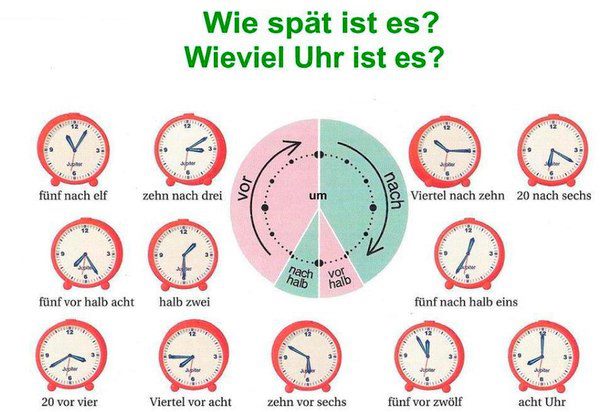 Чтобы узнать время, спрашиваем:Wie spät ist es? - Который час?
Wann? - Когда?
Um wie viel Uhr? - Во сколько?Для обозначения времени, употребляем:8.00 - acht Uhr
8.05 - fünf Minuten nach acht
8.15 - Viertel nach acht
8.25 - fünf vor halb neun
8.30 - halb neun
8.35- fünf nach halb neun
8.45 - Viertel vor neun
8.55 - fünf Minuten vor neun
um neun Uhr - в девять часов
15.00 - fünfzehn Uhr, drei Uhr nachmittags
7.00 - sieben Uhr morgens, sieben Uhr abendsУпражнения:Который час? -  10.15 - Viertel nach 10
7.30, 12.45, 6.25, 8.10, 22.55, 11.40, 5.35, 16.202. Переведите предложения:Мы завтракаем в половине восьмого.
Полет длится 3 часа.
Сколько времени?  - Десять часов двадцать пять минут.
Когда начинается ужин?  - Ужин начинается без четверти семь.
Ты идешь сегодня в кино? -  Да, я иду в кино во второй половине дня.
Он идет домой пешком час.
Который час?  - Девять вечера.Вставьте правильно предлоги. vor einer - vor einem - vor dem - seit einem - seit einer - nach dem 2x - in einer 2x am 4x - um 2x - ab 2x - seit - bis1.)  Stunde bin ich nach Hause gekommen.
2.)  Stunde komme ich nach Hause.
3.)  letzter Woche habe ich eine neue Arbeit.
4.)  nächster Woche habe ich eine neue Arbeit.
5.)  Monat bin ich umgezogen.
6.)  Monat wohne ich in meiner neuen Wohnung.
7.)  Wochenende treffe ich meine Freunde.
8.)  18 Uhr sind wir verabredet.Обучающие тексты с заданиями к теме 3.3.«Физкультура и спорт. Здоровый образ жизни»SportЗадания:1. Прочитайте текст.2.	Поставьте к тексту 5 вопросов разного типа.3.	Переведите текст письменно в тетрадь.4.	Перескажите текст.     Menschen auf der ganzen Welt Sport treiben. Sport macht die Menschen gesund, hält sie in Form, macht sie organisierter und disziplinierter. Einige Menschen treiben Sport um die Gesundheit zu kräftigen, andere Menschen sind professionellе Sportler.
 2.    Man muss Sport auch individuell treiben. Es ist nie spät zu beginnen, Sport zu treiben. Wie sagt das deutsche Sprichwort „Im gesunden Körper – gesunder Geist". Und die sportlichen Menschen haben wirklich genug Kraft und Energie. Immer mehr Menschen finden Freude an Sport. Morgens und abends kann man Menschen durch Parks und in den Stadien und Straßen laufen sehen.  3.       Wir können Gesundheit nicht kaufen. Wir müssen auf sie täglich achten. Aktivität und Bewegung sind wichtige Faktoren für die Gesundheit von Körper, Geist und Seele. Regelmäßiges Training hat den größten Effekt.Es gibt viele Möglichkeiten Sport zu treiben. In jeder Stadt gibt es viele Stadien, Sportplätze, Fußballfelder und so weiter. Groß ist die Zahl der Sportarten, jeder kann etwas seinem Geschmack nach wählen.  Sport und gesunde ErnährungЗадания:1. Прочитайте текст.2.	Поставьте к тексту 10 вопросов разного типа.3.	Переведите 1,2 и 3 абзацы письменно в тетрадь.4.	Перескажите текст.     Menschen auf der ganzen Welt treiben Sport. Sport macht die Menschen gesund, hält sie in Form, macht sie organisierter und disziplinierter. Einige Menschen treiben Sport um die Gesundheit zu kräftigen, andere Menschen sind professionellе Sportler.

2. Die Ursache von vielen Krankheiten ist die Passivität des Menschen. Man muss Sport auch individuell treiben. Es ist nie spät zu beginnen, Sport zu treiben. Wie sagt das deutsche Sprichwort „Im gesunden Körper – gesunder Geist". Und die sportlichen Menschenhaben wirklich genug Kraft und Energie. Immer mehr Menschen finden Freude an Sport. Morgens und abends kann man Menschen durch Parks und in den Stadien und Straßen laufen sehen. 

3. Wir können Gesundheit nicht kaufen. Wir müssen auf sie täglich achten. Aktivität und Bewegung sind wichtige Faktoren für die Gesundheit von Körper, Geist und Seele. Wer nicht raucht, sich viel bewegt, gesund isst und kein Übergewichtiger ist, senkt sein Risiko für chronische Krankheiten um 80 Prozenten. Sport, gesunde Ernährung, Wellness und eine glückliche Ehestand sind Tipps für ein gesundes Leben. Bewegung ist alles. Ob Gehen oder Joggen egal wie sie sich fit halten können. Regelmäßiges Training hat den größten Effekt.

4. Tipps für eine gesunde Lebensweise:      Achten Sie auf Ihre Ernährung. Essen Sie mittags leichte Speise und Salaten. Für den kleinen Hunger stellen sie für sich immer eine Schale mit frischem Obst. Verzichten (откажитесь) sie auf Süßigkeiten, Salzgebäck und ähnliche Naschereien (лакомств).    Nehmen Sie viel Flüssigkeit zu sich. Trinken sie täglich 2 bis 3 Liter frisches Wasser, Obstsäfte. Vermeiden (избегайте) Sie aber Kaffee und alkoholische Getränke.     Rauchen Sie nicht.     Sorgen Sie für Bewegung. Fahren Sie möglichst mit dem Fahrrad zur Arbeit oder gehen Sie zu Fuß. Gehen Sie auch während Ihrer Mittagspause an die frische Luft. Steigen Sie Treppen.      Achten Sie auf die richtige Sitzhaltung, besonders auch die richtige Tisch- und Stuhlhöhe.Es gibt viele Möglichkeiten Sport zu treiben. In jeder Stadt gibt es viele Stadien, Sportplätze, Fußballfelder und so weiter. Groß ist die Zahl der Sportarten, jeder kann etwas seinem Geschmack nach wählen.   Warum muss man sich erholen?Задания:1. Прочитайте текст.2.	Поставьте к тексту 6 вопросов разного типа.3.	Переведите 1 и 2 абзацы письменно в тетрадь.4.	Перескажите текст.   Unser Alltag teilt sich in Arbeit und Freizeit. Während der Arbeitszeit sind wir über Stunden nahezu ständig gefordert. Auch für die Freizeit besitzen wir ein hohes Maß an anregenden Aktivitätsangeboten. Ruhe und Entspannung finden oft keinen ausreichenden Raum. Für das Wohlbefinden von Körper und Seele auf Dauer lebenswichtig ist die Balance zwischen Anspannung und Entspannung.Man sagt, dass ein Wechsel der Tätigkeit die beste Erholung ist. Die Psychologen empfehlen, ein interessantes Hobby zu haben, um das Leben inhalts- und abwechslungsreich zu machen. Es gibt zahlreiche Möglichkeiten, die Freizeit interessant und nützlich zu verbringen. Zu den wichtigsten Freizeitaktivitäten gehört der Sport. Da Menschen häufig den ganzen Tag im Büro am Computer arbeiten, ist es für sie besonders wichtig, sich zumindest am Wochenende zu bewegen und eine körperliche Belastung zu haben.Leute, die sich als „Stubenhocker“ bezeichnen, verbringen ihre Freizeit lieber zu Hause. Für diese Personen kann man verschiedene Handarbeiten empfehlen. Viele Frauen mögen sticken, häkeln, stricken oder nähen, und diese Freizeitbeschäftigungen sind nicht nur beruhigend, sondern auch praktisch. Es ist immer so angenehm, ein Geschenk zu bekommen, das mit den eigenen Händen gemacht wurde. Auch das Kochen ist ein gutes Hobby, das sowohl für Frauen, als auch für Männer gut passt. Es ist ja so schön, die ganze Familie mit dem eigenen kulinarischen Talent zu erfreuen!Und natürlich ist es eine wunderbare Freizeitaktivität, Fremdsprachen zu lernen. Die Sprache ist der Schlüssel zu fremden Ländern und Kulturen. Das Sprachenlernen kann man mit einer Reise vergleichen. Wir leben in einer vielsprachigen Welt, deshalb ist es besonders wichtig, zumindest eine Fremdsprache zu beherrschen. Das Internet bietet uns dafür so viele Möglichkeiten, die früher unvorstellbar waren.Rauchen schadet der Gesundheit.Задания:1. Прочитайте текст.2.	Поставьте к тексту 5 вопросов разного типа.4.	Расскажите, почему курить – вредно! Die Gesundheit ist wichtig für den Mensch. Wenn er gesund ist, kann er glücklich leben. Die Gesundheit kann man nicht fürs Geld kaufen. Immer mehr jungen Menschen haben verschiedene Krankheiten. Die richtig gesunden Leute gibt es nicht, weil es viele Infektionen und Krankheiten in unsere Welt sind.Manchmal schadet der Mensch sich selbst mit dem Rauchen und dem Alkohol. Das Rauchen ist in ersten Linie schӓdlich, weil der Tabak Nikotin erhӓlt. Nikotin ist- wie Alkohol-eine Droge. Er wirkt auf das Nervensystem, auf Blut, Herz, Lungen, Magen und alle anderen Organe des Menschen. Deshalb hat das Rauchen viele schwere Krankheiten zur Folge, wie Krebs, Herzkrankheiten und andere. Ich rauche nicht. Aber die Menschen, die mich umgeben, rauchen. Rauchen schadet der Gesundheit. Es kann tӧdlich sein.Тема 3.4. Экскурсии и путешествияТеоретический материал и упражнения по грамматике к теме 3. 4.Указательные местоименияУказательные местоимения. Имеют общее значение указания на предметы, их качество или количество. der, die, das                              derselbe, dieselbe, dasselbedieser, diese, dieses                 derjenige, diejenige, dasjenigejener, jene, jenes                     solcher, solche, solchesНижеследующие таблицы показывают формы изменения наиболее употребительных указательных местоимений der, die, das и dieser, diese, dieses.Указательные местоимения согласуются с именем существительным, к которому они относятся, в числе, роде и падеже. Однако здесь необходимо иметь в виду, что во множественном числе существительные не дифференцируются по роду, следовательно, формы указательных местоимений во множественном числе для всех существительных являются унифицированными. Обычно и чаще всего указательные местоимения занимают позицию перед существительным: Der, Dieser.Упражнения1.Вставьте соответствующее притяжательное местоимение, учитывая род и число подлежащего в предыдущем предложении:1. An dieser Schulbank sitzt Peter. Das ist... Lehrbuch. 2. Das Mädchen heißt Inge. Das ist ... Kugelschreiber. 3. Da kommt unsere Lehrerin Frau Kern. Das ist... Stuhl. 4. Hast du eine Zeitschrift? Ist das ... Zeitschrift? 5. Wir lernen in dieser Schule. Und das ist... Klasse. 6. Mein Nachbar hat eine Katze. Das ist... Katze. 7. Die Familie Müller hat eine Wohnung. Das ist ... Wohnung. 8. Mein Vater hat einen Wagen. Das ist ... Wagen. 9. Das Kind hat ein Spielzeug. Das ist... Spielzeug. 10. Habt ihr keine Hausaufgabe? Hier ist ... Hausaufgabe. 11. Setzen Sie sich bitte! Hier ist... Platz. 12. Onkel Ralf und Tante Paula haben zwei Kinder. ... Kinder sind schon groß. 13. Ich lerne die deutsche Sprache sehr gern. Aber ... Deutsch ist noch nicht besonders gut.2.Поставьте притяжательное местоимение mein, meine в нужном падеже:1. Die Arbeit... Vaters ist sehr schwer.... Bruder interessiert sich für Medizin. 2. Die Eltern ... Freundin fahren in diesem Jahr nach Deutschland. 3. Alle loben ... Kleid. 4. Zum Geburtstag schenke ich ... Schwester einen Kuli. 5. Der Mathematiklehrer ist mit... Arbeit sehr zufrieden. 6. Vor kurzem habe ich endlich einen Brief von ... Freund aus der Schweiz bekommen. 7. Er kennt... Mutter noch nicht. 8. Ich helfe immer ... Eltern bei den Hausarbeiten. 9. Die Fenster ... Zimmers gehen in den Garten aus. 10. Am Abend besuche ich ... Freund und bringe ihm die Hausaufgaben. 11. Im Herbst erzählte ich in der Klasse von... Sommerreise an die Ostsee. 12. Die Wohnung ... Großeltern liegt im zweiten Stock.3.Поставьте притяжательное местоимение dein (deine) в нужном падеже:1. Die Antwort ... Schwester ist falsch. 2. Ich freue mich sehr auf ... Brief. 3. Schreibe bitte von ... Familie! 4. Meine Mutter arbeitet mit ... Tante zusammen. 5. Die Eltern ... Freundes Igor sind nicht alt. 6. Der Hund ... Nachbarn bellt sehr böse. 7. Das Heft liegt in ... Schulbank. 8. ... Freunde gefallen mir nicht. 9. Gib mir bitte ... Kugelschreiber! 10. ... Eltern sehen sehr sympatisch aus. 11. Wir gratulieren dir zu ... Geburtstag und wünschen dir alles Gute! 12. Wegen ... Fehlers müssen wir alle noch eine Reihe von Übungen machen.4. Поставьте притяжательное местоимение sein (seine) в нужном падеже;1. ... Aufsatz ist einfach einwandfrei. 2. In ... Wohnung gibt es nur zwei Zimmer. 3. Oft bekommt Herr Schmiedt Post aus ..я Heimatstadt. 4. Viktor dankt dem Vater ffir .. Geschenk.1 5. Johann Wolfgang von Goethe ist ein großer deutscheil Dichter, ... Gedichte und Prosawerke sind weltbekannt. 6. Kurt ist faul und das ist die Ursache ... Fehler. 7. Nach ... Studium wird er Tierarzt. 8. Die Arbeiter ... Werkes verdienen sehr gut. 9. Der Schüler antwortet und setzt sich dann auf... Platz. 10. Er futtert ... Siamkatze dreimal am Tage. 11. Die Tage ... Aufenthalts in Deutschland sind leider schon zu Ende. 12. Vor ... Haus liegt ein schöner Park.5.Поставьте притяжательное местоимение ihr (ihre) в нужном падеже:1. Wir gehen oft mit ... Tochter spazieren. 2. ... Schule befindet sich nicht weit von unserem Lyzeum. 3. Über ... Tisch hängt eine helle Lampe. 4. Ich warte schon lange auf... Antwort aber sie schreibt mir nicht. 5. Nicht alle Schüler ... Klasse sind fleißig. 6. Die Bluse paßt mir gut, ... Preis ist auch günstig. 7. Das Auto ... Mannes ist modern aber teuer. 8. Die Stadt ist groß und in ... Umgebung liegen kleine Dörfer, grüne Wälder und Felder. 9. Die Großmutter kauft ... Enkel zu Weihnachten ein Bilderbuch. 10. ... Kinder sind schon groß und wohnen in anderen Städten. 11. Die Dame legt ... Hut auf den Stuhl. 12. Helga erzählt nicht oft von ... Eltern.6. Поставьте притяжательное местоимение unser (unsere) в правильном падеже:1. Das ist nicht ... Fehler. ... Schulgebäude gegenüber liegt ein kleiner Park. 2. Alle Schüler... Klasse interessieren sich für Kunst. 3. Dieser Sänger stammt aus ... Stadt. 4. Herr Vogt verteilt uns ... Kontrollarbeiten. 5. Heute besucht uns mein Onkel und die Mutter bäckt für ... Gast einen Kuchen. 6. Die Touristen besichtigen sehr gerne alte Städte ... Landes. 7. ... Tante Emma besucht uns nicht besonders oft. 8. Die Frau ... Russischlehrers unterrichtet Physik in einer anderen Schule. 9. Ich gehe mit ... Hund morgens und abends spazieren. 10. In den Briefen erzähle ich meinem Brieffreund oft von ... Familie. 11. Zum Lehrertag haben wir für ... Lehrer Blumen gekauft. 12. Wir sind mit... Haus sehr zufrieden.7.Поставьте притяжательное местоимение euer (eure) в нужном падеже:1. Nehmt... Hefte und schreibt das Datum auf! 2. Wie lange wohnt ihr schon in ... Haus? 3. Das sind Schulsachen ... Kinder.4. Ich freue mich über ... Erfolge in der deutschen Sprache.5. Kinder,... Kontrollarbeiten sind heute nicht schlecht. 6. Gebt mir die Adresse ... Lehrers! 7. Ihr sollt über ... Sommerferien erzählen. 8. Wie heißt ... Russischlehrerin? 9. An der Olympiade nehmen auch einige Schüler aus ... Klasse teil.10. ... Eltern sollen morgen zur Versammlung kommen.11. Anna und Olga, ich möchte ... Vater sehen! 12. Freunde, ich bin mit... Arbeiten ganz zufrieden.8.Перепишите предложения. Подчеркните одной чертой личные и двумя чертами притяжательные местоимения:1. Helga hat heute Geburtstag. 2. Sie und ihre Mutter decken den Tisch. 3. Ihr Vater fährt zum Supermarket und kauft ihnen Lebensmittel. 4. Die Freunde kommen und gratulieren ihr. 5. Sie bringen Geschenke für sie. 6. Ihr Bruder Kurt schenkt ihr ein Photoalbum, Anna bringt ihrer Freundin einen Kuli.Императив - повелительное наклонение глаголаИмеет 3 формы: 2 лицо единственного числа, 2 и 3 лицо множественного числа.Слабые глаголыСильные глаголыВо множественном числе императив образуется у слабых и сильных глаголов одинаково. Но в единственном числе слабые глаголы имеют окончание -е (zeige и т.д.), а сильные - нулевое окончание (komm и т.д.). При этом некоторые сильные глаголы еще и меняют корневой гласный - а именно те, у которых корневой гласный меняется во 2-м и 3-м лицах единственного числа (см. выше).В разговорной речи окончание -е во 2-м л. ед.ч. императива часто отбрасывается и у слабых глаголов: не sage, а sag и так далее (потому -е выше дано в скобках).А если нам нужно предложить что-то своим спутникам? «Пойдем!», «Давайте спать!» и так далее - как это сказать? Это энергичная просьба-побуждение.Gehen wir! - Пойдем!Wollen wir gehen! - Давайте пойдем!Schlafen wir! - Давайте спать!Wollen wir schlafen! - Давайте спать!Глагол wollen означает хотеть, но здесь он соответствует русскому «давайте» в побудительных предложениях.Wollen wir Deutsch sprechen! - Давайте говорить по-немецки!Упражнения:1. Употребите форму 2-го лица единственного числа повелительного наклонения.Образец: Lesen Sie den Text! – Lies den Text!1. Kommen Sie morgen! 2. Fahren Sie nach Hause! 3. Arbeiten Sie fleißig! 4. Schlafen Sie gut! 5. Essen Sie Obst! 6. Gehen Sie in die Bibliothek! 7. Besuchen Sie uns morgen! 8. Schreiben Sie einen Brief! 9. Lesen Sie dieses Buch! 10. Waschen Sie sich kalt! 10. Kämmen Sie sich vor dem Spiegel! 11. Ziehen Sie sich warm an! 12. Beginnen Sie den Text zu lesen!2. Употребите форму 2-го лица множественного числа повелительного наклонения:Образец: (aufstehen) schnell! – Steht schnell auf!4. (aufstehen) schnell! (sich waschen) kalt! 2. (kommen) rechtzeitig! 3. (schlafen) gut! 4. (lesen) dieses Buch! 5. (besuchen) den Lehrer! 6. (arbeiten) fleißig! 7. (schreiben) euren Eltern! 8. (sitzen) gerade! 9. (gehen) schlafen!3. Скажите это Вашему преподавателю. Используйте при этом вежливую форму!1. Stelle bitte diese Frage an den Dekan! 2. Erkläre mir das bitte! 3. Besuche uns bitte morgen Abend! 4. Setz dich bitte dorthin! 5. Komm bitte ans Telefon! 6. Sei bitte aufmerksam! 7. Verließ uns nicht! 8. Fahre mit dem Bus! 9. Iss hier Mittag! 10. Sprich bitte nicht so schnell! 11. Lies diese Zeitung! 12. Hilf bitte diesem Studenten! 13. Nimm bitte deinen Kugelschreiber! 14. Nimm bitte hier Platz! 15. Geh bitte mit uns zum Dekan!4. Переведите на немецкий язык.1. Пойдемте! 2. Давайте пообедаем! 3. Давайте останемся здесь! 4. Давайте повторим этот текст! 5. Поедем на метро! 6. Давайте проведем этот вечер дома! 7. Давайте зайдем к нему сегодня! 8. Давайте напишем статью!5. Выполните тест.1. Freunde, ... nicht gleichgültig!a) sind b) seid c) sein2. ... eure Versprechung nicht!a)Vergesst b) Vergessen c) Vergiss3. ... dich zu den Verwandten geduldig!a) Verhalten b) Verhalte c)Verhält4. ... Sie sich wie zu Hause!a) Fühlen b)Fühlt c) Fühlet5. ... wir heute ins Theater gehen!a) Wollt b) Wollen c) Wollten6. Peter, ... an  die Tafel!a) geht b) geh c) gehen7. Jungen, ... den Müttern bei der Arbeit!a) helfen b) helft c) helfet8. Schüler, ... immer fleißig !a) sind b) seid c) sein9. „Paul, ... schnell zur Großmutter!“ – sagte die Schwester.a) läuft b) lauft c) laufen d) laufe10. Die Lehrerin sagt: "Irma, ... mir bitte dein Heft!"a) gebt b) gib c) gibtПерфект активПерфект –прошедшее, завершенное, разговорное время, сложная  временная форма. Он образуется с помощью вспомогательного глагола haben или sein и Partizip -2 основного (смыслового) глагола. При спряжении изменяется вспомогательный глагол, Partizip -2 остаётся неизменным. С «sein» спрягаются глаголы, обозначающие движение (kommen, fahren, fliegen), изменение состояния (einschlafen, verblühen), а кроме того следующие глаголы: sein, werden, bleiben, geschehen, passieren, begegnen, gelingen, misslingen, которые следует запомнить. Например: Mein Freund ist gestern gefahren. - Мой друг приехал вчера.С haben спрягаются: переходные глаголы, модальные, возвратные, безличные; глаголы, обозначающие длительное постоянное действие, статичное состояние; глаголы, управляемые дательным падежом и сам глагол haben. Например: Ich habe dieses Buch schon gelesen (переходный глагол). – Я уже прочел эту книгу.У глаголов с отделяемыми приставками «ge» в Partizip-II ставится между приставкой и основой глагола. Например: Er ist schon angekommen (ankommen).  Глаголы с НЕотделяемыми приставками (be-, ge-, er-, ver-, zer-, emp-, ent-, miss-) «ge» в Partizip-II не получают.Упражнения:1. Выпишите из предложений глаголы, стоящие в Perfekt и укажите Infinitiv этих глаголов: 1. Ich bin nach Sotschi gefahren. 2. Wir haben uns ausgeruht und weiter gegangen. 3. Er war gestern bei mir. 4. Sie hat eine Wohnung bekommen und war damit zufrieden. 5. Machte er die Tür zu? 6. Sie hat fleissig studiert. 7. Bringst du deinen Koffer mit? 8. Warum hast du deine Aufgabe nicht erfüllt? 9. Er hat sich gut auf die Prüfung vorbereitet.2. Подчеркните глаголы, стоящие в Perfekt, и выпишите их в инфинитив:1. Helga hat auf der Wiese Blumen gepflückt. 2. Wir haben im Hof Fussball gespielt. 3. Hast du deineTante besucht? 4. Ich habe schon alle Hausaufgaben gemacht.3.Выпишите в один столбик глаголы, которые образуют Perfekt с sein, а в другой сhaben: sich nähen, legen, erfahren, aufschlagen, begegnen, passieren, gehen, sammeln, müssen, suchen, sich kämmen, kommen, einladen, verbringen, sterben, werden, führen, wollen, umziehen, fliegen.4. Вставьте вместо точек соответствующий вспомогательный глагол haben или sein: 1. Ich …das Buch gelesen. 2. Ich … zu Hause geblieben. 3. Sie … nach Moskau gefahren. 4. Er … auf die Strasse gelaufen. 5. Ich … am Morgen früh erwacht. 6. Solch ein Gespräch … jeden Montag vorgekommen. 7. Wir … die Arbeit gemacht. 8. Er … wieder eingeschlafen. 9. Ich … nach Hause gekommen. 10. Heute … ich meiner Freundin begegnet5. Вставьте вместо точек соответствующий вспомогательный глагол haben или sein:1. Wir … in Hamburg gewesen. 2. Ich … dich gut verstanden. 3. Plötzlich … ein unbekannter Mann erschienen. 4. Wann … du gestern Abend eingeschlafen? 5. Er … das Flugzeug selbst geflogen. 6. Wir … nach Deutschland gefahren. 7. Er … mich in die Schule gefahren. 8. Ich … nach Moskau geflogen. 9. Er … heute mitgegangen.6. Вставьте вместо точек соответствующий вспомогательный глагол haben или sein:1. Der Anzug … mir sehr gefallen. 2. Er … gestern Abend angekommen. 3. Wir … die Arbeit unternommen. 4. Die Leute … mit dem Fahrstuhl gefahren. 5. Wir … hier sechs Monate geblieben. 6. Das Kind … den kleinen Wagen gezogen. 7. Die Gäste … am Tisch gesessen. 8. Die Jungen … sehr schnell gelaufen. 9. Ihr … unter dem Baum gelegen. 10. Die Reise … am Mittwoch angefangen. 11. Die Bäume aller Art … im Park gewachsen. 12. Am Montag … ich aus dem alten Haus ausgezogen. 13. Die Jungen … den Fuβball geworfen. 14. Ich … früh aufgestanden. 15. Das schlechte Wetter… wir vermieden. 16. Am vorigen Sommer … wir hingefahren. 17. Du … das Geld verloren. 18. Das Wetter … schön geworden. 19. Ich … der Dame geholfen. 20. Was … du getan, Anna?7. Выпишите и переведите предложения, действия которых происходит в прошлом. 1. Du fährst morgen fort. 2. Er konnte Deutsch sprechen. 3. Meine Tochter wird fleißig lernen. 4. Ich befand mich den ganzen Tag zu Hause. 5. Er hat sich stark geärgert. 6. Ich kann dich heute besuchen. 7. Ihr seid euch gut erzogen. 8. Wir hatten uns im Klub versammelt. 9. Wirst du essen? 10. Sie muss sich beeilen.8. Употребите Perfekt в следующих предложениях: 1.Die Versammlung (dauern) drei Stunden. 2. (ankommen) der Schnellzug rechtzeitig? 3. Die neue Oper (gefallen) mir sehr. 4. Die Arbeit (gelingen) euch nicht. 5. Sie (она) (erzielen) bei der Arbeit große Erfolge. 6. Wo (sein) du gestern? 7. Das Mädchen (spielen) gut Klavier. 8. Ich (anrufen) meinen Bruder und (einladen) ihn zum Konzert.Обучающие тексты с заданиями на тему 3.4.«Экскурсии и путешествия»Das Reisen.Задания:1. Прочитайте текст.2.Поставьте к тексту 6 вопросов разного типа.3.Переведите 2 абзаца по выбору письменно в тетрадь.4. Перескажите текст.Alle reisen gern. Das Reisen bildet. Man reist, weil man Abenteuerlust hat, weil man neue Denkmӓler und Sehenswürdigkeiten sehen und neue Lӓnder und Kulturen kennenlernen will. Früher war eine Reise die ganze Geschichte. Heute ist das kein Problem, man muss nur genug Geld dafür haben. Es gibt viele Mӧglichkeiten um zu reisen: mit dem Flugzeug, mit dem Auto, mit dem Schiff oder mit dem Zug.Das Reisen mit der Eisenbahn ist sehr komfortabel. Solche Reise hat viele Vorteile: wӓhrend der Fahrt kann man schӧne Landschaften geniessen, andere Menschen kennenlernen, neue Stӓdte und Dӧrfen beobachten, viele Eindrücke bekommen, Bücher lesen und nachts gut schlafen. Alte Menschen, Eltern mit kleinen Kinder fahren oft mit dem Zug.Die Flugzeuge sind moderne Verkehrsmittel. Wenn man mit dem Flugzeug fliegt, spart man viel Zeit. Und nicht alle kӧnnen die Flugreise vertragen. Einige Menschen fühlen sich schlecht, die anderen haben einfach Angst. Sie denken: «Der Mensch, der geboren war, um kriechen, kann nicht fliegen».Die Schiffreise ist interessantes. Aber bei schlechtem Wetter ist die Schiffreise sehr gefӓhrlich. Viele Menschen kӧnnen diese Reise wegen ihrer Seekrankheit nicht vertragen. Was wӓhlen wir? Das hӓngt davon ab, wohin, womit und wozu man reist.REISENI.Прочитайте текстVerreisen muss sein, davon sind die meisten Deutschen überzeugt Und sie reisen für ihr Leben so gern, dass sie den Weltrekord (мировой рекорд) mit Millionen Reisen jährlich aufgestellt haben. Fest steht nur der Reisetrend: immer weiter, öfter und besser muss es sein. Nur ein Drittel der deutschen Urlauber nimmt vorlieb mit dem Heimatland. Für sie hat ein Urlaub am Bodensee oder im Berlin seine Vorteile (выгоды): soziale Sicherheit, deutsche Tageszeitungen keine Sprachbarrieren.2. Die Deutsche Jugend hat andere Meinung. Sie ist immer in Bewegung Besonders hat sie eine Clubreise gern. Während einer Clubreise kann man viele verschiedene Sportarten lernen, z.B. Windsurfen, Segeln, Golf. Und das große Plus: alles ist im Preis inklusive. Man kann also für die Trainerstunden und für das Ausleihen der Sportgeräte etwas bezahlen.
3. Aber manche suchen gerade die Möglichkeit, das Land und seine Menschen näher kennen zu lernen. Man kann einen Erholungsurlaub und eine Bildungsreise so einfach mit einander verbinden. Alle Mitglieder meiner Familie reisen sehr gern. Wir freuen uns auf Urlaub. Es gibt viele Möglichkeiten, wie man das Reiseziel erreichen kann. Die Leute können verschiedene Verkehrsmittel benutzen: Autos, Motorräder, Fahrräder, Busse,Züge.
4. Eine spezielle Reisemethode ist Reisen per Anhalter Diese Reisenden sind junge Leute, die nicht so reich sind, wenig Geld haben und die keine Angst haben zu riskieren. Junge Leute reisen vor allem wegen ihrer Bildung. Sie festigen ihre Sprachkenntnisse und unterhalten sich und möchten Abenteuer erleben.5. Aber um eine gute Reise zu haben, ist es nicht genug ein Reiseziel zu wählen. Richtig Packen ist auch sehr wichtig. Es gibt einige Tricks beim Packen, die man befolgen muss. Z.B. ist es nützlich eine List der Sachen, die Sie mitnehmen wollen, zu schreiben. Dann kann man kontrollieren, ob man alles eingepackt hat oder nicht. Der zweite Trick ist die richtige Wahl der Koffergröße für die Reise. 6. Ein großer Koffer ist schwerer zu schleppen (тащить) als zwei mittelgroße, auf die das Gewicht gleichmäßig verteilt ist. Also um richtig zu packen, muss man die Sache nach Gewicht schichten (укладывать). Schwere Sachen wie Schuhe, Bücher, Kulturbeutel (косметичку) werden auf dem Boden des Koffers gelegt, und die empfindlichen (чувствительные, деликатные) Sachen, die leicht Falten (складки, помятости) bekommen, werden nach oben gelegt. Dann können Sie Ihre Reisegarderobe in dünne Plastikhüllen packen.II. Переведите вопросы и ответьте на них:1. Почему молодые немцы любят путешествовать?2. Что значит «выбрать цель путешествия»?3.На каких транспортных средствах можно отправиться в отпуск?4. Как правильно уложить вещи в чемодан?III. Напишите кратко на немецком языке, в какую страну вы хотели бы поехать и почему (8 предложений)IV. Подготовьте устный рассказ на немецком языке о путешествии.Meine Reise mit dem FlugzeugЗадания:1. Прочитайте текст.2.Поставьте к тексту 6 вопросов разного типа.3.Переведите текст письменно.4. Перескажите текст.5. Расскажите о Вашем путешествии на самолете.Reisen- das ist ein großer Spaß. Man kann viele Lӓnder und Stӓdte sehen, viele Neues kennen lernen. Ich mӧchte gern eine Geschichte über meine erste Reise mit dem Flugzeug erzӓhlen. Ich heiße Eduard. Ich bin 7 Jahre alt. Mein Vater ist Ingenieur in einem großen Betrieb und er muss viel reisen. Das ist seine Arbeit.Also, in diesem Winter hatte ich die Weihnachtsferien. Sie waren fast zwei Wochen. Ich konnte mit meinem Vater nach einem wunderbaren Land fahren. Es war echter Abenteuer. Dieses Land hatte einen mӓrchenhaften Namen –«Marokko».Aus Deutschland nach Marokko konnten wir nur mit dem Flugzeug fliegen. Meine Mutter war nervӧs und bereite mich vor. Sie kaufte zwei Flugkarten.Als ich den Flughafen zum ersten Mal gesehen habe, war ich ganz schokiert. Es war eine dreistöckige Gebӓude aus Glas und Beton. Nach 10 Minuten standen wir schon bei dem Bus. Der Bus brachte uns zum Flugzeug. Im Flugzeug war eine Frau in der Uniform. Mein Vater sagte, dass es eine Stewardess war. Sie erzӓhlte, wie wir uns im Flugzeug verhalten mussten. Spӓter brachte sie uns Tee. Den ganze Weg bis Marokko schlief ich.     Um 10 Uhr morgens am nӓchsten Tag waren wir in Marokko. Aber das ist schon eine andere Geschichte.TourismusЗадания:1. Прочитайте текст.2.Поставьте к тексту 6 вопросов разного типа.3.Переведите 1и 2 абзацы письменно в тетрадь.4. Перескажите текст.5. Расскажите, занимаетесь ли Вы туризмом.Im Zeitalter der Globalisierung wollen mehr und mehr Menschen reisen, um andere Länder zu besuchen und neue Kulturen zu entdecken. Heutzutage gibt es viele Möglichkeiten, und wir können nicht nur direkte Nachbarn, sondern auch entfernte exotische Länder besuchen.Der Tourismus gehört inzwischen zu den wichtigsten Wirtschaftszweigen, da ausländische Gäste dem Staat Devisen bringen und Arbeitsplätze schaffen. Für Entwicklungsländer ist das von großer Bedeutung. Um Urlauber anzulocken, ist es nicht nur wichtig, eine gute Infrastruktur vorzuhalten; auch ein attraktives kulturelles Angebot kann mit dazu beitragen, die Reisestatistik von Jahr zu Jahr zu verbessern.Ein weiterer positiver Aspekt ist darin zu sehen, dass das gegenseitige Verständnis für fremde Sitten und Gebräuche gefördert und damit ein nicht zu unterschätzender Beitrag zur Völkerverständigung geleistet werden kann.Bei aller Euphorie soll nicht verschwiegen werden, dass es natürlich auch eine Kehrseite der Medaille gibt. So kann es z.B. durchaus passieren, dass bei einem ungeregelten, übermäßigen Zustrom von Touristen in Verbindung mit behördlichen Planungsfehlern und Korruption überdimensionierte Hotelbauten das natürliche Landschaftsbild verschandeln oder unzureichend geklärte Abwässer Fauna und Flora zerstören.Im touristischen Sektor gibt es keine Patentrezepte. Es ist die Aufgabe der kommunalen und regionalen Politiker, gemeinsam mit der örtlichen Hotellerie sowie anderen Fachleuten für den eigenen Verantwortungsbereich maßgeschneiderte Konzepte zu entwickeln und umzusetzen. Ziel muss es dabei sein, die jeweils vor Ort vorhandenen Stärken zu nutzen und zugleich erkennbare Risiken zu vermeiden.Bummel durch BerlinЗадание 1. Прочитайте текст.Berlin ist eine Reise wert. Das konnten die Studenten eines belarussischen Instituts feststellen, als sie ihr Partnerinstitut in Berlin besuchten. Der Bummel begann auf dem Alexanderplatz: „Wir stehen auf dem Alex, so wird er von der Berlinern liebevoll genannt. Dieser Platz bekam diesen Namen zu Ehren des Zaren Alexander, der in der Berlin weilte. Die Weltzeituhr ist ein beliebter Treffpunkt der Berliner. Wir gehen jetzt nach Westen zum Rathaus. Dabei kommen wir am 365 m hohen Fernsehturm vorbei.“ Vor einem roten Gebäude erklärte ein Student: „ Hier, im Roten Rathaus, ist der Sitz des Bürgermeisters. Dahinter liegt das Nikolaiviertel. Wir wollen es uns ansehen. Vor über 750 Jahren ist dort Berlin gegründet worden. Jenseits der Spree seht ihr den Palast der Republik. Anschließend bummeln wir durch Berlins Prachtstraße „Unter den Linden“ und gehen zum Gendarmenmarkt, einem der schönsten Plätze Europas“. Auf dem Turm des Französischen Doms ergrifft ein anderer Student das Wort: „Könnt ihr von hier aus einige bekannte Bauwerke sehen? Besonders gut ist die Kuppel des Berliner Doms zu sehen und links davon die bekannte Museumsinsel. Von der Straße „Unter den Linden“ sind nur einige Gebäude zu erkennen, zum Beispiel die Humboldt-Universität. Westwärts liegt das Brandenburger Tor, ein Wahrzeichen von Berlin. Gleich dahinter ist das Reichstagsgebäude. Links liegt der Tiergarten, Berlins größter Park“. Vor dem Bahnhof Zoo bestiegen die Studenten einen Doppelstockbus. Die Fahrt führte an der Technischen Universität vorbei über den Ernst-Reuter-Platz zum Schloss Charlottenburg. Nach einen kurzen Rast im Schlosspark ging es weiter zum Messegelände. Daneben liegt das Internationale Kongress-Centrum. Müde, aber voll von vielen Eindrücken, fuhren die Studenten zum „Alex“ zurück. Задание 2.Ответьте на вопросы. 1. Von welchen Sehenswürdigkeiten ist hier die Rede? 2. Welche Verkehrsmittel gibt es in Berlin? 3. Was ist der Gründungsort der Stadt Berlin?Задание 3. Stellen Sie sich vor, Sie sind im Fernsehturm- Cafe. Vor Ihnen liegt die ganze Stadt. Der Ausblick verändert sich langsam durch das Drehen des Cafes. Berichten Sie, was Sie sehen.Potsdams MuseenЗадания:1. Прочитайте текст.2.Переведите 1и 2 абзацы письменно в тетрадь.Wer nach Potsdam kommt, eilt zum Schloss Sans-Sousi. Das weltbekannte Sommerschloss von Friedrich II. nicht besucht zu haben, bedeutet, nicht in Potsdam gewesen zu sein. Alle zwanzig Minuten beginnt eine Führung, rund eine halbe Million Besucher machen sich jährlich mit den Räumen des Schlosses bekannt. Das Schloss ist reich an Möbeln, Gemälden, Plastiken und Porzellan aus dem 18. Jh. Einer der schönsten Räume des deutschen Rokoko ist das Konzertzimmer, in dem sich Malerei, Plastik und Kunsthandwerk zu einem Gesamtbild verbinden. Eine Kostbarkeit in diesem Raum ist der Flügel. Er wurde um 1745 vom berühmten sächsischen Orgelbaumeister Gottfried Silbermann gebaut. Nicht minder sehenswert ist das Neue Palais. Die dreihundert Gemälde des Palais haben vornehmlich italienische, niederländische und französische Künstler geschaffen. Rund 250 Jahre alte Vasen aus der berühmten Meißner Porzellanmanufaktur schmücken die Räume. Der Gartensaal ist faszinierend durch seine Muscheln, Mineralien, Korallen und Fossilien. Eine historische Bedeutung hat das Schloss Cecilienhof. Im Juli und August 1945 trafen sich hier die Siegermächte Anti-Hitlerkoalition, um über die Zukunft Deutschlands zu entscheiden. Der Konferenzsaal und die Arbeitszimmer der Delegationen sind in der ursprünglichen Form erhalten und wurden Gedenkstätten. Am 17. Juli nahmen Truman, Churchill und Stalin erstmals am Verhandlungstisch Platz.3. Ответьте на вопросы:1. Wieviel Besucher zählt das Schloss Sans-Sousi jährlich? 2. Woher kommen die herrlichen Vasen im neuen Palais? 3. Wodurch ist der Gartensaal sehenswert? 4. Wer verhandelte am 17. Juli 1945 im Schloss Cecilienhof? 4. Подготовьте доклад или презентацию на русском языке о замках Потсдама.Der SpreewaldLesen Sie den Text. Der Spreewald – das sind Wasser, Wiese und Wald. Machen Sie einen kleinen Ausflug dorthin und für Sie wird diese Formel verständlich sein. Der Spreewald liegt 100 km südöstlich von Berlin und ist ein beliebtes Reiseziel für viele Menschen. Um den Spreewald kennenzulernen, braucht man kein Auto, eventuell ein Fahrrad, aber besser noch 1 Kahn. Zuerst geht es zum Lübbenauer Kahnhafen. Dort steigt in einen Kahn. Los geht die Fahrt. Die erste Station ist das Dörfchen Lehde. In diesem Gebiet leben Deutsche und Sorben gemeinsam. In Lehde ist fast jedes Haus von Wasser umgeben. Es steht auf einer Insel, denn im Spreewald gab es früher nur Wasserstraßen. Der Kahn war das wichtigste Verkehrsmittel. Mit dem Boot fuhr man zur Schule, zur Hochzeit, zur Arbeit. Die Ernte wird auch heute mit dem Kahn eingebracht. In den letzten Jahren hat man viele Straßen gebaut. Jedes Dorf ist an eine Straße angeschlossen. Im Lehde befindet sich ein Museum. Hier kann man Häuser besichtigen, die für den Spreewald typisch sind. Zu einem typischen Spreewälder Bauernhof gehörten ein Haus, in denen die Menschen und Rinder zusammen lebten, außerdem ein Stall für die Schweine und ein Bäckhäuschen. Besonders interessant ist ein Familienbett. Früher schlief die ganze Familie in einem Bett, nur das jungverheiratete Paar durfte vier Wochen auf dem Dachboden schlafen. Danach musste es zurück in das Familienbett. Nach der Besichtigung des Museums geht die Fahrt weiter. Bauern schaffen mit ihren Kähnen die Ernte nach Hause. Im Spreewald werden vor allem Gurken, Möhren, Zwiebeln und anderes Gemüse angebaut. Haben Sie schon einmal die berühmten eingelegten Spreewälder Gurken gegessen? Schade, sie sind eine wahre Delikatesse. Inzwischen ist es Mittag geworden. Der Kahn ist an der Gaststätte „Zum fröhlichen Hecht“ angelangt. Was wird gegessen? Natürlich das Spreewälder Spezialität: Hecht in Spreewaldsoße. 2. Beantworten Sie die Fragen. 1. Wo befindet sich der Spreewald? 2. Was ist typisch für diese Landschaft? 3. Welche Rolle spielte und spielt auch heute noch der Kahn im Spreewald? 4. Was haben Sie über das Familienbett erfahren? 5. Wie heißen die typischen Landwirtschaftsprodukte? 3. Ihr Freund möchte auch in den Spreewald fahren. Geben Sie ihm eine ausführliche Information über diese Landschaft.Spaziergang durch SchwerinЗадание 1.Lernen Sie durch einen Rundfahrt die Sehenswürdigkeiten von Schwerin kennen! Wo anders könnte ein Besuch Schwerins beginnen als am Schloss! Zwar wird der Höhepunkt dadurch vorweggenommen, aber Schloss und Schlossgarten lohnen auch einen besonderen Zeitaufwand. Der eigentliche Spaziergang fängt dann am Alten Palais an und führt über Schloss ins Zentrum, wo der Dom als herrliches Gebäude der Altstadt ein Gegengewicht zum Schloss bildet. Nach Durchqueren der Paulstadt gelangt man mit der Fähre „Petermännchen“ vom Westufer des Pfaffenteichs zur Schelfstadt mit der Kirche. Über die Innenstadt erreicht man wieder den Alten Garten, wo das Staatliche Museum und das Staatstheater den Rundgang beschließen. Das Schloss wurde 1843-1857 nach Plänen von Demmöer und Stüler im Stil der Renaissance gebaut. Der Bau mit seinen zahlreichen Türmen und Zinnen gilt als Schönstes Bauwerk des Historismus in Norddeutschland. Die schönsten Räume sind im Schlossmuseum. Zum Museum gehört auch die Galerie „Malerei in Mecklenburg“ mit Gemälden aus dem 18. und 19. Jh. Der Schossgarten wurde von Jean Laurent Legeay 1748-1756 im Barockstil angelegt. Im Zentrum stehen 14 Plastiken. 1840 kam ein Grünhausgarten hinzu. Das Alte Palais ist ein zweistöckiges Gebäude am alten Garten. Ende des 18. Jahrhunderts wurde es für die Witwen der mecklenburgischen Herzöge errichtet. Heute sind die Landesbehörden darin.2.Beantworten Sie die Fragen. 1. Mit welchen Sehenswürdigkeiten Schwerins wurden Sie bekanntgemacht? 2. Wann wurde das Schloss gebaut? 3. Was gibt es im Schlossgarten? 4. Was ist heute das Alte Palais? 3. Schreiben Sie einen kleinen Dialog nach dem Text.4. Sprechen Sie bitte über Schwerin.Тема 4.1. Россия. Национальные символы.Государственное и политическое устройствоТеоретический материал и упражнения по грамматике к теме 4.1.Сильное склонение прилагательныхПо сильному склонению изменяется прилагательное без артикля. Если прилагательное выступает без артикля, оно вынуждено брать на себя эту функцию и своими окончаниями передавать соответствующий падеж. Можно видеть, что в основе склонения здесь всё то же давно известное нам склонение определенного артикля: der-…-dem-den, die-der-der-die, das-…-dem-das. Окончания прилагательных в сильном склонении и последние буквы определенных артиклей совпадают. Вот только с формой родительного падежа «des» в склонении прилагательных придется распроститься: в родительном падеже ед.ч. прилагательные мужского и среднего рода при любом типе склонения имеют окончание -en.Сильное склонение. Единственное число. Прилагательное без артикляМножественное число. Прилагательное без артикляПрилагательное после: всех числительных, также после слов viele - многие, einige - некоторые, mehrere - многие, wenige – немногие -  имеет окончание, как определенный артикль во множественном числе. Смотри таблицу ниже!Упражнения: Вставьте правильно окончания и перепишите немецкие предложения в тетрадь.1. Im Sommer kommen sehr viele ausländisch… (-er, -en, -es, -em, -e) Touristen nach St.Petersburg. – Летом в Санкт-Петербург приезжает много иностранных туристов.2. Ihr älter… (-es, -er, -em, -en, -e) Bruder lebt im Fernen Osten. – Её старший брат живет на Дальнем Востоке.3. Die Sonne kannst du mit gelb… oder orang… Farbe (-en, -er, -em, -e, -es) bemalen. – Солнце ты можешь раскрасить желтой или оранжевой краской.4. Wessen süss… (-es, -e, -er, -em, -en) Kind sitzt hier auf der Bank? – Чей это такой прелестный ребенок сидит на скамейке?5. Ich habe weder ein schick… (-es, -en, -em, -e, -er) Abendkleid noch schön… (-es, -en, -e, -em, -er) Schuhe. — У меня нет ни вечернего платья, ни красивых туфель.6. Mehrere russisch… Kongressteilnehmer haben sehr interessant… (-es, -e, -en, -er, -em) Meinungen geäussert. — Многие российские участники конгресса высказали очень интересные мнения.7. Die Aussagen beider deutsch… (-en, -e, -er, -em, -es) Kollegen haben uns überrascht. – Высказывания обоих немецких коллег нас удивили.8. Du hast mehrere exotisch… (-en, -er, -e, -es, -em) Pflanzen in deiner neu… (-er, -en, -em, -es, -e) Wohnung. — У тебя много экзотических растений в новой квартире.9. Am Schwarzen Meer wurden Dutzende von modern… (-en, -e, -es, -em, -er) Hotels gebaut. – На Черном море построены десятки современных отелей.10. Anschliessend an die Versammlung hat dieser Schüler drei neu… (-en, -e, -er, -es, -em) Aufgaben bekommen. – Сразу после окончания собрания этот ученик получил три новых задания.11. Meine Tante hat lecker… (-en, -e, -er, -es, -em) Salzkartoffeln mit geräuchert… (-en, -em, -es, -e, -er) Lachs serviert. – Моя тетя подала на стол вкусную отварную картошку с копченым лососем.12. Manche klein… (-e, -en, -er, -em, -es) Kinder können Milchprodukte nicht verdauen. – Некоторые маленькие дети не могут (не способны) переваривать молочные продукты.13. Ich habe mir eine sehr schick… (-e, -er, -es, -en, -em) Bluse und einen extravagant… (-em, -e, -en, -es, -er) Rock bestellt. – Я заказала себе очень элегантную блузку и экстравагантную юбку.14. Alle bekannt… (-e, -en, -es, -er, -em) Methoden der ökonomischen Analyse und Synthese werden in diesem Artikel beschrieben. – В этой статье описываются все известные методы экономического анализа и синтеза.Обучающие тексты с заданиями по теме 4.1 Россия. Национальные символы.Государственное и политическое устройство.RUSSLANDЗадания: 1. Прочитайте текст, выпишите незнакомые слова и переведите их.Озаглавьте абзацы текста.Переведите письменно 2, 3 и 4 абзацы.Russland Bodenfläche ist 17 Millionen km2, Einwohnerzahl 143 Millionen Die Russische Föderation ist das größte Land der Welt. Ihr Territorium beträgt ungefähr 1/7 (ein Siebentel) der gesamten Erdfläche. Russland bedeckt das Territorium von Osteuropa und Nordasien. Gesamtfläche des Landes beträgt etwa 17 (siebzehn) Millionen km2 (Quadratkilometer). 13 (dreizehn) Meere und 2 Ozeanen umspülen das Land. Unser Land liegt auf zwei Kontinenten ‒ in Europa und Asien. Im Norden wird Russland vom Nördlichen Eismeer begrenzt. Das Land grenzt an Norwegen und Finnland im Nord-Westen, an Estland, Lettland, Litauen und Polen im Westen, an Weißrussland, die Ukraine in Süd-Westen, an Georgien, Aserbaidshan, die Türkei, Turkmenien und Kasachstan im Süden, an die Mongolei, China, Korea und Japan im Süd-Osten, an Alaska (die USA) im Osten. Unser Land erstreckt sich von Westen nach Osten über 9000 (neuntausend) km. Die Entfernung zwischen dem westlichen und östlichen Punkt Russland entspricht einer Zeitdifferenz von 9 Stunden.Die Bevölkerung Russlands zählt über 143 Mio Einwohner (Stand 2012). Russland ist ein multinationaler Staat. Hier leben nicht nur Russen (über vier Fünftel), sondern auch viele Völker anderer Nationalitäten. In Russland gibt es 1030 Städte, darunter 12 Millionenstädte. Die Hauptstadt ist Moskau, die größte Stadt des Landes. Die Bevölkerung von Moskau beträgt über 10 MioKaum gibt es ein anderes Land in der Welt, wo die Landschaften und die Pflanzenwelt so verschiedenartig sind. Im Süden haben wir Steppen, im Zentrum des Landes - Ebenen1 und Wälder, im Norden ‒ Tundra und Taiga, im Osten ‒ Bergen und Wüsten. 4 . Man kann Russland in folgende Bereiche gliedern. Das sind die Russische (Osteuropäische) Ebene, Uralgebirge, das Westsibirisches Tiefland, Mittelsibirisches Bergland, Ostsibirisches Gebirgsland und Südliche Gebirgssysteme. Auf dem Territorium des Landes liegen einige Bergketten ‒ der Ural, der Kaukasus, der Altai und andere. Das gröβte Gebirge ‒ der Ural ‒ trennt Europa von Asien. 5. Russland ist das Land langer Flüsse und tiefer Seen. In unserem Land gibt es über 120000 Flüsse, viele davon sind schiffbar. Der Ob in Sibirien bildet zusammen mi dem Irtysch mit 5600 km das längste Flusssystem Asiens. Der größte Fluss ist die Lena (4400 km) in Ostsibirien. Der gröβte europäische Fluss ist die Wolga (3530 km). Das stark entwickelte Flußsystem der Wolga ist von gröβer historischer, ökonomischer und kultureller Bedeutung für das Land. Sie fließt durch solche alten Städte wie Wladimir, Twer, Jaroslawl, Kasan und Nishnij Nowgorod. Sie mündet ins Kaspische Meer, das der größte Binnensee der Welt ist. Russland ist reich an schönen Seen. Der tiefste See der Welt und zweitgrößte See in Russland ist der Baikal (seine Tiefe beträgt 1620 Meter). Das Wasser des Sees ist so klar, dass man die Steine auf dem Boden zählen kann. Er enthält ein Fünftel der Süßwasser- Reserven der Erde. 6. In Russland befindet sich 1/6 (ein Sechstel) aller Wälder der Welt, die sich im Europäischen Norden des Landes, in Sibirien und im Fernen Osten konzentrieren. Die Tierwelt des Nordens schließt Walrosse, Seehunde, Weißbären und Polarfüchse ein. In den Zentralgebieten gibt es viele Wölfe, Füchse, Hasen und Eichhörnchen. Der Pelz von russischen Zobel, Nerz und Hermelin ist weltberühmt. Den Braunbären hält man für das Symbol Russlands. 7. Russland ist sehr reich an den Bodenschätzen, vor allem an Erdöl, Erdgas, Kohle, Eisenerze, Kupfer, Nikel, Kalisalze und an anderen mehr. ¾ (drei Viertel) aller Naturschätze, Erdöl, Erdgas, Kohle, Gold und Diamanten werden in Sibirien gewonnen und hergestellt. Vor der Umgestaltung der Wirtschaft und Gesellschaft (1985) war Russland einer der größten Industriestaaten der Welt. Hier wurden die gröβten Wasserkraftwerke der Welt nicht nur an der Wolga, sondern auch an der Kama, Angara, am Ob, Jenissej und Irtysch gebaut. Russland zählte 28000 Industriebetriebe, wo alle Arten der Industrieerzeugnisse von Rohstoffen bis zu komplizierten Erzeugnissen sowohl im Schwermaschinenbau, als auch in der Feinmechanik hergestellt wurden. Es erzeugte Elektroenergie, Kohle, Mineraldüngemittel und Stoffe mehr als andere Staaten der Welt. Unter allen Sowjetrepubliken nahm die Russische Föderation den 1. Platz in allen Industriebereichen ein.8. Mit der Umgestaltung der gesamten Wirtschaft und Gesellschaft begann der Zerfall der Sowjetunion. Viele Betriebe wurden stillgelegt oder privatisiert. Es entstanden viele private Unternehmen und Banken. Das Kapital des Landes floss nach Westen. Erst Ende der 90er Jahre konnte man von einer Stabilisierung der wirtschaftlichen Lage sprechen und Anfang des 21. Jahrhunderts begann ein kleiner Zuwachs der Industrieproduktion. Seit 1991 verändert sich die Wirtschaft des Landes, Russland hat den Kurs auf Marktwirtschaft auf Grund von verschiedenen Eigentumsformen eingenommen.  9. Die Russische Föderation ist ein parlamentarischer Staat. Das Staatsoberhaupt ist der Präsident. Die Macht gliedert sich in 3 Zweige - gesetzgebende, exekutive und gerichtliche. Das höchste gesetzgebende Organ ist das Parlament. Es besteht aus 2 Kammern ‒ aus dem Föderationsrat und aus der Saatsduma. Die exekutive Macht gehört zur Regierung mit dem Ministerpräsidenten an der Spitze. Die gerichtliche Macht wird durch Verfassungsgericht, Obergericht und örtliche Gerichte vertreten. Alle drei Machtzweige sind vom Präsidenten kontrolliert. 10. Russland ist in 8 Föderationskreise gegliedert, die insgesamt Subjekte der Föderation mit unterschiedlichen Status umfassen. Die Föderationskreise sind: Zentralrussland, Südrussland, Nordwestrussland, Russisch-Fernost, Sibirien, Ural, Wolga, Nordkaukasus. Zu den Subjekten gehören 21 Republiken, 9 Kreise, 46 Provinzen, 2 Bundesstädte (Moskau und S. Petersburg), 1 autonomes Gebiet, 4 autonome Kreise. 11. Das Staatssymbol Russlands ist zurzeit die dreifarbige Fahne, zum Staatswappen ist zweiköpfiger Adler geworden. 4. Ответьте на вопросы к тексту.1. Wie groβ ist das Territorium Russlands? 2. Wo liegt Russland? 3. An welche Länder grenzt Russland? 4. Wie heißen die geografischen Regionen? 5. Wie ist das Klima in unserem Land? 6. Wie heißen die gröβten Flüsse und die bedeutendsten Gebirge Russlands? 7. Wodurch ist der Baikal berühmt? 8. Welches Tier hält man für das Symbol Russlands? 9. An welchen Bodenschätzen ist Russland reich? 10. Wann begann die Umgestaltung der gesamten Wirtschaft und Gesellschaft Russlands? 11. Wie waren die ersten Ergebnisse der Umgestaltung Russlands? 12. In welche Machtzweige gliedert sich die russische Föderativregierung? 13. Wie sehen Staatssymbol und Staatswappen Russlands aus? Was ist die derzeitige Nationalhymne des Landes? 14. Wie viele Föderationskreise und Subjekte hat Russland? Bereiten Sie Mitteilung über Russland nach dem nachstehenden Plan vor. 1. Fläche, Bevölkerung; 2. Grenzen; 3. Flüsse und Berge; 4. Bodenschätze; 5. Staatsordnung; 6. Wirtschaft. MoskauЗадания: 1. Прочитайте текст, выпишите незнакомые слова и переведите их.2. Озаглавьте абзацы текста.3. Переведите письменно 3, 10 и 12 абзацы.1.Moskau ist die Hauptstadt von Russland, sein politisches, ökonomisches und kulturelles Zentrum. Es wurde im Jahre 1147 von dem Fürsten Jurij Dolgorukij gegründet. Die Historiker halten das Jahr 1147 für den Beginn der Geschichte von Moskau. Allmählich wurde die Stadt immer mächtiger. Im 13. Jahrhundert war Moskau das Zentrum des Kampfes der russischen Länder für die Befreiung vom tatarischen Joch. Im 16. Jahrhundert in der Regierungszeit von Iwan Grosny wurde Moskau zur Hauptstadt des Landes. Obwohl Peter der Groβe im Jahre 1712 befahl, die Hauptstadt nach Sankt-Petersburg zu bringen, blieb Moskau das Herz Russlands. Gerade deshalb wurde sie zum Hauptziel Napoleonischer Bewegung geworden. ¾ der von Napoleon besetzten Stadt wurde durch das Feuer beschädigt aber schon zur Mitte des 19. Jahrhunderts wurde Moskau völlig wiedergebaut. Nach der Oktoberrevolution wurde die Stadt wieder zur Hauptstadt des Landes. Moskau ist heute eine der gröβten Städte Europas. Seine Fläche beträgt ungefähr 900 km2. Die Stadt zählt etwa 10 Mio Einwohner. Das Herz von Moskau ist der Rote Platz, der zentrale und der schönste Platz der Stadt. Hier befindet sich die Basilius-Kathedrale, die von den Architekten Postnik und Barma zum Andenken an die russische Eroberung Kasaner Reiches 1552 gebaut wurde. Mit vollem Recht darf man diese Kathedrale als Meisterwerk russischer Architektur nennen. Die Touristen können auch das Minin- und Posharskij-Denkmal besichtigen. Es wurde 1818 nach dem Entwurf von Iwan Martos zu Ehren des Sieges Russlands über die polnischen Eroberer 1612 gebaut. In einem prachtvollen Gebäude auf dem Roten Platz befindet sich das Museum der Geschichte, das ist eine der gröβten wissenschaftlichen und Bildungs-Institutionen. In seiner Sammlung ist die Geschichte des Russischen Volkes von alten Zeiten dargestellt.In erster Linie ist aber der Rote Platz dadurch bekannt, dass sich dort der Kreml befindet. Der Kreml ist das älteste historische und architektonische Zentrum Moskaus. Besonders beachtenswert sind für die Touristen im Kreml 3 prachtvolle Kathedralen, Glockenturm von Iwan dem Groβen, Schlößer und Spasskij-Turm mit der Uhr. Hier befinden sich auch Zar-Kanone und Zar-Glocke, die in der Welt am gröβten sind. 4. Moskau ist reich an wunderschönen Schlößern, alten Villen, Kathedralen, Kirchen und anderen Architekturdenkmälern. Moskau ist auch durch seine Museen berühmt. In der Tretjakow-Galerie sind die Gemälde von bekanntesten russischen Malern gesammelt und das Puschkin-Museum für bildende Kunst verfügt über die Meisterwerke europäischer Künstler. In Moskau gibt es viele Theater. Das bekannteste darunter ist das Bolschoj Theater. In Moskau fanden die 22.Olympischen Sommerspiele statt. Speziell für diese Veranstaltung wurden viele Stadien und Sportplätze rekonstruiert und neu gebaut.5. In Moskau befindet sich die älteste russische Universität, die 1755 von Lomonossow gegründet wurde. 1953 wurde ihr neues Gebäude geöffnet, das 32 Stockwerke hat. Die im Jahre 1935 geöffnete Metro entwickelt sich immer wieder. Zurzeit ist sie fast 340 Kiolmeter lang und verfügt über 200 Stationen. Die Moskauer Metro lenkt ständig auf sich die Aufmerksamkeit der Touristen. In Moskau hat die Staatsduma ihren Sitz. Hier ist das Zentrum des politischen Lebens des Landes.Moskau ist eine jener Weltstädte, die man mit einfachen Worten nicht beschreiben kann. Ihren Namen erhielt die Stadt vom Fluss Moskwa. Moskau besteht seit über 850 Jahren, aber es bleibt immer jung und schön. Anfang des 21. Jahrhunderts betrug seine Einwohnerzahl über 15 Millionen Menschen. Moderne Stadtviertel mit breiten Strassen, schönen Wohnhäusern und groβen Kaufhäusern machten und machen auf jeden einen unvergesslichen Eindruck. Überall sind 18-, 22- und 25-stöckige Gebäude entstanden. In Moskau kommen viele Gäste aus verschiedenen Städten Russlands und aus dem Ausland an. Sie beginnen ihre Stadtbesichtigung oft mit der Twerskaja-Strasse und dem Kreml. Diese Strasse geht man am besten zu Fuss und ohne Eile entlang. Sie galt in Moskau seit dem 18. Jahrhundert als Hauptstrasse. Die besten Architekten errichteten hier ihre besten Bauwerke. Bis heute erhielten die meisten Häuser nach der Wiederherstellung ihre historischen Fassaden. Die Strasse führt an vielen Plätzen vorbei. Sie fängt am Belorussischen Bahnhof an. Hierher kommen die Züge aus Westeuropa an. Auf dem Platz vor dem Bahnhof steht eine Bronzenfigur des groβen Schriftstellers Maxim Gorki (1868 ‒ 93 1936). Ursprünglich stand hier auch der Triumphbogen. 1829 bis 1834 hat ihn der Baumeister Osip Beauvai (Осип Бове) dem Sieg über Napaleon zu Ehren errichtet. Jetzt erhebt sich der Triumphbogen auf dem Poklonnaja-Berg.  Der nächste Platz in der Twerskaja-Strasse ist der Majakowski-Platz mit dem Wladimir Majakowski-Denkmal (1890 ‒ 1930). Hier befindet sich auch der Tschaikowskij-Konzertsaal. Die gröβten Musiker der Welt haben hier ihre Werke vorgespielt. Es gibt noch ein unvergessliches Denkmal auf dieser Straße. Das Puschkin-Denkmal erbaute man von Mitteln, die die Bevölkerung gespendet hat. Für dieses Geld errichtete man das Denkmal. Seitdem liegen bis auf den heutigen Tag zu jeder Jahreszeit Blumen an seinem Sockel. Nebenan gibt es Fontänen und man kann sich im Schatten der Bäume ein bisschen ausruhen. Das Denkmal des Groβfürsten Jurij Dolgorukij, des Begründers Moskaus, befindet sich auf dem schönen Platz vor dem ehemaligen Besitz des Generalgouverneurs. Zurzeit ist in diesem Gebäude der Sitz der Moskauer Regierung. Von dort ist es bis zum Roten Platz und zum Kreml nicht mehr weit. Die Führungen für Touristen beginnt man gewöhnlich auf dem Roten Platz. Viele Moskauer Gäste bewundern den Roten Platz und herrlichen Ausblick auf den Spasskijturm mit der Kremlmauer und auf die märchenhafte Basilius-Kathedrale. Durch den Troitskiturm kommt man in den Kreml. Da stehen als Zeuge der vergangenen Jahrhunderte die Uspenje-(Mariä-Himmelfahrts-)Kathedrale, die Blagoweschtschenji-(Verkündigungs-)Kathedrale, die Rispoloschenje-Kirche (zur Gewaltung der Mutter Gottes) und der Facetten-Palast. Der Kreml ist eine einmalige nationale Schatzkammer. Meister früherer Zeiten haben es verstanden, mit einfachen Mitteln Werke von unvergänglicher Schönheit zu schaffen. Das älteste Museum im Kreml ist die staatliche Rüstkammer. Hier kann man außer den alten Waffen und Rüstungen die Schätze der Herrscherfamilien sehen. Einen unvergesslichen Eindruck machen auf jeden Besucher natürlich die Juwelen-, Elfenbein- und Goldarbeiten.  Zu den Sehenswürdigkeiten Moskaus gehört auch die U-Bahn. Ihre Stationen sind richtige Kunstwerke. Mit der Metro können Sie leicht das Neujungfrauen-Kloster mi dem berühmten Friedhof erreichen. Eine Station weiter ist die Lomonossow-Universität. Das Gebäude errichtete man in den fünfziger Jahren vorigen Jahrhunderts. Es ist ein 32-stöckiges Gebäude einer ganz besonderen Architektur und man kann es von vielen Orten Moskaus bei gutem Wetter sehen.  Die Tretjakow-Galerie mit ihren wertvollen Sammlungen russischer Malerei und uralter Ikonen gehört zum Lieblingsreiseziel vieler Schülergruppen, Studenten und ausländischer Touristen. Zum kostbarsten Besitz der Galerie gehören u. a. die Dreifaltigkeit von Andrej Rubljow, die Mutter Gottes von Wladimir (frühes 12. Jh., Byzanz), der heilige Georg mit dem Drachen (15 Jh.). Ein Porträt des Komponisten Modest Musorgsij von dem berühmten russischen Maler Repin zieht ebenfalls die Aufmerksamkeit der Besucher an. 4. Вопросы к тексту. 1. Womit ist der Name “Moskau” verbunden? 2. Wann wurde Moskau gegründet? 3. Wen nennt man den Begründer Moskaus? 4. Wie groβ ist die Einwohnerzahl der Stadt heutzutage? 5. War Moskau immer die Hauptstadt Russlands? 6. Welche Tatsachen aus der Geschichte Moskau kennen Sie noch? 7. Wann wurde die erste Linie der U-Bahn angelegt? 8. Von welcher Straße beginnen die Gäste die Besichtigung der Stadt? 9. Welche Denkmäler gibt es auf der Twerskaja-Straße? 10. Was können Sie über das Puschkin-Denkmal erzählen? 5.Подготовьте сообщение о Москве по плану: 1. Geographische Lage; 2. Geschichte; 3. Industrie; 4. Wirtschaft; 5. Sehenswürdigkeiten. Die größte Metropole der Welt – MoskauЗадания: Прочитайте текст, озаглавьте абзацы.На основе этого плана перескажите текст на немецком языке.Moskau gehört zu den größten Metropolen der Welt. Die Geschichte von der Hauptstadt Russland zählt viele Jahrhunderte, und jährlich besuchen Moskau zahlreiche Touristen aus den verschiedenen Ländern, um die Sehenswürdigkeiten der Stadt zu sehen.Moskau ist anziehend für Reisende, weil es viele Kulturangebote hat. Hier gibt es interessante Museen mit großen Sammlungen, Ausstellungen und viele Theater. Besonders bekannt ist das Große Theater, auf dessen Bühne berühmte Musiker und Schauspieler auftreten. Weltbekannt ist auch die Tretjakowski-Galerie, die über eine bedeutende Sammlung berühmter Gemälde verfügt.Aber wie alle Großstädte hat Moskau auch viele Probleme. Die Hauptstadt ist übervölkert, deshalb entstehen auf den Verkehrswegen oft große Staus. Das führt zur Luftverschmutzung und löst ernste Umweltprobleme aus. Wegen der großen Einwohnerschaft und des dichten Verkehrs ist das Leben in Moskau besonders hektisch und stressig. Und trotzdem wollen viele Menschen in der Hauptstadt leben, was verständlich ist. Erstens gibt es in der Stadt viele Arbeitsplätze. Zweitens ist Moskau für junge Leute anziehend, weil es viele Hochschulen gibt, und die Hauptstadtausbildung hoch bewertet wird. Drittens gibt es hier viele Kultur- und Sportangebote, die das Leben reicher machen.Тема 4.2. Немецкоговорящие страны, географическое положение, климат, национальные символы, государственное и политическое устройствоТеоретический материал и упражнения по грамматикек теме 4.2.Pludquamperfekt – плюсквамперфект    Для выражения предшествования по отношению к прошедшему времени употребляется Plusquamperfekt Аktiv. Для обозначения более раннего действия используют Plusquamperfekt, а для обозначения последующего по времени действия – Präteritum. Например:Ich hatte die Hausaufgaben gemacht und ging auf die Eisbahn.Wir reisten im Juni ab. Die Fahrkarten hatten wir im Mai besogt.Pludquamperfekt образуется с помощью вспомогательного глагола haben или sein  в Präteritum и Partizip -2 основного (смыслового ) глагола. При спряжении изменяется вспомогательный глагол, Partizip -2 остаётся неизменным. Правила выбора вспомогательных глаголов haben/sein для Perfekt u Plusquamperfekt одинаковы.С «sein» спрягаются глаголы, обозначающие движение (kommen, fahren, fliegen), изменение состояния (einschlafen, verblühen), а кроме того следующие глаголы: sein, werden, bleiben, geschehen, passieren, begegnen, gelingen, misslingen, которые следует запомнить. Например: Mein Freund ist gestern gefahren. - Мой друг приехал вчера.С глаголом haben спрягаются:а) так называемые переходные глаголы (sehen - смотреть, nehmen - брать, lesen - читать);
б) возвратные глаголы (sich versuchen - пытаться, sich benehmen - вести себя, sich verabschieden - прощаться, sich bemühen - стараться);
в) безличные глаголы (regnen - идти (о дожде), schneien -  идти (о снеге), scheinen - светить);
г) а также группы непереходных глаголов, а именно:

1. глаголы, не обозначающие движение, но требующие после себя дополнение в дательном падеже (antworten - отвечать, schenken - дарить, sagen - говорить, geben - давать, helfen - помогать, vertrauen - доверять)
2. глаголы, обозначающие длительное действие  или статическое  состояние (arbeiten - работать, hängen - висеть, liegen - лежать, sitzen - сидеть, stehen - стоять и др.)
3. глаголы, чётко показывающие на начальный и конечный этапы процесса (anfangen - начинать, beginnen - начинать, aufhören - прекращать);
4.  все модальные глаголы и сам haben.Например: Ich habe dieses buch schon gelesen. – Я уже прочел эту книгу.У глаголов с отделяемыми приставками «ge» в Partizip-II ставится между приставкой и основой глагола. Например: Er ist schon angekommen (ankommen).Упражнения:1. Переведите следующие предложения.1. Er hatte seinen Koffer gepackt und fuhr zum Bahnhof. 2. Sie hatten fleissig studiert und bestanden ihre Prüfungen ausgezeichnet. 3. Meine Mitschüler hatten die Arbeit schon längst geendet, ich aber war noch immer nicht fertig. 4. Er hatte sich gewaschen und kleidete sich schnell an. 5. Sie hatten im Walde Pilze gesammelt und kehrten nach Hause zurück. 6. Er hatte eine Wohnung bekommen und zog heute um.2.Переведите следующие предложения, выпишите из них глаголы, стоящие в Plusquamperfekt, и укажите Infinitiv этих глаголов:1. Ich hatte das Wörterbuch in der Bibliothek geholt und übersetzte den deutschen Artikel. 2. Ich hatte die Fahrkarte im Vorverkauf gelöst und fuhr nach Sotschi. 3. Er hatte seine Mappe verloren; heute kaufte er sich eine neue. 4. Wir hatten eine Prüfung bestanden und fuhren in den Park. 5. Die Freunde hatten die Hausaufgaben gemacht und gingen ins Kino. 6. Sie hatten das Ferninstitut absolviert und arbeiteten dann als Lehrer.3. Напишите в следующих предложениях глаголы в Plusquamperfekt:1. Wir verwirklichen unsere kühnen Pläne. 2. Die Eltern bringen ihre Kinder in die Schule. 3. Machte er die Tür zu? 4. Unser Werk erzeugte 22 000 Maschinen. 5. Dieser Neuer schlägt eine neue Arbeitsmethode vor. 6. Er verbessert seine Aussprache. 7. Bringst du deinen Koffer mit? 8. Die Flieger landen auf der driftenden Eisscholle. 9. Ist das ein Theater?4. Напишите в следующих предложениях глаголы в Plusquamperfekt:1. Die Fischer fangen im Meer große Fische. 2. Der Vorsitzende erklärt die Versammlung für eröffnet. 3. Der Dirigent erscheint auf die Bühne. 4. Die Vögel ziehen im Herbst in warme Länder. 5. Der Zug kam Punkt 12 Uhr an. 6. Er nimmt seinen Sohn in den Zirkus mit. 465. Употребите правильную временную форму, учитывая правило согласования времен:1. Der Student (durchfallen) in der Prüfung. Er (arbeiten) in diesem Semester nicht systematisch.2. Auch beim Geburtstag meiner Großmutter (sein) ich nicht dabei. Man (lassen) mich zu Hause.3. Wir (vorbeigehen) an einem Kino. Es (laufen) der Film “Anna Karenina”.4. Der Kranke (schlafen) ruhig. Er (nehmen) eine Tablette.5. Der Junge (gehen) zum Training. (essen) zu Mittag.\6. Nach dem Studium (kommen) ich nach Hause. Ich (spielen) mit meiner jüngeren Schwester.7. Die Mutter (backen) eine Torte. Ich (einladen) meine Freunde zum Tee.8. Der Junge (arbeiten) in der letzten Zeit viel. Er (aussehen) sehr müde.9. Die Touristen (aufstehen) früh. Sie (machen sich) nach dem Frühstück auf den Weg.10. Der Vater (fahren) im Sommer ans Weiβmeer. Er (erzählen) von seinen Reiseabenteuern.Слабое и смешанное склонение прилагательных.После определенных артиклей и указательных местоимений прилагательное склоняется по слабому склонению.После притяжательных местоимений mein, dein и т.д., неопределенного артикля ein и отрицания kein прилагательное склоняется по смешанному склонению.Однородные имена прилагательные, стоящие перед существительным, склоняются одинаково: Ein kleines neues Haus  /  Das kleine neue Haus; Kleine neue Häuser  /  Die kleinen neuen Häuser.Когда имя прилагательное состоит из нескольких (является многокоренным или составным словом), окончание ставится только в конце слова:Mathematisch —naturwissenschaftliches Thema — сильное склонение
das mathematisch—naturwissenschaftliche Thema — слабое склонение
ein mathematisch—naturwissenschaftliches Thema  — смешанное склонениеНе склоняются в немецком языке:  1. прилагательные lila, prima, rosa:ein lila Pullover — лиловый пулловер 
eine prima Idee — превосходная идея 
eine rosa Bluse — розовая блузка. 2. прилагательные, образованные от названий городов посредством суффикса -er :die Dresdener Straßen — дрезденские улицы 
die Berliner S-Bahn — берлинская городская железная дорога 
der Hamburger Hafen — гамбургский порт3.прилагательные, образованные от количественных числительных посредством суффикса -er и обозначающие отрезок  времени: die 40-er (vierziger) Jahre — сороковые годыТаблица склонения смешанного склонения прилагательныхТесты: Слабое склонение прилагательных1.Ich darf ___ Buch bis morgen lesen.  a) das neue                      b) das neuen               c) dem neuen
2. Morgen wird Ursula mit ___ Schwester zu Hause bleiben.
a) der jüngeren               b) der jüngere             c) die jüngere
3. Morgen wird Ursula mit ___ Bruder zu Hause bleiben.
a) dem jüngere                b) der jüngeren          c) dem jüngeren
4. ___ Jacke gefällt mir.
a) Die dunkelblauen        b) Die dunkelblaue            c) Der dunkelblaue
5. ___ Mädchen sang im Saal.
a) Das schönen                b) Das schöne           c) Die schöne
6. ___ Kinder sind zum Sportplatz gegangen. 
a) Die kleine                    b) Das kleine            c) Die kleinen
7. ___ Programm ist dem Dichter H. Heine gewidmet.
a) Dieses interessante         b)Dieses interessanten           c) Diese interessante
8. ___ Schüler hörten nicht mehr zu.
a) Die müde                       b) Der müde                    c) Die müden
9. Monika hat ___ Lehrbuch genommen.
a) dieses neuen                   b) dieses neue                c) dieses neues
10. In___ Pause komme ich zu dir.
a) der kurzen                      b) die kurzen                  c) der kurze
11. Ich ziehe lieber ___ Rock an.
a) jenen rote                       b)jenen roten                  c) jene roten
12. ___ Roman dieser Schriftstellerin ist ins Russische noch nicht übersetzt.
a) Der letzte                       b) Der letzten                 c) Den letzten
13. ___ Wetter habe ich hier noch nicht gesehen.
a) Solches schlechten          b) Solches schlechtes           c) Solches schlechte
14. ___ Wohnung ist etwas größer als die alte. 
a) Die neuen                      b) Die neue                     c) Die neu
15. Auf ___ Tisch lag ein Notizbuch.
a) dem runden                    b) den runden                 c) der runden
16. Ich nehme ___ Fotoapparat mit.
a) diesen modernen            b) diese moderne             c) diesen moderne
17. ___Elternversammlung wird am Samstag.
a) Der nächste                    b) Die nächsten                c) Die nächste
18. ___ Garten wurde von den Studenten gepflegt. 
a) Der grüne                       b) Der grünen                   c) Der grüner
19. Man besprach in diesem Seminar ___ Probleme der Sozialreform.
a) die aktuelle                     b) die aktuellen                c) den aktuellen
20. Langsam erholte sich Petra von ___ Krankheit.
Смешанное склонение прилагательныхIch gebe dir ___ ___ Fotoapparat.
a) meinen modernen      b) meinen moderne        c) meine modernenNimm ___ ___ Wörterbuch mit.
a) dein altes                   b) deines altes                 c) deines altenHerr von Hagen will pünktlich in ___ ___ Reisebüro sein.
a) seinem neuem            b) seinem neuen             c) seinen neuenHelft ___ ___ Mitarbeiter!
a) ihrem neuen               b) ihren neuen                c) ihren neuemIch gehe heute mit ___ ___ Schwester ins Kino.
a) deine älteste               b) deiner ältester            c) deiner ältestenEr geht mit ___ ___ Bruder ins Theater.
a) seinen jüngeren          b) seinem jüngeren        c) seinen jüngerem___ ___ Bruder hat mir ein Buch gekauft.
a) Mein älterer               b) Meiner älterer             c) Mein älter___ ___ Freund ist heute in die Schule nicht gekommen.
a) Meiner bester             b) Mein bester                c) Mein best___ ___ Freundin arbeitet bei der Firma.
a) Mein beste                  b) Meine best                 c) Meine besteFräulein Berg fährt ___ ___ Auto.
a) ihres neues                 b) ihr neu                        c) ihr neuesDer Lektor erzählte uns über ___ ___ Leben.
a) seines interessantes   b) sein interessantes         c) seines interessantenDiese Uhr ist von ___ ___ Großvater gekauft worden.
a) meinem alten           b) meinen alten                  c) meinen altemPeter half Monika ___ ___ Paket zur Post bringen.
a) ihr schweres             b) ihres schweres               c) ihres schweren___ ___ Kinder waren schon müde.
a) Meine kleinen          b) Meine kleine                 c) Meinen kleinen___ ___ Referat war sehr interessant, Herr Briese.
a) Ihr neues                  b) ihres neues                     c) Ihres neuenSie können Ihre Papiere ___ ___ Sekretärin geben.
a) meine erfahrene       b) meiner erfahrene            c) meiner erfahrenen___ ___ Bruder ist ein lebhafter Kind.
a) Meiner jüngster        b) Mein jüngster                c) Mein jüngstenWenn das Neujahr kommt, gratulieren wir ___ ___ Kreis der Verwandten und Freunde.
a) unsere breiten            b) unsere breite                    c) unseren breitenDieser Herr war ___ ___ Bekannte.
a) mein alter                  b) meiner alter                      c) mein altenWie geht es dir und ___ ___ Kindern?
a) deinen nette               b) deinen netten                     c) dein nettenОбучающие тексты с заданиями к теме 4.2Deutschland (Die Bundesrepublik Deutschland)Задания: 1. Прочитайте текст, выпишите незнакомые слова и переведите их.2. Озаглавьте абзацы текста.3. Переведите письменно 4, 5 и 6 абзацы. Bodenfläche 357 000 km2 Einwohnerzahl 82,6 Millionen 1. Deutschland liegt in Mitteleuropa. Im Norden grenzt es an Dänemark, im Süden – an Österreich und die Schweiz, im Westen ‒ an Holland, Belgien, Luxemburg und Frankreich, im Osten ‒ an Polen und die Tschechische Republik. Im Norden wird Deutschland von zwei Meeren umspült: von der Nordsee und der Ostsee. Die Bodenfläche Deutschlands beträgt etwa 357000 km2 . Die längste Ausdehnung von Norden nach Süden beträgt 880 km, von Westen nach Osten 640 km. In Deutschland leben jetzt etwa 82,6 Millionen Menschen. Die Bundesrepublik ist nach Russland der bevölkerungsreichste Staat Europas. 2. Die deutschen Landschaften sind auβerordentlich vielfältig und reizvoll. Von Norden nach Süden unterteilt sich Deutschland in drei groβe Landschaften: das Norddeutsche Tiefland, die Mittelgebirgsregion, die Alpen. Klimatisch liegt Deutschland im Bereich der gemässigten Westwindzone zwischen dem Atlantischen Ozean und dem Kontinentalklima im Osten. Groβe Temperaturschwankungen sind selten. Niederschlag fällt zu allen Jahreszeiten. 3. Die längsten Flüsse Deutschlands sind der Rhein, die Weser, die Elbe, die Oder und die Donau. Die höchsten Berge Deutschlands befinden sich im Alpenvorland (Zugspitze 2963 m). Es sind auch der Schwarzwald, das Erzgebirge und der Harz zu nennen. 4. Deutschland besteht aus 16 Bundesländern. Unter diesen 16 Bundesländern gibt es drei Städte: Berlin, Hamburg und Bremen, von denen jede den Status eines Bundeslandes hat. 5. Das Staatsoberhaupt der BRD ist der Bundespräsident, der auf fünf Jahre gewählt wird. Das oberste Staatsorgan der BRD ist der Bundestag, der vom Volk auf vier Jahre gewählt wird. Seine wichtigsten Aufgaben sind die Gesetzgebung, die Wahl des Bundeskanzlers und die Kontrolle über die Regierung. Der Bundeskanzler wird vom Bundestag auf Vorschlag des Bundespräsidenten gewählt. Er steht an der Spitze der Bundesregierung und ist dem Bundestag verantwortlich. Die Bundesländer haben ihre Landtage und Landesregierungen. Der Chef der Landesregierung ist der Ministerpräsident. 6. Das heutige Deutschland ist ein hochentwickeltes Industrieland. Zu den wichtigsten Wirtschaftszweigen gehören Stahlerzeugung, Maschinenbau (einschließlich Fahrzeug- und Schiffbau), Gerätebau, Elektrotechnik und Elektronik. Die elektrotechnische Industrie und Herstellung von Software und Hardware weisen ein rasches Wachstum auf und verfügen über eine Reihe von neuen Technologien. Seit langem sind Erzeugnisse der Feinmechanik und Optik bekannt: Messgeräte, Uhren, Fotoapparate, Mikroskope und so weiter. Von großer Bedeutung in der Wirtschaft Deutschlands sind die Textil- und Bekleidungsindustrie sowie die Nahrungsmittelindustrie. 7. Die BRD ist nicht nur ein hochentwickeltes Industrieland, sondern sie verfügt auch über eine leistungsfähige Landwirtschaft. Die Hauptgetreidekultur ist der Weizen. Eine große Bedeutung hat auch die Viehzucht. 8. Ein weiterer wichtiger Bereich der Wirtschaft Deutschlands ist der Handel. Einige Millionen Menschen sind in den Unternehmen des Handels, in den Banken, Versicherungen, im Dienstleistungswesen beschäftigt. 9. Im Lande werden viele internationale Messen und Ausstellungen veranstaltet. Die wichtigsten Messestädte sind Hannover, Frankfurt am Main, Düsseldorf, Leipzig und andere. Im Jahre 2000 fand die Weltausstellung „Expo 2000“ in Hannover statt. Sie dauerte 6 Monate. 10. Für ein stark außenhandelsorientiertes Land wie Deutschland ist das hochentwickelte Verkehrswesen ein wichtiger Wirtschaftsfaktor. Deutschland verfügt über ein leistungsfähiges elektrifiziertes Eisenbahnnetz. Eine erste Konkurrenz dem Schienentransport macht der Autoverkehr (Straßenverkehr). Moderne Autobahnen verbinden Deutschland mit seinen Nachbarstaaten. 11. Von Bedeutung ist auch die Schieffahrt. Die wichtigsten Häfen sind Hamburg, Bremen, Lübeck, Rostock und Duisburg. Die deutsche Lufthansa gehört heute zu den erfolgreichsten internationalen Luftverkehrsgesellschaften. Sie befördert jährlich Millionen Fluggäste und viele Tausend Tonnen Fracht. 4. Ответьте на вопросы:1. An welche Länder grenzt Deutschland? 2. Wann geschah die Wiedervereinigung beider deutschen Staaten? 3. Nennen Sie die gröβten Flüsse Deutschlands. 4. Wieviel Bundesländer hat Deutschland? 5. Von wem wird Bundespräsident gewählt? Welche Funktionen hat er? 6. Was ist das oberste Staatsorgan der BRD? 7. Welche Industriezweige sind in der BRD stark entwickelt? 8. Bereiten Sie Mitteilung über Deutschland nach dem nachstehenden Plan vor. 1. Fläche, Bevölkerung; 2. Grenzen; 3. Flüsse und Berge; 4. Bundesländer; 5. Staatsordnung; 6. Wirtschaft; 7. Handel; 8. Verkehr. BerlinЗадания: 1. Прочитайте текст, выпишите незнакомые слова и переведите их.2. Озаглавьте абзацы текста.3. Переведите письменно 1 и 2 абзацыBodenfläche 883 km2 Einwohnerzahl 3,5 Millionen Berlin ist, wie Hamburg und Bremen, hat den Status eines Bundeslandes. Es entstand zum Anfang des 13. Jahrhunderts und wurde zum ersten Mal urkundlich 1237 erwähnt. Nach dem zweiten Weltkrieg wurde Berlin in zwei Teile (Ost- und Westberlin) geteilt. Seit dem Jahre 1961 bestand zwischen zwei Teilen die berüchtigte „Berliner Mauer“. Im Herbst 1989 fiel die Mauer, Berlin wurde wiedervereinigt. Seit dem 9. November 1989 ist Berlin wieder die Hauptstadt Deutschlands. Berlin wurde wieder zum wichtigsten industriellen, wissenschaftlichen und kulturellen Zentrum Deutschlands sowie zu einem bedeutenden Verkehrsknoten und Handelszentrum Mitteleuropas. Berlin ist die größte deutsche Stadt. Die Stadt zählt 3,47 Millionen Einwohner. Rund 425000 davon sind Ausländer. Sie kommen aus insgesamt 184 Staaten. 2. Die wichtigsten Industriezweige sind der Maschinenbau, die Elektrotechnik, die Textilindustrie (Konfektion), Nahrungs- und Genussmiteelindustrie. Nach wie vor finden optische, pharmazeutische Produkte und Druckerzeugnisse aus Berlin Anerkennung in der ganzen Welt. Im 19. Jahrhundert entstand hier die Siemens-AG.  Berlin hat einen außerordentlich regen Stadtverkehr. Es gibt hier mehrere Bahnhöfe und zwei Flughäfen, die Berlin mit verschiedenen Ländern der Erde verbinden. Berlin ist reich an mannigfaltigen innerstädtischen Verkehrsmitteln: die elektrische Schnellbahn (die S-Bahn), die Untergrundbahn (die U-Bahn), Strassenbahnen, Autobusse (Busse), Trolleybusse (Oberleitungsbusse = Obusse). 3. Berlin hat ein bedeutendes wissenschaftliches Potenzial: hier befinden sich etwa 800 Lehr- und Forschungsanstalten. Drei Universitäten und weltbekannte Forschungsinstitute bestimmen das Gesicht der Stadt. Hier hielten ihre Vorlesungen hervorragende Gelehrte: Fichte, die Brüder Grimm, Helmholtz, Virchow, Koch, Einstein u.a. (darunter 30 Nobélpreisträger).  Die Anziehungskraft Berlin wird auch durch seine Kultur bedingt. Die Stadt hat sich als kultureller Mittelpunkt behauptet. Weltbekannt sind die Berliner Museen: ein Teil davon befindet sich auf der Museumsinsel: das Alte Museum, die 100 Nationalgalerie, das Pergamonmuseum mit dem berühmten Pergamonaltar. Erwähnenswert sind solche Museen wie das Museum für deutsche Geschichte, das Museum für Technik und Verkehr, das Völkerkundemuseum und viele andere. 4. Am Abend öffnen sich die Türen der zahlreichen Berliner Theater: die Deutsche Staatsoper, das Schillertheater, das Berliner Ensemble (Brecht-Theater) u.a. Berlin ist an vielen architektonischen Denkmäler und Bauten reich. Eines der ältesten Denkmäler Berlins ist das Brandenburger Tor, das von 1788 bis 1791 von dem Architekten Carl Langhans gebaut wurde. Das Brandenburger Tor ist mit einer Quadriga (Viergespann) gekrönt (geschaffen vom Bildhauer Gottfried Schadow).  Am Brandenburger Tor beginnt eine der ältesten und schönsten Strassen Berlins „Unter den Linden“, wo viele berühmte Bauwerke liegen. Die Staatsbibliothek, die Deutsche Staatsoper, die 1810 vom deutschen Sprachwissenschaftler Wilhelm Humboldt gegründete Humboldt- Universität u.a 5. Vor dem Eingang zur Universität sind zwei Denkmäler zu sehen: von Wilhelm Humboldt und seinem Bruder Alexander Humboldt- dem groβen Naturwissenschaftler, Geographen und Reisenden. 11. Nicht weniger beliebt von den Berlinern und den Gästen der Stadt ist der berühmte Kurfürstendamm (von den Berlinern liebevoll Ku-Damm genannt) mit der berühmten Gedächtniskirche und seinen Warenhäusern, Buchhandlungen und Cafés. In der Nähe des Kurfürstendamms liegt der gröβte Park Berlins ‒ Tiergarten. 12. Zu den Sehenswürdigkeiten Berlins gehört der Alexanderplatz („der Alex“), der seinen Namen dem russischen Zaren Alexander dem Ersten zu Ehren bekommen hat, mit der 10 Meter hohen Urania-Weltzeituhr, die nicht nur die Berliner Zeit angibt, sondern auch die Zeit in vielen Großstädten der Welt. Der 365 Meter hohe Fernsehturm prägt die Silhouétte der Stadt. Fragen zum Thema 1. Welchen Status hat Berlin in Deutschland? 2. Wann wurde Berlin gegründet? 3. Wann wurde Berlin in zwei Teile geteilt? 4. Wann wurde Berlin wiedervereinigt? 5. Welche Industriezweige sind in Berlin besonders entwickelt? 6. Welche Verkehrsmittel gibt es in Berlin? 7. Wie viel Lehr- und Forschungsanstalten hat Berlin? 8. Was für ein Museum zieht viele Touristen nach Berlin an? 101 9. Welche Sehenswürdigkeiten in Berlin sind bekannt? 10. Wessen Namen bekam der Alexanderplatz? Bereiten Sie Mitteilung über Berlin nach dem nachstehenden Plan vor: 1.Geschichte; 2. Berlin als Hauptstadt; 3. Industrie; 4. Wirtschaft; 5. Verkehrsmittel; 6. Lehr- und Forschungsanstalten; 7. Sehenswürdigkeiten.Das Erzgebirge1. Lesen Sie den Text und schreiben zu jedem Abschnitt Stichworte. Ein reizendes Stück deutscher Landschaft ist das Erzgebirge. Vor rund 300 Millionen Jahren falteten große Erdkräfte das Gebirge. Aus flüssiger Gesteinsglut stiegen Metalldämpfe auf und schlugen sich beim Erkalten als Erze in den Spalten der Gesteine nieder. Auf Wasserscheiden entstanden Hochmoorlandschaften mit einer interessanten Flora und Fauna. Der aufmerksame Beobachter kann zahlreiche Vogelarten, reichen Wildbestand sowie eine Artenvielfalt an Lurchen, Kriechtieren und seltenen Insekten wahrnehmen. Früher standen überall im Erzgebirge Tannen-Rotbuchenwälder. Heute trifft man überwiegend Fichten. In den höheren Lagen gibt es die Eberesche, auch Vogelbeerbaum genannt. Er schmückt die Landschaft und wurde wegen seiner Heilkraft zum Lieblingsbaum der Erzgebirgler. In den Tiefen der Berge lagern viele Bodenschätze: Zinn- und Eisenerze, aber auch Silber, Kobalt, Wismut, Blei, Zink und Uran. Schon über 800 Jahre betreiben die Menschen hier den Bergbau, der Sachsen einst reich gemacht hat. Die Menschen im Erzgebirge sind eng mit ihren alten Traditionen verbunden. Bergtraditionen vergangener Zeiten werden in Museen und Ausstellungen dokumentiert. Das Klöppeln, Schnitzen und Drechseln wird auch jetzt noch gepflegt. Große Bedeutung hat das Erzgebirge als Zentrum des Tourismus. Viele Menschen, im Winter oder im Sommer, suchen im Gebirge Stunden der Ruhe und Entspannung. Und wer höher hinaus will, kann sich auf den höchsten Berg des Erzgebirges, den Fichtenberg (1214 m), begeben. 2. Beantworten Sie die Fragen. 1. Was erfahren Sie im Text über die Flora und Fauna des Gebirges? 2. Welche Bodenschätze findet man im Erzgebirge? 3. Welche Traditionen werden auch heute gepflegt? 4. Auf welche Weise können sich die Menschen im Erzgebirge erholen? 3. Berichten Sie über eine Gebirgslandschaft Ihrer Heimat.Thüringer WaldLesen Sie den Text. Wer die BRD besucht, um sie kennenzulernen, wird gewiss nicht versäumen, im schönen Thüringer Land Station zu machen. Thüringen liegt im Südwesten der BRD und der größte Teil dieses Gebietes ist bewaldetes Mittelgebirge, das sich von der Stadt Eisenach im Nordwesten bis zum Saalefluss im Südosten erstreckt. Der Thüringer Wald ist ein 60 km langes, stark bewaldetes Gebirge. Es erhebt sich 800-900 m über den Meeresspiegel. Thüringen ist nicht nur Erholungsgebiet, sondern wegen seiner Bodenschätze befinden sich dort auch viele wichtige Industriezweige, wie z.B. holzverarbeitende Industrie, Glasindustrie, Uhrenindustrie und nicht zu vergessen die Industrie der Wintersportgeräte. Das Klima des Thüringer Waldes ist kühl und niederschlagsreich. Die Winter sind lang und bringen reichlich Schnee. Daher bestehen günstige Voraussetzungen für jeglichen Wintersport. Der Frühling setzt erst spät ein, während er in den Gebirgsvorländern schon längst Einzug gehalten hat. Der Thüringer Wald ist wegen seiner landschaftlichen Schönheit und wegen der herrlichen Wälder, Berge und Täler ein im Sommer und im Winter stark besuchtes Erholungsgebiet. Es gibt Heime, private Hotels, und auch moderne, gepflegte Unterkünfte bei Familien. Das bekannteste Erholungsort ist zweifellos Oberhof. Neben den herrlichen bequemen Heimen befinden sich auch noch ausgezeichnete Sportanlagen für Ski-, Bob-, Rodel-, Eislaufsport und Tennis. Gut markierte Wanderwege bieten dem Besucher Möglichkeiten zu kleinen und größeren Wanderungen. Wer besonders fit ist, kann an dem jährlichen „Rennsteiglauf“ teilnehmen. Beantworten Sie die Fragen. 1. Wo liegt der Thüringer Wald? 2. Welche Industriezweige gibt es in diesem Gebiet? 3. Was haben Sie über das Klima des Thüringer Waldes erfahren? 4. Welche Möglichkeiten gibt der Thüringer Wald für die Erholung der Bevölkerung? Übersetzen Sie schriftlich 2. ,  3. und 4. Absätze.Führen Sie Gespräch mit Ihrem Partner über den Thüringer Wald. Fragen Sie nach der Lage, dem Klima, der Industrie, der sportlichen Betätigung.Bayerische AlpenLesen Sie den TextWenn am Wochenende die Sonne lacht, zieht es die Münchner zum Skilaufen und Wandern in die nahen Bayerischen Alpen. Doch die Berge locken auch viele Urlauber aus ganz Deutschland und dem Ausland an. Die Hochgebirgslandschaft im Süden Deutschlands hat eine bewegte Geschichte. Vor 250 Millionen Jahren wurden die Alpen von einem Meer überflutet. Viele Millionen Jahre lang setzten sich am Meeresboden Kalkschalen und Skelette von Meerestieren ab, wuchsen auf großen Tiefen mächtige Riffe. Aus dem Kalk entstanden die Festen Kalksteine. Schichten, die ursprünglich 50 bis 150 m unter dem Meeresspiegel abgelagert wurden, liegen jetzt 2000 bis 3000 m über dem Meer. Die höchsten Erhebungen der Alpen sind die Zugspitze mit 2962 m, der Schneekopf mit 2874 m und die Dreitorspitze mit 2633 m Höhe. In den heutigen Wäldern der Bayerischen Alpen dominiert die Fichte, doch es gibt auch Tannen, Buchen, Birken, Eschen und Kiefern. Leider geht die Vielfalt der Pflanzenarten durch das ständige Eingreifen in die Natur zurück. Zahlreiche vom Aussterben bedrohte Pflanzen wie Orchideen haben nur noch in den Naturschutzgebieten eine Überlebungschance. Viel eher sieht der Wanderer dagegen Schlüsselblumen, Primel oder Alpenveilchen am Wegesrand. Im botanischen Alpengarten wachsen mehr als 1000 Blütenpflanzen des Gebirges. Größere Raubtiere wie Bären, Wölfe und Luchse sind seit über 100 Jahren ausgerottet. Lediglich Füchse, Iltis, Marder und Wiesel leben noch hier. In dem tieferen Berglegen gibt es große Rotwildbestände, in den Hochlagen vereinzelt Gämsen und Murmeltiere. Lange Winter und kühle Sommer schränken die Landwirtschaft stark ein.Beantworten Sie die Fragen. 1. Wie entstanden die Alpen? 2. Wie heißen die größten Berge der Bayerischen Alpen? 3. Wie sind Flora und Fauna?  Übersetzen Sie schriftlich den ganzen Text.Sprechen Sie bitte über Bayerische Alpen.Тема 4.3. Обычаи, традиции, поверьянародов России и немецкоговорящих странЖенское склонение существительныхПо женскому склонению склоняются все существительные женского рода. Признаком этого типа склонения является отсутствие окончаний во всех падежах: N. die Frau (женщина) die Tasche (сумка)
G. der Frau (женщины)  der Tasche (сумки)
D. der Frau (женщине)   der Tasche (сумке)
A.         die         Frau         (женщину)             die          Tasche       (сумку)Сильное склонение существительныхПо сильному скл. склоняется большинство сущ. мужского рода и все сущ. среднего рода (исключение – das Herz). Признаком этого типа скл. является оконч. –(е)s в Genetiv. Полную форму окончания –es принимают сущ. на –s ( -nis → -nisses), -ß, -x, -sch, -z, а также много односложных сущ.: des Hauses — дома, des Tisches — стола, des Freundes — друга, des Kampfes — борьбы.N. der Mann (мужчина)       das Buch (книга)     der Lehrer (учитель)
G. des Mannes (мужчины)  des Buches (книги)  des Lehrers (учителя)
D. dem Mann (мужчине)     dem Buch (книге)    dem Lehrer (учителю)
A. den Mann (мужчину)      den Buch (книгу)     den Lehrer (учителя)Односложные существительные могут иметь в дательном падеже оконч. –е, чаще всего в устойчивых словосочетаниях: zu Hause (дома), nach Hause (домой), auf dem Lande (в деревне).Упражнения:1. Поставьте в родительный падеж:а) существительные женского рода:die Frage (die Studentin, die Lehrerin, die Mutter);das Foto ( die Frau, die Schule, die Katze);b) существительные сильного склонения:der Brief (der Opa, der Onkel, der Freund);das Datum (das Konzert, das Seminar, das Spiel);2. Раскройте скобки, поставьте существительные в нужном падеже:1. Er besucht (die Eltern, der Bruder, seine Oma, das Konzert);2. Ich helfe ( meine Mutter, die Freundin, unser Opa, dieses Kind);3. Paul sieht dort (ein Haus, eine Blume, ein Wagen);4. Er gratuliert (sein Vater, seine Lehrerin, jenes Kind).3. Ответьте на вопросы:1. Wessen Bücher liegen hier? (dein Vater, dieses Mädchen).2. Wessen Briefe lest ihr? (unser Opa, unsere Oma, der Vetter, die Nichte).3. Wessen Stunden sind interessant? (dieser Lehrer, die Lehrerin).4. Wessen Kind ist klein? ( meine Schwester, mein Bruder, die Kusine, der Onkel).5. Wessen Geburtstag ist heute? ( der Vater, der Vetter, die Freundin, die Nichte).4. Составьте предложения по образцу:das Singen/der Mann — Wir hören das Singen des Mannes.das Sprechen/ die Freunde. 2. das Springen/ ein Kind. 3. die Erzählung/ dieser Lehrer. 4. das Bellen/ der Hund. 5. das Poem/ der Dichter. 6. das Miauen/ eine Katze. 7. das Interview/ der Direktor.5. Переведите слова, данные в скобках, поставьте существительные в нужном падеже:1. Die Arbeit (журналиста) ist interessant. 2. Wir antworten auf die Fragen (учительницы). 3. Du hilfst oft (бабушке). 4. Die Studenten gratulieren (профессора). 5. Brigitte schreibt (брату). 6. Die Studenten (нашей группы) sind fleißig. 7. Der Lehrer nimmt die Arbeit (ученика).Будущее время глагола в активСтроится это время максимально просто. Для этого нам необходим лишь вспомогательный глагол werden и после него глагол в Infinitiv:• Ich werde zum Arzt gehen — я пойду к врачу;
• Sie wird das nicht schaffen — у нее это не получится.
Разумеется, нам нужно проспрягать глагол werden. Спрягается он по следующей схеме:• Ich werde;
• du wirst;
• er, sie, es wird;
• wir, Sie, sie werden;
• ihr werdet.И не забываем про сам смысловой глагол, он у нас ставится в конец предложения и не спрягается:• Ich werde gehen — я пойду;
• Ihr werdet schlafen — вы будете спать.
Упражнение 1Поставьте глаголы, данные в скобках, в Futurum:Wann … er …? (zurückkommen)Ich … morgen alle Regeln noch einmal … . (wiederholen)… Sie sich darüber … ? (freuen)Man … sich zur Kontrollarbeit gründlich … . (vorbereiten)Es gibt noch Zeit. Der Zug … erst in 20 Minuten … . (abfahren)Es ist sehr nass draußen. Wir … heute nicht … . (spazierengehen)Die Touristen … bald die Tretjakow-Galerie … . (besichtigen)Упражнение 2Проспрягайте сказуемые в следующих предложениях:Ich werde die Oma vom Bahnhof abholen.Ich werde die Hausaufgaben am Sonntag machen.Ich werde an der Exkursion teilnehmen.Упражнение 3Поставьте сказуемое в Futurum:Unsere Freunde gehen heute ins Museum.Um 14 Uhr kommt der Zug an und ich hole meine Eltern vom Bahnhof ab.Bist du bald mit dem Text fertig?In diesem Monat zieht die Familie Krause in eine neue Wohnung um.Sie kauft sich einen roten Mantel.Nach dem Regen ist der Himmel wieder blau.Nach der Schule geht Berndt auf die Universität.Упражнение 4Schreibe Sätze im Futur I.(die Verkäuferin/helfen/dir)(der Zug/ haben/ Verspätung)(wir/ nicht schwimmen/ im Hallenbad)(der Lehrer/ zurückgeben/ den Test/ uns)(die Leute/ haben/ keine Regenschirme)(du/ auswendig/ kennen/ den Text)(es/ schneien/ auf den Alpen)Обучающие тексты с заданиями к теме 4.3Feste und Bräuche in DeutschlandЗадания:1. Прочитайте текст.2.Поставьте к тексту 6 вопросов разного типа.3. Переведите 1 абзац письменно в тетрадь.4.Перескажите текст.5. Расскажите, какие еще праздники и традиции есть в Германии.In Deutschland, wie in aller Welt gibt es traditionelle Feste. Diese Feste sind sehr beliebt. Sehr beliebt sind in Deutschland Neujahr, Nikolaustag, Weihnachten, Fasching, Ostern und andere Feste.
In Deutschland feiern das Neujahr wie wir am 31. Dezember um zwölf Uhr. Es ist ein lustiges Fest. Man spielt, tanzt und singt. Man isst an diesem Tage immer Schweinefleisch. Aber der Tannenbaum schmückt man am 24. Dezember zum Weihnachten. Weihnachten ist ein großes und lustiges Fest in Deutschland. Der Weihnachtsmann kommt mit einem großen Sack und bringt allen Geschenke. In allen Familien feiert man dieses Winterfest. Unter dem Tannenbaum oder auf einem Tisch liegen Geschenke für Große und Kleine.
2. Sehr interessant ist in Deutschland auch der Nikolaustag. Die großen und kleinen Kinder freuen sich am 6. Dezember über den Nukolausstiefel. Am Vorabend des Nikolaustages stellen die Kinder ihre Stiefel vor die Tür und gehen zu Bett. In der Nacht kommt Nikolaus und steckt in die Stiefel Geschenke. Das sind Konfekt, Nüsse, Kuchen, kleine Puppen, Kugelschreiber, schöne bunte Abzeichen u. a. Das ist eine alte und schöne Tradition, die bei den Kindern sehr beliebt ist.Kölner KarnevalЗадания:1. Прочитайте текст.2.Поставьте к тексту 6 вопросов разного типа.3. Переведите 1 и 2 абзацы письменно в тетрадь.4.Перескажите текст.In Deutschland gibt es viele schöne Feiertage und Festivals, die jedes Jahr zahlreiche Touristen ins Land ziehen. Aber ohne Zweifel ist der Kölner Karneval das bekannteste Ereignis. Der Karneval beginnt in Köln immer am 11. November um 11:11 Uhr und wird „Die fünfte Jahreszeit“ genannt. Das Festival wird vom „Kölner Dreigestirn“ eröffnet. Das sind Schauspieler, die als Jungfrau, Prinz und Bauer angezogen sind. Sie begrüßen alle Gäste und wünschen ihnen viel Spaß und Freude in Köln. Es ist üblich, dass die Leute schöne Kostüme tragen. Die Atmosphäre in der Stadt ist sehr heiter und lustig und in dieser Zeit ist es an der Tagesordnung, Politiker und andere Prominenten zu veräppeln. Überall auf den Straßen klingt Musik und natürlich der Kölner Dialekt «Kölsch»!Zum Neujahr wird der Karneval unterbrochen, aber im Februar startet wieder und erreicht seinen Höhepunkt am Rosenmontag. An diesem Tag wird richtig gefeiert und ein bisschen später beginnt in der katholischen Kirche die Fastenzeit. So nimmt man Abschied vom Karneval.Die Traditionen des Kölner Karnevals mit Verkleidungen sind sehr alt und fanden bereits im Mittelalter Erwähnung. Die Kölner sind stolz auf ihren Karneval und amüsieren sich königlich!Deutsche WeihnachtskücheЗадания:1. Прочитайте текст.2.Поставьте к тексту 6 вопросов разного типа.3. Переведите 1 и 2 абзацы письменно в тетрадь.4. Перескажите текст.5. Подготовьте доклад или презентацию о рождественских традициях русской кухни.Die deutsche Küche ist sehr lecker und sättigend, und jede Region des Landes hat eigene Spezialitäten. Aber zu Weihnachten bereitet man ganz bestimmte Speisen zu, die landesweit bekannt sind. Am Heiligabend ist es üblich, Fisch anzurichten. Fisch ist ein altes christliches Symbol, und obwohl viele Leute heutzutage sich kaum zu den Gläubigen zählen, bleibt immerhin diese Tradition. Zu dem Fischgericht serviert man sehr oft Kartoffelsalat.Am 25. Dezember essen viele Familien eine Weihnachtsgans mit Rotkohl und Klößen. Viele Hausfrauen haben ein eigenes Rezept, aber besonders bekannt ist es, die Gans mit Äpfeln und Backpflaumen zu füllen.Auch das Weihnachtsgebäck ist abwechslungsreich und köstlich. Besonders beliebt ist Stollen, das ist ein Kuchen mit Rosinen, Mandeln und vielen Gewürzen, wie Nelken, Zimt und Vanille. Der Kuchen hat eine Zuckerglasur. Das Rezept wurde im 14. Jahrhundert erfunden, und seitdem ist der Weihnachtsstollen die „Visitenkarte“ des Feiertags. Es ist auch gebräuchlich, Plätzchen und Pfefferkuchen zu backen. Ein selbstgebackener und schön bemalter Pfefferkuchen ist ein gutes Geschenk!Was die Weihnachtsgetränke betrifft, so gibt es hier keine bestimmte Tradition. Auf dem Weihnachtsmarkt trinkt man gern Glühwein, aber auf dem Festtagstisch sind oft Wein und Bier zu sehen.WeihnachtsliederЗадания:1. Прочитайте текст.2.Поставьте к тексту 6 вопросов разного типа.3. Переведите 2-й абзац письменно в тетрадь.4. Перескажите текст.5.Подготовьте доклад или презентацию о рождественских музыкальных традициях в России.Die Tradition, zu Weihnachten Lieder zu singen, entstand in Deutschland noch im Mittelalter. Am Anfang klangen feierliche Choräle und Hymnen nur in der Kirche, aber mit der Zeit wurden Weihnachtslieder auch im Kreise der Familie gesungen. Diese Tradition wurde ein wichtiges Kennzeichen des Feiertages, genauso wie Geschenke. Bis heute singen viele Leute schöne Weihnachtslieder zu Hause, und sie helfen, die ganze Familie zu einigen und das Gefühl der Geborgenheit und Freude zu vermitteln.Das bekannteste Weihnachtslied ist bestimmt „Stille Nacht“, das sogar Leute kennen, die weit von der deutschen Kultur entfernt sind. Es gibt mehr als 300 Übersetzungen in verschiedene Sprachen, deshalb ist dieses Lied wirklich weltbekannt. Es ist üblich zu denken, dass „Stille Nacht“ in Deutschland entstand, aber in Wirklichkeit wurde das Lied in Österreich geschrieben. Der Autor des Textes war ein Priester in einer sehr armen Gemeinde. Kurz vor Weihnachten 1818 hatte er gesehen, dass die Orgel in seiner Kirche nicht funktioniert. Um seine Gemeindemitglieder nicht zu enttäuschen, hat er über Nacht einen schönen Text über das Christkind geschrieben. Sein Freund, Musiklehrer, komponierte eine wunderbare Melodie und so entstand dieses Meisterwerk.Es gibt auch andere schöne Lieder über Weihnachtszeit und Winter, wie zum Beispiel „O, du fröhliche“, „Süßer die Glocken nie klingen“, „O, Tannenbaum“. Sie klingen überall in Deutschland und schaffen jedes Jahr eine zauberhafte und feierliche Atmosphäre.AdventЗадания:1. Прочитайте текст.2.Поставьте к тексту 6 вопросов разного типа.3. Переведите 2 и 3 абзацы письменно в тетрадь.4. Перескажите текст.1. Weihnachten ist bestimmt der schönste und der beliebteste Feiertag in Deutschland. Kein Wunder, dass die Vorbereitungen auf dieses Fest schon Anfang Dezember beginnen. Diese Vorbereitungszeit heißt Advent und dauert drei Wochen. Das Wort „Advent“ stammt aus dem Latein und bedeutet wortwörtlich „Ankunft“, weil die Gläubigen sich in dieser Zeit an die Ankunft des Christkindes in die Welt erinnern.2. Das wichtigste Attribut dieser Periode ist der Adventskranz, der aus Nadelzweigen und vier roten Kerzen bestehet. Mit diesem Kranz dekoriert man Häuser, Türen und Tische, die in der Adventszeit besonders schön und festlich aussehen sollen. Die Symbolik des Lichtes spielt in dieser Zeit eine wichtige Rolle, deshalb sind nicht nur Häuser, sondern auch Straßen mit Lichterketten geschmückt.3. Für Kinder macht man den sogenannten Adventskalender. Das ist eine Schachtel, die 24 Türchen hat. Hinter jedem Türchen ist ein kleines Geschenk zu finden. Diese Tradition ist schon ziemlich alt, sie entstand im 19. Jahrhundert und wurde im deutschsprachigen Raum beliebt. Auf diese Weise können Kinder die Tage bis Weihnachten zählen. Früher hat man Adventskalender selbst gebastelt, aber heutzutage kann man diese schönen Kalender kaufen.4. Die Adventszeit ist auch mit einer anderen Tradition verbunden. Das sind die Weihnachtsmärkte, die in jeder Stadt finden sind. Auf dem Weihnachtsmarkt kann man schöne Geschenke kaufen, traditionelle Gewerbe kennen lernen und heißen Glühwein trinken.Russische Tracht Задания:1. Прочитайте текст.2.Поставьте к тексту 6 вопросов разного типа.3. Выпишите, как выглядит русский женский национальный костюм.4. Перескажите текст.5. Подготовьте доклад или презентацию о русском национальном костюме.1. Die Tracht ist ein Teil der Kultur. Die Russische Volkstracht ist sehr originell und schön. Das Kopftuch war ein alltägliches Kleidungsstück, das alle Frauen und Mädchen trugen. Für eine verheiratete Frau war eine Kopfbedeckung verbindlich, Mädchen konnten mit dem bloßen Kopf gehen. Eine traditionelle Kopfbedeckung war auch der Kokoschnik, der ganz verschiedene Formen haben konnte: dreieckig oder rund. Dies hing von der Region ab. Oft war der Kokoschnik mit Bänder zugebunden und mit Perlen geschmückt.Ein Sarafan ist eine traditionelle russische Frauentracht, hierbei handelt es sich um ein langes, ärmelloses Gewand, dass Frauen und Mädchen mit einer Bluse trugen. In Südrussland trug man auch einen langen Rock. Nach der Reform Peter des Großen hörten die adligen Frauen auf, Sarafan zu tragen, sie trugen europäische Kleidung und so wurde der Sarafan eine Bauernkleidung. Oft wurden Blusen und Sarafans mit einem Ornament geschmückt und das Ornament hatte immer eine Bedeutung. Das Ornament war so etwas wie ein Glücksbringer, und die Menschen glaubten, dass ein Ornament schützen kann.Als Schuhwerk wurden Lapti getragen, die aus dem Bast geflochten wurden, aber im Sommer gingen Bauern oft barfuß. Walenki sind traditionelle russische Winterstiefel aus Filz. Der Name Walenki bedeutet wörtlich übersetzt „hergestellt durch Filzen“. Sie sind nicht besonders elegant, aber sehr warm. In Moskau gibt es sogar ein Walenki-Stiefelmuseum.«Mein Lieblingsfest» -  wie feiert man das Neujahr in RusslandЗадания:1. Прочитайте текст.2.Поставьте к тексту 8 вопросов разного типа.3. Переведите 2 и 3 абзацы письменно в тетрадь.4. Перескажите текст.5. Расскажите о праздновании Нового года в вашей семье1. Es gibt viele Feste: Neujahr, Weihnachten, Frauentag, Ostern, Siegestag und andere. Mein Lieblingsfest ist das Neujahr. Ich erwarte in dieser Zeit mit Ungeduld etwas Neues und Interessantes, ich schenke etwas meinen Eltern und bekomme Geschenke selbst. Das Neujahr kommt im Winter. Früher hat man das Neujahr in Russland im September gefeiert, aber laut Erlasses des Zaren Peter des Ersten begann man dieses Fest im Winter zu feiern. Am 26.—28. Dezember haben wir in der Schule Party, dann beginnen Winterferien. Aber ich will über mein Lieblingsfest erzählen.Das Neujahr ist ein Familienfest, das ist eine alte Tradition. Unsere Familie bereitet sich auf das Neujahrsfest im Voraus vor. Unsere Familie bereitet sich auf das Neujahrsfest im Voraus vor. Zuerst kommt ein großes Reinemachen, und ich helfe den Eltern dabei. Dann kaufen wir ein. Unsere Gäste sind schon eingeladen. Endlich bringt mein Vater einen Tannenbaum nach Hause. Mein Mutter und ich stellen den Tannenbaum auf und schmücken ihn mit bunten Kugeln, Sternen und Figuren.Am 31. Dezember bereitet meine Oma das Essen zu, sie bäckt auch Kuchen. Am Abend ist der Tisch schon gedeckt: da gibt es viele schmackhafte Speisen. Wir ziehen uns festlich an und dann empfangen wir unsere Gäste. Das Fest wird laut und lustig gefeiert. Wir essen und trinken, tanzen und singen. Um 12 Uhr nachts, wenn das alte Jahr zu Ende geht und das neue Jahr beginnt, gratulieren wir einander zum Neujahr und wünschen ein glückliches Neues Jahr. Alles sagen: “Prosit Neujahr!” Die Erwachsenen trinken dabei Sekt. Ich schenke meine Eltern und Verwandten, was ich gemalte und gebastelt habe.Am 1. Januar, wenn ich erwache, finde ich unter dem Tannenbaum viele Geschenke für mich. Da ist alles, wovon ich geträumt habe. Gutgelaunt schalte ich den Fernseher ein, um einen Trickfilm zu sehen. Die Ferien beginnen!Wie ich feiere meinen Geburtstag Задания:1. Прочитайте текст.2.Поставьте к тексту 6 вопросов разного типа.3. Перескажите текст.4. Расскажите, как Вы празднуете свой день рождения. Ich habe den Geburtstag am 10. Juli. Das ist schön, den Geburtstag im Sommer zu haben. Es gibt viele Blumen, die Sonne scheint hell, das Wetter ist herrlich. Das macht den Geburtstag noch festlicher.Gewöhnlich lade ich meine Freunde zum Geburtstag ein. Meine Mutter und ich bereiten uns tüchtig zum Geburtstagsfest vor. Wir kaufen Obst, Gemüse, verschiedene Süßigkeiten, Eis und Saft ein. Ich bereite verschiedene Salate zu. Meine Mutter bäckt Torte, das macht sie prima. Ich schreibe die Einladungskarten für meine Freunde.Schon am Morgen bekomme ich Geschenke von meinen Eltern und Bruder. Das macht mir viel Spaß. Besonders gern habe ich Bücher, CD und Kassetten. Das sind meine Hobbys. Ich lese viel und höre oft Musik.Meine Freunde kommen gewöhnlich am Abend. Sie bringen viel Blumen und Geschenke. Sie schenken mir immer etwas ganz Besonderes. Letztes Mal habe ich einen Hund als Geschenk bekommen. Ich habe den Hund Alex genannt. Der Hund ist sehr lieb, ich füttere ihn regelmäßig, er ist schon groß. Ich spiele mit ihm gern. Meine Freunde wünschen mir viel Glück und Freude. Wir tanzen, spielen, hören Musik und machen Quatsch. Es ist immer sehr lustig und interessant. Manchmal machen wir eine Party auf dem Lande. Das ist toll.Тема 4.4. Искусство и культураТеоретический материал и упражнения по грамматике к теме 4.4. Слабое склонение существительных: во всех падежных формах, кроме Именительного падежа единственного числа приобретают окончание –en. Артикли при этом склоняются как обычно.К слабому склонению относятся:Сущ., обозначающие существ мужского пола (людей и животных), которые оканчиваются на –e: der Kollege, der Zeuge, der Kunde, der Knabe, der Sklave, der Geselle, der Hase, der Drache, der Affe, der Löwe  и т.д.Односложные сущ. с тем же значением: der Graf, der Held, der Mensch, der Fürst, der Prinz, der Zar, der Bär и т.д.Названия всех национальностей, оканчивающиеся на –e: der Russe, der Pole, der Chinese, der Grieche, der Türke и т.д.С суффиксами -and-/ -ant-: der Doktorand, der Proband, der Elefant, der Musikant и т.д.-ent-, обозначающие лиц мужского пола: der Student, der Absolvent, der Produzent, der Präsident и т.д.-ad-/ -at-: der Kamerad, der Demokrat, der Diplomat, der Soldat, der Automat  и т.д.-ist-: der Polizist, der Journalist, der Tourist, der Egoist и т.д.-loge-: der Psychologe, der Philologe, der Biologe, der Pädagoge и т.д.-eut-, -aut-: der Therapeut, der Pharmazeut, der Astronaut, der Kosmonaut и т.д.–graf-/ -graph-: der Telegraf, der Fotograf, der Geograph, der Paragraph и т.д.-t-: der Architekt, der Athlet, der Satellit, der Ästhet и т.д.-nom /soph der Astronom, der PhilosophНекоторые слова, которые не вписываются в классификацию выше: der Katholik, der Monarch, der Komet, der Planet и другие. Упражнение: Переведите на немецкий языкЭто банан обезьяны. Ты даешь фрукты и овощи обезьяне.Это снимки фотографа. Он дарит подарок известному фотографу.Я читаю репортаж журналиста. Он дает интервью журналисту.Я смотрю передачу об открытиях. Это открытия одного биолога.Ты слышал речь дипломата? Журналист спросил дипломата.Он видит хобот слона. Он дает бананы слону.Это чемоданы господина Мюллера и портфель мальчика.Ты читал книгу немецкого автора "Корабль дураков"?Моя соседка - жена полицейского. Я поздравляю полицейского с Днем Рождения.Кто-то говорит эксперту о своих наблюдениях. Это заключение эксперта.В книге "История моды" можно увидеть национальную одежду русских, шведов, турок, азиатов.Я не знаю продукт поставщика.Он не посещает семинары аспиранта.Мы слушаем речь президента.Это скрипка музыканта.На сайте мы находим данные об исследовании социолога.Я говорю о новом проекте коллеги.Учитель сказал об оценке одноклассника.Он находит мяч мальчика.Вы приходите в дом соседа.Это новая покупка клиента.Ты видел офис моего племянника? Вы  знаете значение имени?У него болезнь сердца?Сложносочиненное предложениеСложносочинённое предложение в немецком языке (Satzreihe) состоит из двух или более самостоятельных предложений, объединённых по смыслу. В сложносочинённых предложениях связь между предложениями может быть союзной и бессоюзной.Основным средством связи между предложениями в немецком языке являются сочинительные союзы: und (и,а), aber (но, однако), denn (так как, потому что), oder (или, либо), sondern (а, но), sowie (а также, как и), а также наречия с временными, следственными и другими значениями:   dann, danach (затем, потом, после того), doch (всё-таки, всё же), jedoch (однако, тем не менее), deshalb (потому), deswegen (поэтому, по этой причине), darum (поэтому), also (итак, следовательно, стало быть), sonst (иначе, а то), dabei (к тому же, вместе с тем), dazu (сверх этого, сверх  того), zwar (правда, хотя), und zwar (а именно), űbrigens (впрочем), auβerdem (кроме того), trotzdem (несмотря на это).Порядок слов в сложносочинённых предложениях немецкого языка, входящих в его состав, зависит от союза или союзного слова.
Большинство сочинительных союзов не оказывают влияния на порядок слов. На порядок слов влияют союзы и союзы – наречия: darum, deshalb, deswegen, dann, trotzdem, zwar, sonst, dabei, dazu, űbrigens.Союзы, допускающие колебания в порядке слов: doch, jedoch, also. Например: Sie  ist schon 80 Jahre alt, doch arbeitet  sie bis heute im Theater.1. Cоедините предложения с помощью сочинительного союза, заключенного в скобки1. Markus beeilt sich. Er nimmt ein Taxi. (deshalb) 2. Gehen wir Fuβball spielen? Bleiben wir zu Hause? (oder) 3. Regina war krank. Sie ging einkaufen. (trotzdem) 4. Zuerst machst du die Hausaufgaben. Spielen wir Schach. (dann) 5. Martin hat Geburtstag. Die Eltern schenken ihm ein Farrad. (und) 6. Ich habe dich angerufen. Du warst nicht zu Hause. (aber) .2.Выберите правильный вариант:1. Morgen haben wir keinen Unterricht,...a) trotzdem stehe ich wie gewöhnlich früh auf  b) trotzdem ich stehe wie gewöhnlich auf2. Meine Uhr ist plötzlich kaputt,…a) deshalb bin ich zu spät gekommen   b) deshalb ich bin zu spat gekommen3. Das Wetter ist heute wunderbar, ...a) aber ich gehe nicht spazieren   b) aber gehe ich nicht spazieren4. Ich habe es ihm noch einmal erklärt,...a) doch er will mich nicht verstehen    b) doch will er mich nicht verstehen5. Zuerst lesen wir den Text vor, ...a) dann wir analysieren ihn     b) dann analysieren wir ihnПридаточное дополнительное предложениеПридаточные дополнительные предложения вводятся союзами daß что, чтобы, ob ли, а также союзными словами wer кто, was что, wo где, wann когда, wie какой, как и некоторыми другими.Ich habe erfahren, daß die Versammlung morgen stattfindet.Я узнал, что собрание состоится завтра.В главном предложении иногда может быть соотносительное слово (коррелат). В качестве соотносительных слов выступают, как правило, местоименные наречия: darauf, davon, damit, darüber.Der Arzt fragte den Patienten danach, ob er Medizin regelmäßig einnimmt. - Врач спросил пациента о том, принимает ли он регулярно лекарство.Mein Freund erzählte mir darüber, wie er seinen Urlaub verbracht hat. Ich freue mich darauf, daß bald die Ferien beginnen. - Мой друг рассказал мне о том, как он провел свой отпуск. Я радуюсь тому,что скоро начинаются каникулы.Упражнения1. Подставьте правильный союз:1.Ich weiß, ... die neue Novelle dieses Schriftstellers interessant ist.a) ob b) dass c) warm d) wie2.Ich weiß nicht, ... die neue Novelle dieses Schriftstellers interessant ist.a) wie b) ob c) womit d) dass3.Frau Muller sorgte dafür, ... sich die Gaste wohl fühlten.a) womit b) wie c) dass d) ob4.Das Mädchen interessiert sich dafür,... die Hauptrolle in diesem Film spielen wird.a) wer b) dass c) wie d) warm2. Выберите союзы dass или ob:Der Lehrer freut sich,... alle Schuler ins Theater gehen.Erkundige dich danach, ... der Ausflug morgen stattfindet.Die Lehrerin fragt,... die Schuler alle Übungen gemacht haben.Man behauptet,... der Sommer in diesem Jahr kalt sein wird.
3. Выберите правильный перевод:1.Weisst du nicht, ob sich diese Schülerin für Literatur interessiert?a) Ты не знаешь, интересуется ли эта ученица литературой?b) Ты знаешь, что эта ученица интересуется литературой?2. Man sagt, dass Tom sehr klug ist.a) Он говорит, что Том очень умный.b) Говорят, что Том очень умный.3. Hast du verstanden, was der Schulleiter gesagt hat?a) Ты понял, что говорит директор?b) Ты понял то, что сказал директор?4. Man sagt, dass dieser Komponist eine neue Oper komponiert hat.a) Говорят, что этот композитор написал новую оперу.b) Говорят, что он пишет новую оперу.Обучающие тексты с заданиями по теме 4.4.«Искусство и культура»Russische MalereiЗадания:1. Прочитайте текст.2.Поставьте к тексту 6 вопросов разного типа.3. Переведите 1 и 2 абзацы письменно в тетрадь.4. Перескажите текст.5. Подготовьте доклад или презентацию о любимом русском художнике.In Russland war die Ikonenmalerei schon früh weit verbreitet; dagegen entstanden erste weltliche Portraits – anfangs noch ziemlich ikonenhaft gemalt - erst relativ spät im 17. Jahrhundert. Im 18. Jahrhundert hat sich unsere Malerei stark an europäischen Einflüssen orientiert, obwohl es natürlich auch in Russland schon originelle Künstler gab.Für die Entwicklung der russischen Malerei von großer Bedeutung war die Sankt-Petersburger Kunstakademie. Diese wurde im 18. Jahrhundert unter der Zarin Ekaterina II. gegründet und existiert noch heute. Die Akademie förderte die Prinzipien des Neoklassizismus; als Vorbilder dienten ihr die Kunst der Antike und der Renaissance. Die talentiertesten Studenten schickte man zur Fortbildung nach Italien und Frankreich. Diesem Umstand verdanken wir noch heute so manches bedeutende russische Kunstwerk.An die Stelle antiker Motive und fremder Landschaften traten dann allmählich andere Objekte. Der Interessenschwerpunkt der einheimischen Künstler verlagerte sich mehr und mehr auf die sie umgebende Natur und Motive der eigenen Landesgeschichte. So entstand die “Wanderer” – Bewegung. Sie bestand aus Künstlern, die sich für den Realismus in der Malerei einsetzten, und vereinigte die besten Künstler des 19. Jahrhunderts.1870 schuf der Maler Jwan Karamskoi die “Gesellschaft der künstlerischen Wanderausstellungen”. Es wurden insgesamt 48 Ausstellungen organisiert, nicht nur in St. Petersburg, sondern auch in Moskau, Kiew und anderen Städten. Diese Künstler kämpften für die realistische Malerei; deshalb kann man in ihrem Schaffen oft Lebensmotive sehen. Sie zeigen das Stadtleben, die Traditionen des Volkes. Viele Gemälde hatten historische Sujets.Musik in unserem LebenЗадания:1. Прочитайте текст.2.Поставьте к тексту 6 вопросов разного типа.3. Переведите текст письменно в тетрадь.4. Перескажите текст.5. Подготовьте доклад или презентацию (с видео и аудиофайлами) о современной российской музыкальной культуре.Der Mensch kann ohne Musik nicht leben. Musik ist eine Sprache, die jeder versteht. Musik kann man überall hören, sogar im Wald können wir das Singen der Vögel hören. Es gibt klassische Musik und Unterhaltungsmusik. Klassische Musik hört man am besten in einem Konzertsaal, gespielt von einem Sinfonieorchester. Es gibt viele berühmte Komponisten, deren Musik ewig ertönen wird. Das sind Ludwig van Beethoven, Wolfgang Amadeus Mozart, J. Sebastian Bach, Haydn, Tschaikowski, Verdi und Johann Strauß.
3.  Der größte Teil der Menschen bevorzugt leichte Musik. Man hört sie im Radio, im Fernsehen. Die moderne Musik teilt sich in Pop, Rock, Disko und andere Musik. 4. Die Menschen der älteren Generation lieben Jazz–, Rock– und Popmusik. Alle kennen die Begründer der Rockmusik: die Beatles und Elvis Presley. Die jungen Menschen gehen gern in die Disko und hören dort Techno– und Diskomusik und tanzen zu dieser Musik.
5. Es hängt von der Stimmung ab, welche Musik man hört.
Die Musik ist in der Lage die Menschen in ihrem Kummer zu trösten und ihre Freude zu verdoppeln!Die deutsche FilmkunstЗадания:1. Прочитайте текст.2.Поставьте к тексту 8 вопросов разного типа.3. Переведите 1 и 2 абзацы письменно в тетрадь.4. Перескажите текст.5. Подготовьте доклад или презентацию о российском киноискусстве.Die deutsche Filmkunst hat immer sich geändert. Obwohl der jährliche Output der Spielfilme relativ klein ist, waren ihre ersten 50 Jahre nicht so bescheiden. Während der ersten Hälfte des zwanzigsten Jahrhunderts war die deutsche Filmindustrie an die vorderste Reihe von Neuerung und hat neue Genres des Films entwickelt. Die Zeit der Weimarer Republik ist oft die Blütezeit des deutschen Films bedacht. Während dieser Zeit produzierte die deutsche Filmindustrie Hunderte von Filmen pro Jahr und war ein ernster Konkurrent zu Hollywood. 

2. Deutsche Filmhersteller haben mit vielen neuen Filmstilen experimentiert. Besonders bekannt was Expressionismus. Typisch hat dieser Stil unrealistische Sets benutzt, um Gefühle auszudrücken. Ein anderer Filmtyp, der in Deutschland entwickelt wurde, war der sogenannte Bergfilm. In solchem Film ging es um Bergsteiger, Skifahrende und Lawinen. „Der heilige Berg" ist das einflussreichste Beispiel dieses Filmtyps.

3. Die Erfindung der Tonfilme hat die deutsche Filmindustrie nicht aufgehalten. Der erste deutsche Tonfilm, „Der blaue Engel", war sehr bekannt in Amerika und hat Marlene Dietrich einen internationalen Superstar gemacht.

4. Obwohl die deutsche Filmindustrie heute klein ist, will die Regierung das ändern. Die „Filmförderungsanstalt" ist eine Organisation, die das Output der deutschen Filmindustrie zu stärken versucht und auch finanziert die deutschen Filmmacher. Auch gibt es viele Filmfeste, zum Beispiel Berlinale in Berlin. Bei der Berlinale 2006 wurden „Requiem, Der freie Wille, und Elementar Teilchen" Oscar Gewinner.   
5. Was mich angeht, habe ich nicht viele deutsche Filme gesehen, aber mag ich Filme mit Til Schweiger. Kaum ein deutscher Schauspieler hat so viel Erfolg wie Til Schweiger. Die große Anerkennung kam in 1994 mit der Komödie „Der bewegte Mann". Er spielte auch Nebenrollen in großen Hollywood-Produktionen wie King Arthur.

6. Insgesamt, trotz die Popularität der amerikanischen Filme, wird die deutsche Filmindustrie immer größer. Es ist sehr wahrscheinlich, dass die Welt bald eine zweite Blütezeit des deutschen Films sehen wird. Steven SpielbergLesen Sie den Text, gliedern ihn und titeln jedes Teil. Geburtstag: 18.12.1946 Geboren in: Cincinnati, Ohio, USA Auf die Frage: „Nennen Sie einen bekannten Regisseur“, würde heutzutage wohl die Mehrheit der Befragten einen Namen nennen: Steven Spielberg. Der Amerikaner ist zweifelsohne eine wahre Institution im Filmgeschäft. Hoch dekoriert mit zahlreichen Auszeichnungen, ist der Mitbegründer des Multimedia-Studios Dreamworks SKG ( SKG steht für die Gründer Steven Spielberg, Jeffrey Katzenberg und David Geffen) aber auch als Produzent und Autor heute aus der Welt des Kinos und TV’s nicht mehr weg zu denken. Wirft man einen Blick auf die Filmographie des in Cincinatti, Ohio, USA geborenen Steven Spielberg, wird einem schwindelig (головокружительно). Bereits im Alter von 12 Jahren hatte ihn die Leidenschaft für die bewegten Bilder gepackt. Seinen ersten Film „The last Gun“ drehte er 1959. Um sich ganz und gar der Karriere im Unterhaltungsgeschäft zu widmen, schmiss er sein Studium an der Long Beach University und arbeitete zunächst als Editor-Assistent an diversen Kurzfilmen mit. Hier bekam er auch erstmals die Gelegenheit sich „professionell“ als Regisseur zu versuchen. Steven Spielberg hatte endgültig Blut geleckt. Seine Arbeit beim Kurzfilm „Amblin“ 1969 sorgte für einen ersten Fingerzeig beim Atlanta Film Festival und brachte ihm einen unglaublichen 7- Jahres-Vetrag mit Universal Pictures.2. Beantworten Sie die Fragen. 1. Wo und wann wurde Steven Spielberg geboren? 2. Was ist er von Beruf? 3. Wann drehte er seinen ersten Film? 4. Welches Filmstudio begründete er? 3. Erzählen Sie über Steven Spielberg.ArchitekturЗадания:1. Прочитайте текст.2.Поставьте к тексту 6 вопросов разного типа.3. Переведите 1 и 2 абзацы письменно в тетрадь.4. Перескажите текст.5. Подготовьте доклад или презентацию о лучших, на ваш взгляд, образцах архитектуры.Architektur ist die Kunst, Einzelbauwerke und Ensembles zu errichten. Seit jeher baut der Mensch. Er sucht oder schafft sich das Dach und Räume, um sich und seine Familie vor Regen und Wind, vor Hitze und Kälte, vor wilden Tieren zu schützen. Heute ist das Bild der Gebäude vielfältig: Fabriken, Wohnhäuser, Bahnhöfe, Wassertürme, Verwaltungsgebäude, Schulen, Kindergärten, Sporthallen, Theater, Museen und viele andere. Diese Umwelt ist der Wirkungsbereich der Architektur. Das Wort „Architekt“ ist vom griechischen „architekton“ abgeleitet und bedeutet „Leitender Baumeister“. Das ist bis heute geblieben: Architekten und Bauingenieure aller Berufe schaffen den Bauentwurf; auf der Baustelle arbeitet eine Vielzahl gut ausgebildeter Fachkräfte: Maurer, Betonbauer, Zimmerleute, Dachdecker, Elektriker, Tischler und Maler; dazu kommen Kraftfahrer, Gärtner und viele andere. Während Bildhauer oder Mauer selbst Kunstwerke schaffen, erfordert ein Bauwerk die gemeinsame, organisierte Mitarbeit vieler Menschen. Als Grundlage der Bildung der Architektur dienten die Volkskultur und nationale Traditionen. Daraus ergibt sich die enge Verbundenheit der Architektur mit der Geschichte des Volkes. Die Architektur ist eine Tätigkeit von großer gesellschaftlicher Bedeutung. Sie schafft die Umwelt, in der wir leben. Sie ist mit der Industrie eng verbunden. Die Architektur ist nicht nur Kunst. Bauwerke dienen dem Wohnen, dem kulterellen Leben, der Erholung oder der Produktion. Lebensdauer eines architektonischen Werkes ist lang und es sollte geeignet sein, auch dann noch seinen Zweck zu erfüllen, wenn die Gesellschaft die nächste Entwicklungsstufe erreicht hat.Im Museum.Задания:1. Прочитайте текст.2.Поставьте к тексту 5 вопросов разного типа.3. Переведите весь текст письменно в тетрадь.4. Перескажите текст.5. Подготовьте доклад или презентацию о б одном из российских музеев.          1.In unserem Land gibt es zahlreiche Museen. In Moskau gibt es mehr als 65 Museen. In unserer Stadt gibt es auch einige Museen. Sie sind gut besucht. Was mich angeht, so besuche ich gern das Radischtschev-Museum, weil ich Kunstfreund bin und mich für die Malerei besonders interessiere, und zwar für die russische Malerei des 18. und 19. Jahrhunderts.2.Das Radischtschev-Museum wurde in Jahre 1885 gegründet. Der Begründer des Museums war der Enkel von Radischtschev- der bekannte russische Maler Aleksej Petrowitsch Bogolubov.Im Museum herrschen Ruhe und Schӧnheit. Ich sehe mir die Bilder an und entdecke immer wieder etwas Neues.3.Es gibt im Museum viele Sӓle: der Saal der altrussischen Kunst, wo Ikonen ausgestellt sind, der Saal, wo sich die Kunst aus dem 18. und 19. Jahrhunderts befindet. Dort bleibe ich lange vor den Gemӓlden von Rokotov, Tropinin, Schischkin und Repin stehen. Die Werke dieser Maler finde ich besonders schӧn.  4.Ich verbringe im Museum viele Stunden und bin stolz auf unsere Gemӓldegalerie, die man «die Ermitage an der Wolga» nennt.Dresdener Gemӓldegalerie.Задания:1. Прочитайте текст.2.Поставьте к тексту 5 вопросов разного типа.3. Переведите весь текст письменно в тетрадь.4. Перескажите текст.5. Подготовьте доклад или презентацию о б одном из российских музеев.Dresden ist eine der schӧnsten Städte Europas. Man nennt «Elbflorenz». Dresden liegt an der Elbe. Im Jahre 2006 feierte Dresden sein Jubilӓum: achthundert Jahre seines Bestehens. Dresden ist heute Stadt der Wissenschaft, der Kunst und der Musik. Die Staatstheater Dresdens ist sehr populӓr. Die Semper- Oper kennt man in der ganzen Welt. Dresden hat starke Industrie: Elektronik und Maschinenbau.Dresden hat auch eine Kunststadt. Weltberühmt ist die Sammlung Dresdener Gemӓldegalerie. Sie wurde 1722 gegründet. Die Dresdener Gemӓldegalerie befindet sich in Zwinger. Der Zwinger ist ein der schӧnsten Denkmäler der Architektur Deutschlands.In der Dresdener Gemӓldegalerie befinden sich nicht nur Werke deutscher Maler, sondern auch Werke italienischer, französischer, spanischer, englischer und anderer europӓischer Meister. Viele Gemӓlde der Dresdener Gemӓldegalerie sind Weltberühmt. Zu den Hauptschӓtzen der Galerie gehӧrt die «Sixtinische Madonna» von Raffael.Тема 5.1. Новости и средства массовой информацииТеоретический материал и практические задания по грамматике к теме 5.1.Придаточные предложения времени (Temporalsätze)Наиболее употребительными союзами, которыми вводятся придаточные предложения времени, являются: als когда, wenn когда, nachdem послетого, как, während в то время как, seitden с тех пор как, bis пока, ehe. bevor прежде чем.Союз als выражает однократное действие в прошлом.Als ich das Institut absolviert hatte, war ich 23 Jahre altКогда я окончил институт, мне было 23 года.Союз wenn употребляется по отношению к настоящему и будущему времени.Wenn ich in diese Stadt komme, besuche ich meinen Freund.Когда я приезжаю в этот город, я навещаю своего друга.Wenn ich in diese Stadt kommen werde, werde ich meinen Freund besuchen.Когда я приеду в этот город, я навещу своего друга.Союз wenn употребляется также по отношению к многократному действию в прошлом. В главном предложении употребляются в данном случае различные наречия, указывающие на многократность действия: jedesmal (каждый раз), jeden Tag (каждый день), immer (всегда), gewöhnlich (обычно).Jedesmal, wenn ich in diese Stadt komme, besuchte ich meinen FreundКаждый раз, когда я приезжал в этот город, я навещал своего друга.Ich werde auf meinen Freund warten, bis er kommt.Я буду ждать своего друга до тех пор, пока он не придет.Bevor (ehe) ich den Text übersetze, schreibe ich unbekannte Wörter heraus.Прежде чем переводить текст, я выписываю незнакомые слова.Упражнения1.Переведите следующие сложноподчинённые предложения.1. Als Robert Koch Tuberkulosebazillus fand, war er 39 Jahre alt.2) Wenn die Studenten die Prüfungen ablegen, haben sie immer viel zu tun.3) Nachdem die Roboter im Maschinenbau eingesetzt worden waren, stieg die Arbeitsproduktivität bedeutend.4) Es vergingen einige Tage, bis er uns anrief.5) Der Junge machte das Licht an, bevor er das Zimmer betrat.2.Вставьте необходимый союз (bis, seitdem, als, bevor, nachdem). Переведите предложения.1. ____ der Kranke dieses Arznei einnimmt, fühlt er sich besser.2. ___ ich heute am Kino vorbeiging, sah ich an der Kasse meinen Studienfreund.3. Wir bummelten durch die Stadt, ___ es dunkel wurde.4.___ man ein Werkstück mit dem Laserstrahl bearbeitet hatte, erhielt es eine hohe Genauigkeit.5. Sie hatte viele Jahre studiert, ____ sie eine erfahrene Ärztin wurde.3. Выберите перевод, который вы считаете правильным:1. Wenn ich dich anrufe, bist du nie zu Hause.a) Когда я тебе звоню, тебя никогда не бывает дома.b) Если я тебе звоню, тебя нет дома.c) С тех пор, как я тебе звоню, тебя никогда нет дома.2. Du bleibst zu Hause, bis der Regen aufhört.a) Ты останешься дома, если дождь прекратится.b) Ты останешься дома до тех пор, пока не прекратится дождь.c) Ты останешься дома, когда прекратится дождь.3. Was machst du, bevor du einen Aufsatz schreibst?a) Что ты делаешь, прежде чем написать сочинение?b) Что ты делаешь, пока пишешь сочинение?c) Что ты делаешь, когда пишешь сочинение?4. Nachdem wir die Fragen zum Text beantwortet haben, erzählten wir den Text nach.a) Когда мы ответили на вопросы к тексту, мы пересказали текст.b) Прежде чем мы ответили на вопросы к тексту, мы пересказали текст.c) После того как мы ответили на вопросы к тексту, мы пересказали текст.5. Mein Freund hat sich sehr verändert, seitdem ich ihn das letzte Mal gesehen habe.a) Мой друг очень изменился, пока я его видел последний раз.b) Мой друг очень изменился, с тех пор, как я видел его последний раз.c) Мой друг очень изменился, когда я видел его последний раз.Придаточные предложения причины(Kausalsätze)Придаточные предложения причины вводятся союзами weil потому что, da так как. Оба союза имеют одно и то же значение, однако их употребление различно.Союз weil употребляется, если придаточное предложение следует за главным, например: Der Student bestand die Prüfung nicht, weil er viele Seminare versäumt hatte. Студент не сдал экзамен, потомy что он пропустил много семинаровСоюз da обычно употребляется, если придаточное предложение предшествует главному, например:Da der Student viele Seminare versäumt hatte, bestand er die Prüfung nicht.Так как студент пропустил много семинаров, он не сдал экзамен.Упражнения1. Подставьте правильный союз (weil, da, denn):1.... er krank war, konnte er nicht kommen.a) weil b) da c) denn2.Ich konnte nicht kommen,... ich krank war.a) denn b) weil c) da3.Wir bleiben zu Hause,... heute ist es kalt.
a) da b) denn c) weil4.... das Wasser heute kalt ist, kann man jetzt leider nicht baden.a) denn b) weil c) da2. Выберите правильный перевод:1. Da der Text leicht ist, können wir ihn ohne Wörterbuch lesen.a) Так как текст лёгкий, мы можем читать его без словаря.b) Текст лёгкий, потому что мы можем читать его без словаря.c) Мы можем читать текст без словаря, он лёгкий.2. Wir konnten die Stadt nicht besichtigen, weil das Wetter schlecht war.a) Погода была плохая, и мы не смогли осмотреть город.b) Мы не смогли осмотреть город, когда погода стала ухудшаться.c) Так как погода была плохая, мы не смогли осмотреть город.3. Heute können wir uns ausruhen, denn morgen gibt's keinen Unterricht.a) Сегодня мы можем отдохнуть, а завтра у нас занятия.b) Мы можем сегодня отдохнуть, так как завтра нет занятий.c) Завтра нет занятий, следовательно, сегодня мы можем отдохнуть.Обучающие тексты с заданиями по теме 5.1.«Новости и средства массовой информации»Die digitale Technologie - eine neue „Medienwende“1.	Прочитайте текст.  2.	Переведите письменно заглавие и абзацы 2, 3, 4.3.	Поставьте 5 вопросов разного типа ко всему текстуDie neuen Informationstechnologien treiben die globale Vernetzung voran und verändern Wirtschaft und Gesellschaft grundlegend. Das Wissen wächst exponentiell, und längst reicht ein Menschenleben nicht mehr aus, um es zu erfassen. Als Folge der Digitalisierung prophezeien die Wissenschaftler einen Kulturkampf.Für die neue Formation, in die technisch avancierte Gesellschaften sich hineinentwickeln, gibt es fast beliebig viele Bezeichnungen: Wissenschaftsgesellschaft, Informationsgesellschaft, Kommunikationsgesellschaft, telematische Gesellschaft usw. In all diesen Begriffen steckt die These, dass ein neuer Technologieschub – die digitale Technologie – zur Ablösung des Industriekapitalismus führen wird.Was ist das, die „digitale Technologie“? Nicht nur die Digitalisierung der Kommunikation, sondern auch ein ganzer Schwarm von neuen Verfahren und Instrumenten. Eine entscheidende Rolle spielte die mikroelektronische Wende Anfang der achtziger Jahre, eine andere die moderne Satellitentechnik und das Glasfaserkabel. 4.      Ein ganzer Gerätepark gehört in diesen Zusammenhang: Mobiltelefon, E-book, Player, Notebooks und Rekorder. Dieser Technologieschub (und nicht nur eine einzelne Erfindung) wird eine neue „Medienwende“ bringen, die 48 durchaus mit der Durchsetzung des Buchdrucks oder dem Beginn der Ära der technischen Bilder (Fotografie/Film/Fernsehen) vergleichbar sein wird.Zukunft hat einen Namen: „www“.(Медийные средства, технологии moderne Medien)1.	Прочитайте текст.  2.	Переведите письменно заглавие и весь текст.3.	Поставьте 5 вопросов разного типа ко всему тексту1. Im Wissen hat Zukunft einen Namen: „www“. Im World Wide Web tauschen immer mehr Menschen immer schneller Informationen aus. Nach jüngsten Schätzungen gibt es fast 250 Millionen Internet-Nutzer und über eine Milliarde Web-Seiten. Doch obwohl das Netz immer feiner gestrickt wird, ist der Groβteil der Weltbevölkerung von den technischen und wirtschaftlichen Voraussetzungen der Wissensgesellschaft noch weit entfernt. 2. Bei den über 70 weltweiten Projekten im Bereich „Wissen“ geht es vielfach um Basiswissen – um die Alphabetisierung in Bangladesch, um den Erhalt indigener Sprachen in Mexiko oder um die Ausbildung der Yanomami - Indianer in Brasilien. Es geht aber auch um die Nutzung moderner Medien. So entwickelte BayGen Power in Südafrika ein Radio zum Aufziehen. Um eine halbe Stunde Radio zu hören, muss man nur eine halbe Minute kurbeln.3.  Das Freeplay-Radio ermöglicht Menschen in entstehenden Gegenden ohne Stromversorgung den Zugang zum Hörfunk. Im brasilianischen Urwald setzt man hingegen auf die Sonne. Dank Radio Amazonia verfügen über 100 versteuerte Gemeinschaften über solarbetriebene Kurzwellensender. Das ermöglicht eine ausgesprochen rasche und unkomplizierte Verständigung auf mehr als 1,5 Millionen Quadratkilometern (was gut der vierfachen Fläche Deutschlands entspricht).Тема 5.2. Виды рекламы.Эстетические аспекты рекламыТеоретический материал и практические задания по грамматике к теме 5.2.Придаточные предложения цели (Finalsätze)Придаточные предложения цели вводятся союзом damit чтобы.Подчинительный союз цели damit (чтобы) не следует смешивать с подчинительным союзом дополнительного предложения daß (чтобы) после глаголов волеизъявления в главном предложении (wollen хотеть, bestehen auf настаивать на чем-либо, verlangen требовать, fordern требовать, bitten просить и др.)Ориентиром для правильного выбора союза является правильная постановка вопроса.Придаточное предложение цели отвечает на вопрос: wozu? для чего?,  zu welchem Zweck? для какой цели?Der Lektor hat den Studenten einige Konsultationen erteilt, damit sie den Lehrstoff gut kennen.Преподаватель дал студентам несколько консультаций, чтобы они хорошо знали учебный материал.Упражнения1. Переведите предложения на русский язык:1. Irma braucht das Wörterbuch, damit sie den Text übersetzen kann.2. Er beeilt sich, damit wir um 14 Uhr abfahren können.3. Der Wecker weckt mich am Morgen, damit ich mich zur Arbeit nicht verspäte.4. Ich begann mit meiner Arbeit früh, damit die anderen mich nicht stören.5. Die Ärztin verschreibt dem Kranken diese Arznei, damit er schneller gesund wird.6. Ich arbeite im Lesesaal jeden Tag, damit ich die Prüfungen gut ablegen kann.2.Составьте их двух простых предложений одно сложно подчиненное. Употребите правильный порядок слов в придаточном предложении:1. Sprich deutlicher! Ich verstehe dich nicht gut. 2. Wiederholt täglich! Ihr dürft nichts vergessen. 3. Der technische Produktionsvorgang muss rationell geplant werden. Das günstige Verhältnis von Aufwand und Ertrag kann erreicht werden. 4. Die Betriebsmittel müssen koordiniert eingesetzt werden. Die Endprodukte werden mit dem geringsten Aufwand hergestellt. 5. Die Planung ist notwendig. Aufwand und Ertrag stehen im günstigsten Verhältnis zueinanderНайдите соответствия, соедините предложения при помощи союза damit:Особое склонение существительныхОсобый тип склонения существительных: 9 слов мужского рода и одно слово среднего рода.Сюда относятся следующие существительные: der Name, der Gedanke, der Glaube, der Funke, der Frieden, der Buchstabe, der Wille, der Same, das Herz. Существительные мужского рода имеют в родительном падеже окончание „ens“, а в остальных падежах „en“, кроме именительного. Образец склонения выглядит так: N. der Name           das HerzG. des Namens        des HerzensD. dem Namen        dem HerzenA. den Namen          das HerzОбучающие тексты с заданиями по теме 5. 2.«Виды рекламы. Эстетические аспекты рекламы»Werbung Pro- und Contra-ArgumentenЗадания:1. Прочитайте текст.2.Поставьте к тексту 6 вопросов разного типа.3.Переведите 2 абзаца по выбору письменно в тетрадь.4. Расскажите, как Вы относитесь к рекламе.Man versteht die Werbung als Information über verschiedene neue Produkte, Hinweise auf weltberühmte Attraktionen und weltbekannt Sehenswürdigkeiten für Touristen, schmackhafte Speisekarten für Gourmands.Die Werbung hat viele Vorteile. Sie ist eine kreative Branche, die viele Arbeitsplätze schafft. Man weiß ja aus der alle Werbung, wie gut dieses Produkt ist, oder wie gut es zumindest sein soll. Das weckt die menschliche Neugier und man probiert es einmal aus, auch wenn der Mensch eigentlich keinen Grund darin sieht.Aber andererseits hat die Werbung viele Nachteile. Wenn man sich mal einige Sport anschaut, wird man besonders schnell feststellen, dass einem zu viel vorgemacht wird. Geschriebene Darstellungen entsprechen nicht sehr oft seiner Wahrheit und Realität. Das führt sehr offen zu Verwirrungen unter den verschiedenen Konsumenten, diese Menschen finden sich nicht mehr in diesem Überfluss zurecht.Ich glaube, dass die Werbung die Spannung des ganzen Films zerstört. Aber auch meiner Meinung nach erzählt die Werbung also über modisch neue Produkte, weil jeder Mensch Vorteile und Nachteile der Produkte kennen muss.Zusammenfassend muss ich sagen, dass die Werbung Pro- und Contra-Argumenten hat. Aber wenn es keine Werbung gäbe, würden wir verschiedene Produkte nicht kennen. Ich behaupte, dass alle Menschen selbst entscheiden müssen, wollen sie die Werbung sehen oder nicht. Nichts kann nur Vorteile hat, weil in unserer Welt zu verschiedenen Personen leben. Und seine Meinungen sich voneinander sehr unterscheiden.Лексика к теме «WERBUNG»1. Werbung, f (für Akk) – реклама2. eine wirksame Werbung – действенная реклама3. Anzeigenwerbung, f – реклама путем помещения объявления4. Direktwerbung, f – реклама непосредственно среди покупателей5. Firmenwerbung, f – реклама товара фирмой6. Wirtschaftswerbung, f – торговая реклама, коммерческая реклама7. Werbemittel, n – средство рекламы8. Werbehilfe, n – вспомогательное средство рекламы9. Werbeagentur, f – рекламное агентство10.  Gestaltung, f – оформление11. gestalten vt – придавать вид, оформлять12. Anzeige, f – объявление13. eine Anzeige aufgeben – дать объявление14. Fragebogen, m – анкета, опросный лист15. Leistungsfähigkeit, f – производительность, мощность16. leistungsfähig – производительный, продуктивный17. Wirtschaftlichkeit, f – экономичность18. Wartung, f – уход (за машиной), (техническое) обслуживание 19. Service, m – (техническое) обслуживание, услуги20. Vorführraum, m – демонстрационный зал21. Schwerpunktobjekt, n – объект первостепенной важностиWERBUNGDie ständige Vervollkommnung der Absatztätigkeit der Firmen zeigt sich auch in der steigenden Bedeutung der Werbung als wichtiges Element ihrer Kommunikationsstrategie. Die Konkurrenten berücksichtigen z. B. die Erkenntnis, daß eine wirksame Werbung streng zielgruppenorientiert sein muß. Deßhalb muß sich insbesondere die Werbung für Investitionsgüter vor allem konkret an die Personen. Zielgruppen wenden, die in den Unternehmen die Entscheidungen für den Kauf von Investitionsgütern vornehmen.Obwohl in der Investitionsgüterwerbung mehr rationale als emotionale Faktoren eine Rolle spielen, zeigen die Beispiele führenden Firmen, daß insgesamt bei der Gestaltung der Werbung zunehmend bewußt und zielgerichtet psychologische Elemente genutzt werden.Ziel dieser Bestrebungen ist es, einen hohen Wahrnehmungs- und Erinnerungseffekt zu erreichen und sich möglichst von den entsprechenden Konkurrenten abzugrenzen. Vielfältige Formen der Werbeerfolgskontrolle, die bei dem relativ übersichtlichen Kundenkreis wirksam genutzt werden können (Prospekte mit Fragebogen zur Rückantwort, Coupons usw.) sollen die Effektivität der Werbung insgesamt verbessern helfen.60 bis 70 Prozent der Aufwendungen hierfür entfallen auf Werbemaßnahmen für neu- und weiterentwickelte Erzeugnisse. Zunehmend an Bedeutung gewinnt im Bereich der metallverarbeitenden Industrie die Firmenwerbung, wobei das ganze Angebotssortiment, die Leistungsfähigkeit des Unternehmens in bezug auf Erzeugnisqualität, leistunsfähigen Kundendienst herausgestellt werden, um ein positives Firmenimage zu schaffen. In der Werbeargumentation stehen vor allem neben dem Erzeugnis solche Kriterien wie Wirtschaftlichkeit, Profitabilität, Wartungsfreundlichkeit, Kostenvorteile und Problemlösungsbezogenheit im Mittelpunkt.Eine immer größere Rolle spielt da Direktwerbung. Dies geschieht unter dem Blickwinkel enger Beziehungen zwischen Produzent und Anwender. Seinen Ausdruck findet dies u. a. auch darin, daß den Verkauf-und Servicestützpunkten der Unternehmen, vor allem in den Schwerpunktländern, Informations-, Ausstellungs- und Vorführräume angegliedert sind.Große Unternehmungen berücksichtigen, daß Unterschiede in ökonomischen, technischen, gesellschaftspolitischen und auch rentabilitätsbedingten Fragen auf den verschiedenen Märkten differenzierte Formen der Werbung erfordern. Dies erzeugt u. a. auch den Trend zu kooperativen Formen der Werbung, indem verstärkt nationale Werbeagenturen für bestimmte Aufgaben der Werbung beauftragt werden.Unternehmen, die auf vielen unterschiedlichen Märkten tätig sind, machten die Erfahrung, daß wirksame ökonomisch richtige Entscheidungen auf dem Gebiet der Werbung am besten von den auf dem Markt präsenten Niederlassungen getroffen werden können.Übung 1. Beantworten Sie die folgenden Fragen.l. An wen wendet sich die Werbung?2. Wie werden bei der Gestaltung der Werbung psychologische Elemente genutzt?3. Was bezwecken die Werbemaßnahmen?4. Was muß bei der Firmenwerbung herausgestellt werden?5. Welche Kriterien stehen in der Werbeargumentation im Mittelpunkt?6. Was verstehen Sie unter der Direktwerbung?7. Was meint der Verfasser mit den kooperativen Formen in der Werbung?Übung 2. Bilden Sie Beispiele mit den folgenden Wortgruppen.Die Absatztätigkeit vervollkommnen;eine Entscheidung treffen;einen Messestand gestalten;auf Werbemaßnahmen entfallen (Aufwendungen);Erzeugnisse neuentwickeln / weiterentwickeln;an Bedeutung gewinnen / verlieren;vielfältige Formen der Werbekontrolle nutzen;Ausstellungs- und Vorführräume angliedern (den Verkaufsstützpunkten);andere Formen der Werbung erfordern;auf vielen Märkten tätig sein.Übung 3. Übersetzen Sie die folgenden Wortgruppen ins Deutsche.Совершенствовать сбыточную деятельность;принять решение;оформить ярмарочный стенд;приходится на рекламу (затраты);создавать новые / далее совершенствовать имеющиеся изделия;значение увеличивается / уменьшается;использовать разнообразные формы контроля успешности рекламы;включать куда-либо (присоединять к чему-либо);выставочные и демонстрационные залы;требовать других форм рекламы;действовать на многих рынках.Übung 4. Lesen Sie den Dialog und erzählen ihn nach!In der Werbungsagentur– Guten Tag! Ich heiße Tatjana Petrowa, ich bin die Vertreterin der Firma „Frühling“. Ich habe Termin auf heute.
– Guten Tag! Ich heiße Maria Tarassowa, die Leiterin der Werbeagentur.
– Sehr angenehm! Wir möchten bei Ihrer Werbeagentur eine Werbung für unsere Produktion machen und zwar für Schampun „Saubere“ Linie für gefärbte Haare.
– Welchen Werbeträger bevorzugen Sie?
– Wir möchten einen Fernsehspot bekommen.
– Welches Zielauditorium meinen sie?
– Das sind Frauen im beliebigen Alter.
– Gut. Welche Eigenschaften der Ware möchten Sie unterstreichen?
– Das sind Weichheit, Sparsamkeit, größere Verpackung.
– Gut. Wir erfüllen Ihre Wünsche!
– Danke schön, auf Wiedersehen!
– Auf Wiedersehen!Übung 5. Finden Sie die richtige Definition zu diesen Wörtern:Тема 5.3. Виды искуства. Декоративно-прикладное искусство, народные промыслы Теоретический материал и практические задания к теме 5.3Придаточные условные предложенияУсловное предложение указывает на обстоятельство или условие, которое должно быть выполнено для реализации действия в главном.Условные предложения (Bedingungssätze =Konditionalsätze) - это ​придаточные предложения, и глагол стоит в конце.​Отвечает на вопрос: Wann?  - Когда? = Unter welcher Bedingung? – При каком условиии?Условные придаточные предложения вводятся союзами: wenn - если; falls - в том случае, если.​Примеры:-„Wann kommst du nach Hause?“ Когда ты придешь домой?-„Ich komme nach Hause, wenn ich mit der Arbeit fertig bin.“ Я приду домой, когда закончу свою работу.​​Придаточное предложение указывает на ​условие, которое необходимо для главного предложения.⇒ При условии, что я закончу свою работу, я пойду домой.„Wenn das Wetter schön ist, gehe ich morgen spazieren.“ – Если погода будет прекрасной, я пойду на прогулку.Условием для того, чтобы завтра пойти гулять, является прекрасная погода.  Ich kaufe die Fahrkarten, wenn ich das Visum bekomme. - Я куплю билеты, если получу визу.Wenn du mich morgen früh anrufst, gehen wir zusammen. - Если ты позвонишь мне завтра утром, то мы пойдем вместе.Упражнения1. Образуйте сложноподчиненные предложения с wenn.Können Sie gut Deutsch? Dann können Sie Brechts Werke in deutscher Sprache lesen.Fahren Sie nach Düsseldorf? Dann können Sie mich mitnehmen.Bist du krank? Dann kannst du zu Hause bleiben.Ist das Wetter schön? Dann fahren wir mit dem Auto.Ist das Geld alle? Dann musst du auf die Bank.2. Образуйте предложения по образцу.Muster (образец): Ich habe Zeit. Ich lese das Buch.Wenn ich Zeit habe, lese ich das Buch.Das Wetter ist schön. Wir fahren ins Grüne.Der Himmel ist klar. Sie können die Berge sehen.Es regnet nicht. Wir können zu Fuß gehen.Der Zug fährt pünktlich ab. Wir erreichen den Anschlusszug.Sie schreiben mir. Ich antworte sofort.Er gibt sich Mühe. Er wird mit seiner Arbeit rechtzeitig fertig.Er spricht deutlich. Ich verstehe ihn.Определительные придаточные предложенияОпределительные придаточные предложения вводятся относительными местоимениями der - который и welcher - который, какой. В соответствии с родом существительного употребляются местоимения der - который, die - которая, das - которое и мн.ч. die - которые:Der Student, der Gitarre gespielt hat, heißt Oleg. - Студента, который играл на гитаре, зовут Олег.Die Frau, die an jenem Tisch sitzt, kommt aus Polen. - Женщина, которая сидит за тем столом, из Польши.Das Buch, das ich gekauft habe, ist nicht sehr teuer. - Книга, которую я купил, не очень дорогая.Die Leute, die da stehen, warten auf das Visum. - Люди, которые там стоят, ждут визы.Как и в русском языке (ср. «который», «которого», «которому»), относительные местоимения могут склоняться. При этом их формы ориентируются на соответствующие формы определенного артикля. Отличия выделены в таблице:Вот несколько примеров предложений с относительными местоимениями в косвенных падежах:Unser Nachbar, dessen Auto da steht, ist aus Ungarn zurückgekehrt. - Наш сосед, машина которого стоит там, вернулся из Венгрии.Die Burg, deren Turm Sie sehen, ist im 13. Jahrhundert erbaut. - Крепость, башню которой вы видите, построена в XIII в.Das Haus, in dem sie wohnen, haben sie vor zwei Jahren gekauft. - Дом, в котором они живут, они купили два года назад.Die Studenten, mit denen wir gesprochen haben, loben diesen Professor. - Студенты, с которыми мы говорили, хвалят этого профессора.Определительные придаточные предложения могут вводиться также относительными наречиями wo, wohin, wie, warum и т.д. (ср. в русском языке: «Деревня, где скучал Евгений, была прелестный уголок»).Das ist ein Ort, wo immer viele Touristen gibt. - Это место, где всегда много туристов.Das Schloss, wohin wir fahren, ist nicht weit von hier. - Замок, куда мы едем, недалеко отсюда.Упражнения и тесты1. Что к чему подходит? Bonn ist eine Stadt,Ludwig van Beethoven ist ein Komponist,Wir übernachten in einer Jugendherberge,Königswinter ist ein Ort,Die Schüler schreiben über die Orte,Im Norden Deutschlands liegt die Nordsee,Der Rhein ist ein großer Fluss,Steven Spielberg ist ein bekannter Regisseur,Lachs-  ist ein Fisch,Frau Frank ist eine junge Lehrerin,а) in denen sie leben.б) der durch viele Länder fließt.в) in die der Rhein mündet.г) die Deutsch und Geschichte unterrichtet.д) der 1958 aus dem Rhein geschwunden war.е) die am Rhein liegt.ж) wo sich der Drachenfelsen befindet.з) die wir gebucht haben.и) dessen Filme weltbekannt sind.к) dessen Musik weltbekannt ist.2.Укажите буквой союзное слово, которое вы считаете правильным:1. Sprecht ihr von einem Roman, ... vor kurzem erschienen ist?
a) der b) derer c) das2. Wie heit ein Buch, ... ein alphabetisches Wörterverzeichnis enthält?a) das b) des c) dessen3. Die Mappe, ... auf dem Tisch liegt, ist sehr schon.
a) der b) die c) derer4. Hunde, ... viel bellen, beien nicht.a) der b) die c) dessen5.Das Auto,... Bremsen nicht in Ordnung sind, darf nicht gefahren werden.a) dessen b) des c) deren6. Der Trainer,... Mannschaft gewonnen hat, gibt jetzt ein Interview,
a) der b) des c) dessen7. Die Schülerin, ... wir begegnet sind, lernt in unserer Schule.
a) der b) deren c) die8. Wie heit das Gerat, mit... man fotografieren kann?
a) dem b) der c) dessen9. Neben dem Lehrerzimmer stand eine Lehrerin, an  ... wir uns mit einer Frage wandten.a) derer b) die c) der10.Die Sängerin,... Stimme alle begeistert, singt jetzt im Bolschoi-Theater.a) deren b) der c) derer11. Da kommt gerade der Mensch, auf... wir warten.a) der b) denen с) den12. Das ist eine Stadt, in ... die Touristen die Neubauten bewundern.a) dem b) der c) die13. Das ist ein Buch mit Rezepten, nach ... man kochen kann.
a) deren b) dessen c) denen14. Der Artist, ... du dort siehst, ist sehr populär.a) den b) deren c) dessen15. Hier ist die Erzählung, ... viele Kritiker ihre Artikel gewidmet haben.a) die b) der c) deren3. Выберите перевод, который вы считаете правильным:1. Der Student, der an der Moskauer Universität studiert, will unserer Klasse über ihn erzählen.a) Студент, который учится в университете, хочет рассказать нашему классу о Московском университете.b) Студент, который учился в университете, хочет рассказать нашему классу о Московском университете.2. Die Mitteilung, dass die Alpinisten den Gipfel des Berges erreicht haben, hat uns alle gefreut.a) Сообщение о том, что альпинисты достигли вершины горы, всех нас порадовало.b) Сообщение о том, как альпинисты достигли вершины горы. всех нас порадовало.3. Die Frage, wer in der nächsten Woche den Vortrag hält, ist sehr wichtig.a) Вопрос о том, кто будет делать доклад на будущей неделе, очень важен.b) Вопрос о том, как необходимо сделать доклад на будущей неделе, очень важен.4. Die Stadt, wohin wir fahren, ist sehr klein.a) Город, куда мы едем, очень маленький.b) Город, по которому мы едем, очень маленький.5. Erzähle mir bitte über den Menschen, mit dem du arbeiten wirst.a) Расскажи мне о человеке, с кем ты работаешь.b) Расскажи мне о человеке, с которым ты будешь работать.6. Er arbeitet oft in einem Lesesaal, wo es viele Bücher gibt.a) Он часто работает в читальном зале, в котором имеется много книг.b) Он часто работал в читальном зале, где было много книг.7. Der Sportler, dessen Rekorde alle bewundern, lernte in unserer Schule.a) Спортсмен, рекордами которого все восхищаются, учился в нашей школе.b) Спортсмен, чьи рекорды всех восхищали, учился в нашей школе.8. Der Sanger singt ein Lied, das den Lehrern und der Schule gewidmet war.a) Певец спел песню, которая была посвящена учителям и школе.b) Певец поет песню, которая посвящена учителям и школе.9. Ich habe mir einen Film angesehen, den ein bekannter Regisseur gedreht hat.a) Я посмотрю фильм, снятый неизвестным режиссером.b) Я посмотрел фильм, который снял известный режиссер.Парные союзыnicht nur ... sondern auch не только ...но и, weder ... noch ни ... ни, bald ... bald то ... то, entweder ... oder или ... или (либо ... либо), sowohl ... als auch как ... так и ... .

Entweder kommen meine Eltern nach Moskau, oder ich fahre zu ihnen nach Omsk. Или мои родители приедут в Москву, или я поеду к ним в Омск.
Nicht nur ich arbeite an diesem Thema, sondern auch mein Kollege hilft mir dabei. Не только я работаю над этой темой, но и мой коллега помогает мне в этом.
Weder ich bekomme Briefe von meiner Schwester, noch Peter bekommt Briefe von seinem Bruder. Ни я не получаю писем от моей сестры, ни Петр не получает писем от своего брата.

Парные союзы очень часто соединяют между собой однородные члены предложения (подлежащие, сказуемые или второстепенные члены). В этих случаях запятая перед второй частью союза не ставится. Сравните два предложения: Entweder ich bringe dieses Buch ins Institut, oder du kommst zu mir morgen und nimmst es. Либо я тебе принесу книгу в институт, либо ты придешь ко мне завтра и возьмешь ее.
Entweder ich oder mein Freund kommen morgen zu dir und bringen dieses Buch. Либо я, либо мой друг придем к тебе и принесем эту книгу.
Примечание. Союз weder ... noch является отрицанием, поэтому в предложении с этим союзом другое отрицание не употребляется.Упражнения по теме «Парные союзы (Doppelkonjunktionen)»Упражнение 1. Прочтите и переведите на русский язык. 
1. Bald schreibt er oft, bald bekomme ich keine Briefe von ihm. 2. Sowohl ich als auch mein Bruder besuchen unsere Eltern oft. 3. Entweder gehst du ins Institut, oder du bleibst hier. 4. Er bringt bald deutsche Zeitungen, bald deutsche Zeitschriften nach Hause. 5. Nicht nur ich bekomme Briefe aus Berlin, sondern auch meine Kollegen bekommen Briefe aus der BRD. 6. Wir fahren entweder mit der U-Bahn, oder wir kommen mit dem Bus nach Hause. 7. Weder meine Schwester noch mein Bruder kommen in diesem Jahr nach Moskau. 8. Sowohl Professor Schmidt als auch Dozent Pawlow halten in dieser Woche Vorlesungen.

Упражнение 2. Вставьте вместо точек подходящий по смыслу парный союз. Переведите предложения на русский язык.

1. Ich sehe ... meine Марре ... meine Bücher.
2. Ich habe ... Seminare ... Vorlesungen in dieser Woche.
3. ... ich störe meinen Bruder, ... er stört mich bei der Arbeit.
4. Das Kind geht jetzt ... mit seiner Mutter, ... mit seinen Schwestern und Brüdern spazieren.
5. Dieser Student aus Afrika spricht ... russisch ... deutsch.
6. ... im April ... im Mai haben wir viel zu tun.
7. Ich brauche ... ein Bücherregal ... einen Bücherschrank.
8. Sie übersetzt ... den Text, ... sie erklärt uns auch viele Wörter.
9. ... erhält er viele Briefe, ... kommt aber keine Antwort.
Упражнение 3. Переведите на немецкий язык. Не забудьте, в предложении с парным союзом weder... noch другое отрицание не употребляется.
1. Ни я, ни мой коллега не идем сегодня на лекцию.
2. Он возвращается в Москву либо в пятницу, либо в субботу.
3. Он ездит не только в Берлин, но и в Дрезден.
4. Я получаю письма не только от моих родителей, но и от моих друзей.
5. Где живет сейчас Эрих? — Он живет сейчас либо в Дрездене, либо в Потсдаме.
6. Здесь отдыхают как студенты, так и преподаватели.
7.   Где сейчас твой друг? — Я не знаю. Он либо в институте, либо дома.
8. У меня нет ни газеты, ни словаря. Давай переводить вместе.
9. Сын моей сестры не только рабочий, но и студент. Он учится в университете.
10. Как я, так и многие другие студенты из нашей группы получают письма из ФРГ.
11. То он пишет очень хорошо по-немецки, то он делает много ошибок.Обучающие тексты с заданиями к теме 5.3.Die russische VolkskunstЗадания:1. Прочитайте текст.2.Поставьте к тексту 10 вопросов разного типа.3.Переведите 3, 4 и 5 абзац письменно. 4. Подготовьте доклад или презентацию на тему «Декоративно-прикладное искусство, народные промыслы».Eines der auffälligsten Phänomene der Russischen Kultur ist die russische Volkskunst, deren Geschichte so viele Jahrhunderte zurückreicht, wie ein Mensch auf der Erde lebt. Russische Dekorative und angewandte Kunst, Volkskunst – originelle Phänomene, die keine Analoga in der Weltkultur haben. Das russische Land ist seit jeher berühmt für seine Meister, für Menschen, die mit Ihren eigenen Händen wahre Schönheit schaffen und schaffen können. Durch die Kunst der Volkskunst wird die Verbindung der Vergangenheit mit der Gegenwart verfolgt.Volkskunst ist genau das, was unsere Kultur reich und einzigartig macht. Bemalte Gegenstände, Spielzeug und Stoffprodukte werden von ausländischen Touristen in Erinnerung an unser Land mitgenommen.Fast jede Ecke von Russland hat Ihre eigene Art von Handarbeit, und in diesem Material haben wir die hellsten und bekanntesten von Ihnen gesammelt.Wologda-Spitze ist ein besonderes Phänomen in der Volkskunst des Russischen Nordens. Der Reichtum und die Vielfalt der Muster, die Reinheit der Linien, die dimensionalen Rhythmen der Ornamente, die hohe Handwerkskunst – das ist seine Künstlerische Originalität. Über die Wologda-Spitze wurden Gedichte und Lieder zusammengestellt, Filme wurden geschaffen. Auf der ganzen Welt bekannt, verkörpert es den Ruhm der Russischen Spitze.Gzhel ist der Name einer malerischen Region in der Nähe von Moskau, die 60 Kilometer von Moskau entfernt ist. Das Wort "Gzhel" ist heute unglaublich beliebt. Mit ihm ist die Schönheit der Harmonie, des Märchens und des Lebens verbunden. Porzellan mit eleganter blauer Malerei und mehrfarbiger Majolika sind jetzt nicht nur in Russland, sondern auch außerhalb bekannt. Produkte von Gzhel ziehen alle an, die das schöne, Reich an Fantasie und Harmonie, die hohe Professionalität Ihrer Schöpfer lieben. Gzhel ist die Wiege und das Hauptzentrum der Russischen Keramik. Hier bildeten sich Ihre besten Eigenschaften und zeigten die höchsten Errungenschaften der Volkskunst.Jahrhundert werden Kopftücher aus Ziegenfuß in ganz Europa populär. Die Orenburg-Meisterin Maria Uskova wurde 1862 mit der Medaille der internationalen Ausstellung in London ausgezeichnet.Orenburger Schals erhielten weltweite Anerkennung auf Ausstellungen in Paris, Chicago, Brüssel und anderen Städten der Welt. Die Besucher begeisterten stets die weißen Netze, die in die Schale eines Gänseeies passten, frei durch den Ehering gingen, 250 bis 300 Gramm Wogen und nicht schlechter als ein Pullover wärmen.Musik in unserem LebenЗадания:1. Прочитайте текст.2.Поставьте к тексту 5 вопросов разного типа.3.Переведите 3, 4 и 5 абзац письменно. Der Mensch kann ohne Musik nicht leben. Musik ist eine Sprache, die jeder versteht. Musik ertönt überall, sogar im Wald können wir das Singen der Vögel hören. Es gibt klassische Musik und Unterhaltungsmusik. Klassische Musik hört man am besten in einem Konzertsaal, gespielt von einem Sinfonieorchester. Es gibt viele berühmte Komponisten, deren Musik ewig ertönen wird. Das sind Ludwig van Beethoven, Wolfgang Amadeus Mozart, J. Sebastian Bach, Haydn, Tschaikowski, Verdi und Johann Strauß.
3.  Der größte Teil der Menschen bevorzugt leichte Musik. Man hört sie im Radio, im Fernsehen. Die moderne Musik teilt sich in Pop, Rock, Disko und andere Musik. Die Menschen der älteren Generation lieben Jazz–, Rock– und Popmusik. Alle kennen die Begründer der Rockmusik: die Beatles und Elvis Presley. Die jungen Menschen gehen gern in die Disko und hören dort Techno– und Diskomusik und tanzen zu dieser Musik.
5. Es hängt von der Stimmung ab, welche Musik man hört.
Die Musik ist in der Lage die Menschen in ihrem Kummer zu trösten und ihre Freude zu verdoppeln!Тема 5.4. Языки и литератураТеоретический материал и практические задания по грамматике к теме 5.4.ПАССИВПассив образуется от переходных глаголов. Общая модель образования пассива: Passiv = глагол werden в нужном времени (основные формы для пассива: werden - wurde - ist worden) + Partizip II основного глагола.Vorgangspassiv - Процессуальный пассив – выражает действие, направленное на субъект:  Das Ziel wird getroffen. - Цель достигается. Zustandspassiv - Результативный пассив – выражает состояние, как результат процесса: Das Ziel ist getroffen. – Цель достигнута.Времена PassivPräsens:                Der Kranke wird operiert. Präteritum:           Der Kranke wurde operiertPerfekt:                Der Kranke ist operiert worden.Plusquamperfekt: Der Kranke war operiert worden.Futurum:              Der Kranke wird operiert werden.При образовании перфекта и плюсквамперфекта пассива используется форма партиципа II от глагола werden без префикса ge- :  worden.     Наиболее употребительные предлоги в пассивных конструкциях, выражающие объект: von (Dat.), mit (Dat.), durch (Akk.).Der Text wird von den Studenten übersetzt. – Текст переводится студентом.Die Aufgabe wird mit dem Computer gelöst. – Задача решается с помощью компьютера. Die höchsten Sportleistungen können durch hartes Training erreicht. – Наивысшие спортивные результаты могут достигаться благодаря упорной тренировке.Следующие переходные глаголы не образуют пассив: bekommen, haben, besitzen, erhalten, kosten, enthalten, gelten, umfassen, wiegen, es gibt.Безличный пассив (Das unpersönliche Passiv)    Наряду с личными конструкциями пассива встречаются конструкции, где не называется ни объект действия, ни носитель действия. Центром высказывания является само действие. Подлежащее в таких предложениях отсутствует.В таких предложениях могут использоваться непереходные глаголы. Например:Im Nebenzimmer wird laut gesprochen und gelacht.В соседней комнате громко разговаривают и смеются.При прямом порядке слов в предложениях такого типа на первом месте стоит местоимение es.Es wird hier laut gesprochen. - Здесь громко разговаривают.Упражнения1.Образуйте предложения в Passiv. Используйте глагол «erfinden».2.Сделайте сообщение об открытиях, используя предыдущее упражнение, данные прилагательные и образец:groß - wichtig - toll - phantastisch - interessant - praktisch - nützlich Muster: Eine tolle Erfindung ist der Computer, der  Amerika erfunden wurde.3. Отреагируйте на следующие высказывания, используя все вам известные временные формы пассив.Напр. Schreibe den Brief!Der Brief wird aber grade geschrieben! (Präsens Passiv)
Der Brief wurde schon geschrieben! (Präteritum Pass.)
Der Brief ist doch schon geschrieben worden! (Perf. Passiv)
Der Brief war schon geschrieben worden! (Plusquamperfekt Pass)
Der Brief wird morgen geschrieben werden. (Futurum Pass)
Der Brief muss gar nicht geschrieben werden! (Infinitiv Passiv)1. Spüle das Geschirr ab!
2. Mach den Fernseher an!3. Packt eure Sachen ein!
4. Bringe das Gemüse in den Keller!
5. Lese den Text!4. Постройте предложения с глаголом-сказуемым в Passiv (обратите внимание на временную форму):1. Man hat für die Kleinen im Sommer gut gesorgt. 2. Im Frühling sät man Gras in unserem Hof. 3. Man läuft im Winter Ski und Schlittschuh. 4. Man treibt in den Ferien viel Sport. 5. Man kämpfte hart um den I. Platz.5. Составьте из следующих слов предложения в Präsens,Präteritum, Perfekt (Passiv)1. Freund, kaufen, Fahrkarte, mein. 2. Das Taxi, fahren(u, a), zu Bahnhof, wir. 3. Der Student, fragen, der Lehrer.4. Der Student, Jura, studieren.5. Mein, Bruder, warten, auf mich.6. Определите время пассивной конструкции и переведите предложения на русский язык.1. Für alle Studiengänge waren spezielle Lehrpläne empfohlen worden.2. Das Programm wird besprochen sein.3. Das Hotelzimmer ist schon bestellt. 4. Die Europameisterschaft im Judo ist in München ausgetragen worden.5. Das Trainingsprogramm soll von Sportlern streng eingehalten werden.7. Поставьте данные в скобках глаголы в нужной форме.1. Man (kommen) zum Unterricht um 8.30 Uhr.2. Man (studieren) viele Fächer an der Akademie für Körperkultur.3. Im Deutschunterricht (sprechen) man nur deutsch.4. Man (lesen) Texte, man (besprechen) Fehler.5. Man (bilden) Beispiele.6. Man (diskutieren) viele Probleme.Обучающие тексты с заданиями по теме 5.4.«Языки и литература»Die russische SpracheЗадания:1. Прочитайте текст.2.Поставьте к тексту 5 вопросов разного типа.3. Переведите 2 и 3 абзац письменно в тетрадь.4. Перескажите текст.5. Подготовьте доклад или презентацию на тему «Диалекты русского языка».Im Vergleich zu Deutschland, gibt es in Russland nicht so viele Dialekte. Es gibt natürlich Besonderheiten in der Aussprache. Das Land kann man in drei Gruppen teilen: Nordrussisch, Südrussisch und Mittelrussisch. Hochrussisch basiert auf dem in Moskau gesprochenen Mittelrussisch. Alle Dialekte sind für uns verständlich. Es hängt damit zusammen, dass es in Russland immer eine starke Zentralisierung gab.
2. Die Unterschiede der Dialekte bestehen vor allem in der Satzmelodie oder in der Betonung. Für Süd- und Mittelrussisch ist das sogenannte „Akanje“ typisch (die Aussprache von «o» in unbetonten Silben als «a»), in dem Nordrussischen Dialekt gibt es das „Okanje“. Aber man muss sagen, dass sogar diese kleinen Unterschiede nach und nach verschwinden.Russisch hat viel Gemeinsames mit südslawischen Sprachen: Bulgarisch, Serbisch usw. In Bezug auf westslawische Sprachen sind die Unterschiede viel größer. Es gibt viele Wörter, die gleich klingen, aber ganz verschiedene Bedeutungen haben. Es sind so genannte falsche Freunde. Wir haben viele Entlehnungen aus dem Französischen und Deutschen. Heutzutage verwendet man auch viele englische Wörter.Deutsche DialekteЗадания:1. Прочитайте текст.2.Поставьте к тексту 5 вопросов разного типа.3. Переведите 2 и 3 абзац письменно в тетрадь.4.Подготовьте доклад или презентацию на тему «Диалекты немецкого языка».Der deutschsprachige Raum umfasst neben Deutschland auch Österreich und Teile der Schweiz. Als Spätfolge der Auswanderungswellen im 19. und Anfang des 20. Jahrhunderts werden sogar in einzelnen Regionen Nord- und Südamerikas noch heute vereinzelt deutsche Dialekte gesprochen.Das geschriebene Deutsch ("Schriftdeutsch" oder "Amtsdeutsch") ist durch das wohl bekannteste deutsche Wörterbuch, den DUDEN, de facto genormt. Im Gegensatz dazu ist das gesprochene Deutsch extrem variantenreich. Da es gar nicht so einfach ist, die unerschöpfliche Vielfalt an unterschiedlichen Wörtern und grammatikalischen Eigenheiten und Besonderheiten systematisch zu ordnen. Man greift gerne zu einer Faustregel, die trotz grober Vereinfachung dennoch ein halbwegs realistisches Bild zeichnet. So geht man davon aus, dass jedes Bundesland (D, A) bzw. Kanton (CH) sein eigenes Dialekt bzw. seine eigene Mundart hat (die Begriffe Dialekt und Mundart werden sehr oft synonym benutzt).Damit aber nicht genug. Innerhalb eines Bundeslandes (z.B. Saarland, Hessen, Schleswig-Holstein usw.) gibt es ja wieder zahlreiche eigenständige Städte und Gemeinden, wobei auch die Gemeinden wiederum in mehrere Ortsteile zerfallen. Es ist absolut keine Seltenheit, dass zumindest einzelne Begriffe oder auch grammatikalische Regeln von Ortsteil zu Ortsteil variieren.KunstsprachenЗадания:1. Прочитайте текст.2.Поставьте к тексту 5 вопросов разного типа.3. Переведите 1 и 3 абзацы письменно в тетрадь.4. Подготовьте доклад или презентацию на тему «Искусственные языки».Besonders bekannt ist Esperanto, das 1887 von dem polnischen Arzt Ludwig Zamenhof erschaffen wurde. Sein Pseudonym war „Doctoro Esperanto“, was auf Latein "Der hoffende Doktor" bedeutet, und das Pseudonym wurde bald zum Namen der Sprache. Ludwig Zamenhof wurde in einer kleinen Stadt an der russisch-polnischen Grenze geboren, in der Russen, Polen, Juden, Deutsche und Litauer wohnten. Er träumte immer davon, eine Sprache zu schaffen, die für alle einfach und verständlich ist. Er arbeitete an der Sprache mehr als zehn Jahre. Die Grammatik besteht aus 16 Faustregeln und hat keine Ausnahmen. Der größte Teil der des Wortschatzes besteht aus romanischen und germanischen Wörtern, es gibt viele internationale Lehnwörter, die aus dem Lateinischen und Altgriechischen übernommen wurden. Es ist schwer zu sagen, wie viele Leute heute Esperanto beherrschen. Die Anzahl der Sprecher kann nur annährend geschätzt werden.Noch eine bekannte Kunstsprache heißt Volapük, die von einem deutschen Pfarrer Johann Schlyer geschafft wurde. Er erzählte, dass die Idee, die neue Sprache zu schaffen, ihm im Traum gekommen ist. Die ganze Nacht hindurch hat er die Grammatik geschrieben. 1880 hat er das 1. Lehrbuch über Volapück veröffentlicht. Die Sprache war sehr populär, es gab viele Volapük-Klubs und Periodika, die man in die Sprache verlegte. Es gab sogar eine Volapük-Akademie, in der viele Professoren unterrichteten. Aber später hat die Sprache an Bedeutung verloren. Es ist interessant, dass heutzutage das Wort „Volapük“ im Dänischen etwas Unverständliches bedeutet.Jede Sprache ein Schlüssel zu einer anderen Kultur. Und eine Kunstsprache, die mit keinem Land und keiner Kultur in Verbindung steht, hat keinen Charme. Es ist eine Illusion, dass es möglich ist, eine universelle und für alle einfache und verständliche Kunstsprache zu schaffen. Die Grammatik und der Wortschatz fast aller Kunstsprachen basieren auf germanischen und romanischen Sprachen, die für Menschen einer anderen Sprachgruppe nicht besonders verständlich sind.Motivation beim SprachenlernenЗадания:1. Прочитайте текст.2.Поставьте к тексту 5 вопросов разного типа.3. Переведите 3 абзац письменно в тетрадь.4. Расскажите, почему необходимо изучать иностранные языки.Ähnlich wie beim Erlernen eines Musikinstruments gilt auch für das Erlernen einer Fremdsprache, dass man mit der richtigen Grundeinstellung an die Sache heran gehen muss. Zunächst einmal sollte klar sein, welches Lernziel überhaupt angestrebt wird. "Fertig" wird man mit dem Sprachenlernen zwar sowieso nie, aber zum Einen bringt jeder Sprachschüler seine individuellen Lernvoraussetzungen in Bezug auf Talent und Motivation mit, und zum Anderen macht es einen großen Unterschied, welches Kompetenzniveau (A/B/C) beziehungsweise, welche der 6 Niveaustufen von A1 bis C2 angestrebt wird.Für alle Schüler gleichermaßen gelten allerdings die landläufigen Redewendungen "Es ist noch kein Meister vom Himmel gefallen", "Bange machen gilt nicht" und "Der längste Weg beginnt mit dem ersten Schritt".Bei der Sprachkompetenz wird unterschieden nach den Bereichen Leseverstehen, Hörverstehen, Schreiben und Sprechen. Wer die Möglichkeit hat, ausländische Bücher, Zeitungen und Zeitschriften zu lesen bzw. Rundfunk- und Fernsehsender zu empfangen, ist gut beraten, diese zu nutzen. Darüber hinaus gibt es heutzutage sehr gute und auch kostengünstige Möglichkeiten, alle vorerwähnten Kompetenzbereiche gleichzeitig und fast spielerisch zu trainieren: die Rede ist natürlich von den zahlreich angebotenen Sprachlernprogrammen im Internet für PC und den entsprechenden Smartphone-Apps. Jedes dieser Programme hat seine spezifischen Eigenheiten, aber daran gewöhnt man sich schnell. Auch hier gilt die alte Regel: "wer will, findet eine Lösung – wer nicht will, eine Ausrede."Роль чтения в жизни людей.Составьте   диалог из данных  ниже фраз  и выучите  его.In der BuchhandlungЗадания:1. Прочитайте текст.2.Поставьте к тексту 6 вопросов разного типа.3. Переведите текст письменно в тетрадь.4 Расскажите, какие книги и почему Вы покупаете и любите читать.Ich bin ein großer Bücherfreund. Was mich betrifft, liebe ich Buchhandlungen besuchen, weil das Buch eine sehr große Rolle in meinem Leben spielt. Ein interessantes Buch kann ich stundelang lesen. Die Bücher helfen mir nicht nur in meinem Studium, sondern auch im Leben. Ich blättere in Büchern gern, weil ich liebe wie die neuen Bücher riechen.Ich besuche selten Buchhandlungen, weil es jetzt viele gute elektronische Bibliotheken gibt. Aber in den Buchhandlungen gibt es auch immer eine große Auswahl von Büchern.In der Buchhandlung sieht man Schilder „Schöne Literatur“, „Wörterbücher“, „Fremdsprachige Literatur“, „Lehrbücher“, „Neuerscheinungen“, „Schreibwaren“ und andere. Hier kann man Lieblingsschriftstellers Werke kaufen. Auf den Regalen sind Romane, Erzählungen, Novellen und Kriminalromane.Die Verkäuferin kann das nötige Buch raten. Ich kaufe Bücher nicht dem Schutzumschlag nach, sondern blättere ich einige Seiten und lese sogar etwas daraus. Nachdem wähle ich das Buch aus, gehe zur Kasse und bezahle meinen Einkauf.Johann Wolfgang von Goethe   - ist der größte deutsche DichterЗадания:1. Прочитайте текст.2.Поставьте к тексту 8 вопросов разного типа.3. Переведите 6 и 7 абзацы письменно в тетрадь.4. Подготовьте доклад или презентацию на тему «И.В. Гёте – великий немецкий поэт»Wir kennen Goethe als Schöpfer vieler poetischer, prosaischer und wissenschaftlicher Schriften. Goethe wurde am 28. August 1749 in Frankfurt am Main geboren. Seine Familie war reich und in der Stadt geachtet. Seine Eltern waren in ihrem Wesen grundverschieden. Die Mutter jedenfalls hatte einen viel größeren Einfluss auf den jungen Goethe als der Vater. Sie liebte ihren Sohn über alles. Ihre bunten Märchenerzählungen inspirierten ihn.

2. Goethe besuchte keine Schule, er wurde von Hauslehrern unterrichtet. 
Schon im Kindesalter schrieb er erste Gedichte. Seine Gefühle und Ängste verarbeitete er in seinen Werken. Goethe studierte Jura zuerst in Leipzig und dann in Strassburg. Auβerdem studierte er Naturwissenschaften und Medizin. In Leipzig verbrachte er drei Jahre. Hier entstanden die lyrischen Gedichte, die als «Lieder für Käthchen Schönkopf» bekannt sind. Sie sind klangvoll und leidenschaftlich.

3. In der Zeit von 1768 bis 1777 erkrankte Goethe schwer. Aber er hatte Glück, wurde wieder gesund und konnte seine Ausbildung fortsetzen. In dieser Zeit schrieb er viele Gedichte. Das war die Zeit der groβen Lyrik. Lieder im Volkston wechselten mit Hymnen in freien Rhythmen.

4. Seit 1775 lebte Goethe in Weimar. Dort war er am Hof des Fürsten tätig, wo er Staatsminister war. In der Weimarer Zeit machte Goethe Bekanntschaft mit Friedrich Schiller. Goethe war zehn Jahre älter und half Schiller, der zu jener Zeit wenig Geld und gesundheitliche Probleme hatte. Einmal schrieben die beiden Dichter Balladen um die Wette. Es entstanden die Meisterwerke «Der Erlkönig» von Goethe und «Der Handschuh» von Schiller. Ihre freundschaftliche Beziehung dauerte bis zu Schillers Tod im Jahre 1805.

5. Die Jahre in Weimar waren sehr fruchtbar. Hier entstanden zahlreiche Gedichte, Dramen und Romane, darunter «Faust». Goethes literarischer Nachlass ist sehr reich. Das Gedicht «Wanderers Nachtlied» hat Goethe auf die Wand seines Weimarer Gartenhauses geschrieben. Goethe fühlte sich zu jener Zeit einsam. Dieses Gedicht wurde von Michail Lermontow ins Russische übersetzt. Das Gedicht heißt im Russischen «Горные вершины».

6. Sehr populär ist auch der Roman «Die Leiden des jungen Werthers». Dieser Roman machte Goethe über Nacht berühmt. Der Roman erschien 1774. Mit diesem Roman hat Goethe ein schönes Buch über Menschen und Natur geschaffen. Hier kontrastiert die Harmonie der Natur mit der Ungerechtigkeit in der menschlichen Gesellschaft. Der Roman enthält autobiographische Züge. Goethe schrieb: «Ich habe Werther... mit dem Blute meines eigenen Herzens geschrieben». Das Ende des Romans ist tragisch. Der Held des Romans scheitert an der bestehenden Gesellschaftsordnung. Er findet keinen Ausweg. Wegen seiner unglücklichen Liebe zu Lotte nimmt sich Werther das Leben.

7. Das wichtigste Werk Goethes ist aber «Faust». In Deutschland wird «Faust» auf vielen Bühnen aufgeführt. Besonders gut ist es in Weimar inszeniert. «Faust» ist in viele verschiedene Sprachen übersetzt worden.		Friedrich SchillerЗадания:1. Прочитайте текст.2.Поставьте к тексту 8 вопросов разного типа.3. Переведите 6 и 7 абзацы письменно в тетрадь.4. Подготовьте доклад или презентацию на тему «Ф. Шиллер – великий немецкий поэт». 1. Friedrich Schiller wurde am 10. November 1759 in Marbach geboren. Sein Vater war Feldscher gewesen. Die Familie wohnte in Ludwigsburg, der Residenz des Herzogs Karl Eugen. Hier trat der junge Schiller 1767 in die Lateinschule ein. Dann besuchte er die Militärschule. Diese Erziehungsanstalt hatte der Herzog für die Söhne von Offizieren und hohen Staatsbeamten errichtet. Schiller studierte die Rechte. Dann wechselte Schiller zur Medizin über, die ihn mehr interessierte als die Jurisprudenz.

2. Die Schüler lebten in der Schule unter militärischer Disziplin. Nur seltene Theaterbesuche brachten Abwechslung. An der Schule unterrichteten tüchtige Lehrer. Sie führten ihre Schüler in die Philosophie und Psychologie ein. Jeder Schüler wurde hier mit Shakespeare, Rousseau bekannt. Einer der Lehrer hatte sogar Verständnis für Schillers literarische Neigung und so wurde sein Gedicht «Der Abend» gedruckt. Schiller erhielt dadurch den Mut, sein erstes Drama «Die Räuber» zu schreiben, er konnte aber nur heimlich arbeiten.

3. Im Jahre 1780 beendete Schiller das Studium und erhielt eine Stelle als Medikus bei einem Stuttgarter Regiment. In demselben Jahr vollendete Schiller sein Drama «Die Räuber». Die Erstaufführung erfolgte im Januar 1782 am Mannheimer Nationaltheater und endete mit großem Erfolg. Schiller fuhr zweimal ohne Erlaubnis nach Mannheim, um der Aufführung der «Räuber» beizuwohnen.

4. Der Herzog verbot ihm die literarische Tätigkeit. Er floh 1782 aus Stuttgart. Der Dichter geriet in bittere Not. Da lud ihn Frau von Wolzogen, die Mutter zweier Freunde, zu sich nach Bauerbach ein. Hier lebte Schiller ein halbes Jahr und beendete «Kabale und Liebe», Schiller schickte das Manuskript dem Theaterdirektor nach Mannheim. Schiller musste für das Theater noch zwei Dramen schreiben. Er bekam aber zu wenig Geld und geriet in Not. Sein Freund, Gottfried Körner gab ihm Unterkunft. Der Dichter konnte arbeiten und war glücklich. Da schrieb er das Gedicht «Das Lied an die Freude» und die Vollendung des Dramas «DonCarlos».

5. 1787 siedelte Schiller nach Weimar über, Weimar war Mittelpunkt des damaligen literarischen Deutschlands. Bei Wieland und Herder fand er Verständnis. Während dieser Zeit setzte er die geschichtlichen Studien fort. 1788 hatte Schiller die erste Aussprache mit Goethe.
Er erhielt eine Professur für Geschichte in Jena. Der Dichter siedelte nach Jena über und heiratete 1790 Charlotte von Lengfeld.
Schiller arbeitete sehr viel und erkrankte an einem Lungenleiden. Das wurde später die Hauptursache seines frühen Todes. Die Krankheit brachte den Dichter wiederum in Armut.

6. 1795 erschienen die Gedichte «Das Glück», «Die ldeale», «Der Spaziergang» und Вalladen: «Der Taucher». «Der Handschuh»: «Die Kraniche des Ibykus», Schiller begann die Arbeit an der Trilogie «Wallenstein». Ende 1799 siedelte der Dichter von Jena nach Weimar über. Hier setzte er die Zusammenarbeit mit Goethe fort. Nun folgte Werk auf Werk. 1800 wurde das Drama «Maria Stuart» vollendet. 1801 entstand die romantische Tragödie «Die Jungfrau von Orleans». 1801 wohnte er einer Aufführung dieses Dramas in Leipzig bei, es wurde mit Begeisterung aufgenommen. Danach begann er den «Wilhelm Tell», es war das letzte Drama, das Schiller vollenden konnte.
In dieser Zeit war Schiller schon schwer krank. Er starb 1805.Heinrich HeineЗадания:1. Прочитайте текст.2.Поставьте к тексту 10 вопросов разного типа.3. Переведите 4 и 5 абзацы письменно в тетрадь.4. Подготовьте доклад или презентацию на тему «Г. Гейне – великий немецкий поэт».Heinrich Heine gehört zu den reichsten lyrischen Begabungen im 19. Jahrhundert. Er führte die romantische Ironie in die Lyrik ein. Manche seiner künstlerisch virtuosen Lieder und Balladen sind Volksgut geworden.
Als Satiriker hatte Heine eine treffende Schärfe, und mit seinem ironischen Prosastil wurde er zum Begründer des modernen Felletonismus. Seine Gedichte wurden in viele Sprachen übersetzt. Die Vorstellung von der deutschen Romantik im Ausland ist von ihm wesentlich mitbestimmt.

2. Heinrich Heine wurde 1797 in Düsseldorf geboren. Sein Vater war Kaufmann. Er hat in Frankfurt und Hamburg den kaufmännischen Beruf studiert. Da hatte er sich in seine Cousins Amalia verliebt und widmete ihr viele schöne Gedichte. Kaufmännischer Beruf interessierte ihn aber nicht.
In Bonn, Göttingen und Berlin hat er dann Jurawissenschaften studiert. Gleichzeitig hatte er auch historische und philologische Vorlesungen gehört. Nach dem Studium wurde er als freier Schriftsteller und Journalist tätig. Er unternahm Reisen nach London, nach Italien.

3. 1831 ging er als Berichterstatter der «Allgemeinen Zeitung» nach Frankreich und übersiedelte für immer nach Paris, wo er als demokratisch revolutionärer Publizist wirkte. 1841 heiratete er in Paris Mathilde Mirat und blieb in Frankreich. Deutschland sah er nur noch bei zwei kurzen Besuchen wieder. Ab 1848 wurde der Dichter schwer krank und ans Bett gefesselt. 1856 erlag er seiner schweren Krankheit.

4. Heine gehört zu den begabtesten Schriftstellern des 19. Jahrhunderts.
Er führte die romantische Ironie in die Lyrik ein und ist als Begründer der deutschen Publizistik bekannt. Viele seine Lieder und Balladen sind zu Volksliedern geworden. Zu seinen wichtigsten poetischen Sammlungen gehören: «Buch der Lieder», «Reisebilder», «Deutschland. Ein Wintermärchen», «Romanzero». In Deutschland wurde er durch das «Buch der Lieder bekannt». «Buch der Lieder» Heines – ist das erste große Gedichtbuch, besteht aus vier Zyklen: «Junge Leiden», «Lyrisches Intermezzo», «Die Heimkehr», die «Nordsee». Es wurde 1827 veröffentlicht.

5. Seine Gedichte wurden in viele Sprachen übersetzt. Besonders beliebt ist das Gedicht «Lorelei». Es wurde von Friedrich Schiller vertont und den Volksliedcharakter bekommen. Das Thema der schönen Jungfrau auf dem Felsen wurde von vielen Dichtern verarbeitet. Heines Gedichte wurden am bekanntesten und haben den Volksliedcharakter. Die Fischer auf dem Rhein wurden von ihrem Gesang verzaubert, sahen die Felsenriffe nicht und kamen ums Leben. Es gibt viele Übersetzungen dieses Gedichtes ins Russische.

6. Heinrich Heine hatte in Russland Sympathie und Anerkennung gefunden. Seit den zwanziger Jahren des 19. Jahrhunderts kannte jeder namhafte russische Dichter das Schaffen Heines, und viele wurden zu Übersetzern seiner Lyrik und seiner satirischen Schriften. Von «Deutschland. Ein Wintermärchen» z.B. entstanden fünf Übersetzungen. Besonders bekannt sind die Übersetzungen von Lermontow. Maxim Gorki bewunderte in Heine den Schöpfer einer aktiven und fortschrittlichen Romantik. Auch Majakowski hat durch ein Gedicht seiner Sympathie für Heine Ausdruck gegeben.Brüder GrimmЗадания:1. Прочитайте текст.2.Поставьте к тексту 8 вопросов разного типа.3. Переведите 4 и 5 абзацы письменно в тетрадь.4. Подготовьте доклад или презентацию на тему «Творчество и научная деятельность братьев Гримм»Jakob Grimm wurde 1785, Wilhelm - 1786 in Hanau geboren. Ihr Vater war Angestellte. Der Vater starb früh und die Mutter blieb allein mit sechs unmündigen Kindern. Jakob und Wilhelm haben das Bett und das Brot, die Schule und die Universität, den Bibliothekdienst und die Leidenschaft für die poetischen und sprachlichen Altertümer miteinander geteilt. Sie wurden zusammen erzogen und haben beide in Marburg Jura studiert. Hier wurden sie von ihrem Lehrer Savigny in die Welt der Forschung eingeführt. Wilhelm heiratete 1825 und hatte drei Kinder, Jakob blieb unverheiratet.

2. Sie haben als einfache Bibliothekare gearbeitet. Das war die Entscheidung Jakobs, er verzichtete auf die aussichtsreiche Laufbahn eines Diplomaten. Er wollte sich als bescheidener Bibliothekar in Kassel ganz dem Studium des deutschen Altertums widmen. Wilhelm folgte ihm. Sie haben auf diesem Gebiet hervorragende wissenschaftliche Leistungen erreicht. Sie haben mehr als 200 deutsche Märchen gesammelt, bearbeitet und 1812 unter dem Titel «Kinder- und Hausmärchen» veröffentlicht. Die Brüder haben alle Märchen, die sie seit 1807 gesammelt hatten, in der schlichten Sprache des Volkes aufgeschrieben und publiziert. Dadurch haben sie die Märchen von dem Vergessen gerettet.

3. Der Stil der Märchen war sehr einfach und volksnah. Die Brüder haben in den Märchen den echten klassischen Volkston bewahrt. Solche Märchen wie «Rotkäppchen», «Der Wolf und die sieben Geiβlein», «Hänsel und Gretel», «Frau Holle», «Das tapfere Schneiderlein» sind überall in der Welt von Kindern und Erwachsenen beliebt, auch in Russland. In Russland werden die Märchen der Brüder Grimm viel veröffentlicht und gelesen. Viele Leute glauben, dass es russische Märchen sind. In den Märchen kommt die naive Lebensansicht zum Ausdruck. Das Bose wird bestraft, das Gute siegt. Der Struktur nach sind die Märchen verschieden: es gibt Zaubermarchen, Tiermärchen, Lügengeschichten, Schwänke.

4. Sie haben auch andere hervorragende Leistungen erzielt. Dazu gehört das Monumentalwerk «Deutsches Wörterbuch» in 32 Bänden. Auβer den Märchen haben die Brüder Grimm auch 585 deutsche Sagen gesammelt. Die Sagen wurden auch veröffentlicht. Ihre wissenschaftliche Bedeutung ist sehr groβ. Jakob Grimm hat auch die bekannte «Deutsche   Grammatik» geschrieben, die von den Fachleuten sehr hoch geschätzt wird. Mit diesem Werk begründete Jakob Grimm die historische Bedeutung der germanischen Grammatik. Diese fundamentale Grammatik ist dem Sprachforscher noch heute unentbehrlich.

5. Die Brüder haben in einem Haus gewohnt, liebten einander sehr. Ihr Leben war einfach und bescheiden. Die Brüder Grimm waren zwei Individualitäten von reicher und klarer Prägung. Jakob war kühn, schöpferisch und erkannte die Tiefe der Dinge. Wilhelm folgte dem Bruder, er war aber mehr zur Poesie neigend, als Jakob. Jakob starb 1863, Wilhelm 1859 in Berlin. Durch ihr schweres und schöpferisches Leben haben die Brüder Grimm eine epochale wissenschaftliche Leistung gemacht.Список литературыПечатные издания:1. Басова Н. В., Коноплева Т. Г. Немецкий язык для колледжей. - 18-е изд., дополненное ипереработанное. -Ростов-на- Дону: Изд-во «Феникс», 2012. – - 415 с.(газетная)2. Бориско Н.Ф. Бизнес-курс немецкого языка. Словарь-справочник. – 5-е изд.,стереотипное. – Киев: «Логос», 2000. – 352 с.: ил. (Серия «Вас ждёт успех»).3. Кравченко А. П., Немецкий язык для колледжей. - Издание 2-е, Ростов-на-Дону: Изд-во«Феникс», 2014.4. Миллер Е.Н. Учитесь говорить по-немецки! Учебник немецкого языка для среднихучебных заведений. – 2-е издание, переработанное и дополненное. – Ульяновск: ООО«Язык и литература», 2001. – 256 с., илл. Первое издание – 1993г.5.Миллер Е.Н. Большой универсальный учебник немецкого языка. - Ульяновск: Изд-воСЧП «Язык и литература», 1997. -648с.Интернет-ресурсы:1.http://lll.ru/wp-content/uploads/2016/10/Nemeckij-jazyk.-250-grammaticheskih-uprazhnenij.pdf2. http://www.studfiles.ru/preview/4079842/page:2/3.http://www.grammade.ru/exercises/4.http://mein-deutsch.com/uprazhneniya/vozvratnye-glagoly5.http://www.unn.ru/books/met_files/DEUTSCH2.pdf6.http://www.tstu.ru/book/elib/pdf/2002/grigorva.pdf7.http://saransk.ruc.su/upload/medialibrary/d78/+GrammatikaNemIaz.pdf8.https://kopilkaurokov.ru/nemeckiy/testi/sbornik- ghrammatichieskikh-uprazhnienii-po-niemietskomu-iazyku9.https://kopilkaurokov.ru/nemeckiy/testi/sbornik-ghrammatichieskikh-uprazhnienii-po-niemietskomu-iazyku10. http://lingvoelf.ru/grammar-de/478-participles11. http://superdeutsch.ru/index.php/grammatika/passiv/vremena-passiva12. https://deutsch.lingolia.com/ru/grammatika/vremena13. http://urokide.ru/wremennie-formi-glagola/14.www.interdeutsch.de/Uebungen/praet.htm15. www.bernd-joppich.de/unregelm_verben_1.htm16. vdeutsch.eduhi.at/daf_tibs/modul15/praeteritum_ue.htm17. vdeutsch.eduhi.at/daf_tibs/modul15_erg/praeteritum_ue2.htm18. mein-deutschbuch.de/lernen.php?menu_id=16819. www.saunalahti.fi/~michi1/uebungen/ll2.htm20. www.saunalahti.fi/~michi1/uebungen/fabprat.htm21.http://www.services/OnlineGrammar/Wort/Verb/Tempora/Praet. html? MenuId=Word2122222.http://www.wellermanns. de/Gerhard/HotPot/Deutsch/Vergangenheit01СОДЕРЖАНИЕLektion 1 «Физкультура и спорт. Здоровый образ жизни“6Lektion 2  «Экскурсии и путешествия»                                                           Lektion 3 «Россия. Национальные символы. Государственное устройство»Lektion 4  «Немецкоговорящие страны»Lektion 5. «Обычаи, традиции и поверья народов России и немецкоговорящих стран»Lektion 6  «Искусство и культура»Lektion 7  «Новости и средства массовой информации»Lektion 8 «Виды рекламы»Lektion  9 «Декоративно-прикладное искусство, народные промыслы»Lektion  10 « Языки и литература»              30      394969              88105116SingularSingularSingularMaskulinumFemininumNeutrumNominativ GenitivDativAkkusativderdessendemdendiederen/dererderdiedasdessendemdasPluralPluralPluralNominativ GenitivDativAkkusativdiederen/dererdenendiediederen/dererdenendiediederen/dererdenendieSingularSingularSingularMaskulinumFemininumNeutrumNominativ GenitivDativAkkusativdieser Stuhldieses Stuhlsdiesem Stuhldiesen Stuhldiese Taschedieser Taschedieser Taschediese Taschedieses Buchdieses Buchesdiesem Buchdieses BuchPluralPluralPluralNominativ GenitivDativAkkusativdiese Leutedieser Leutediesen Leutendiese Leutediese Leutedieser Leutediesen Leutendiese Leutediese Leutedieser Leutediesen Leutendiese Leutesagen - говорить, сказатьsagen - говорить, сказать2-е л. ед.ч.sag(-e) - скажи2-е л. мн.ч.sag-t - скажите (при обращении на «ты» к нескольким лицам)вежливая формаsag-en Sie - скажитеzeigen - показыватьzeigen - показывать2-е л. ед.ч.zeig-(e) - покажи2-е л. мн.ч.zeig-t - покажитевежливая формаzeig-en Sie - покажитеwiederholen - повторятьwiederholen - повторять2-е л. ед.ч.wiederhol-(e) - повтори2-е л. мн.ч.wiederhol-t - повторитевежливая формаwiederhol-en Sie - повторитеkommen - приходитьkommen - приходить2-е л. ед.ч.komm - приходи, поди2-е л. мн.ч.komm-t - приходитевежливая формаkomm-en Sie - приходитеsprechen - говорить, разговариватьsprechen - говорить, разговаривать2-е л. ед.ч.sprich - говори2-е л. мн.ч.sprech-t - говоритевежливая формаsprech-en Sie - говоритеgeben - даватьgeben - давать2-е л. ед.ч.gib - дай2-е л. мн.ч.geb-t - дайтевежливая формаgeb-en Sie - дайтеPerfekt  (прошедшее разговорное)=haben + Partizip –II основного глаголаPerfekt (прошедшее разговорное)= sein + Partizip –II основного глагола ich   habe gelesen  я прочитал du  hast     - “  -     ты - “  -      er  hat       - “  -      он - “  -      wir haben- “  -      мы прочитали ihr  habt    - “  -     вы - “  -     sie   haben - “  -     они“   Sie  haben - “  -     Вы- -         ich  bin  gefahren   я  уехал   du   bist   - “  -      ты - “  -      er  ist       - “  -      он- “  -   wir sind   - “  -      мы  уехали   ihr  seid   - “  -      вы - “  -    sie sind    - “  -     они - “  -     Sie  sind   - “  -    Вы - “  -     м.р.ж.р.ср.р.им.п.schöner Tagschöne Frauschönes Hausрод.п.schönen Tagesschöner Frauschönen Hausesдат.п.schönem Tagschöner Frauschönem Hausвин.п.schönen Tagschöne Frauschönes Hausм.р.ж.р.ср.р.им.п.schöne Tageschöne Frauenschöne Häuserрод.п.schöner Tageschöner Frauenschöner Häuserдат.п.schönen Tagenschönen Frauenschönen Häusernвин.п.schöne Tageschöne Frauenschöne Häuser
падежМужской родСредний родЖенский родNominativein schöner Tischein schönes Hauseine schöne Tascheschöne TaschenAkkusativeinen schönen Tischein schönes Hauseine schöne Tascheschöne TaschenDativеinem schönen Tischeinem schönen Hauseiner schönen Tascheschönen TaschenGenitiveines schönen Tischeseines schönen Hauseseiner schönen Tascheschöner TaschenKasus/ падежSingular/ единственное чис.Plural/ множественное чис.Nominativ/ Именительный der Menschdie MenschenGenitiv/ Родительныйdes Menschender MenschenDativ/ Дательныйdem Menschenden MenschenAkkusativ/ Винительныйden Menschendie MenschenСоюзы, не влияющие на порядок словund (и,а), aber (но, однако), denn (так как, потому что), oder (или, либо), sondern (а, но), sowie (а также, как и), nicht nur … sondern auch ( не только … но и), sowohl … als auch (как … так и)Союзы, союзы- наречия, влияющие на порядок словdeshalb (потому), deswegen (поэтому, по этой причине), darum (поэтому), auβerdem (кроме того), trotzdem (несмотря на это), zwar (правда, хотя), und zwar (а именно), halb … halb, teils … teils ( то… то)Союзы, допускающие колебания в порядке словdoch (всё-таки, всё же), jedoch (однако, тем не менее), also (итак, следовательно, стало быть), entweder … oder ( или … или),  weder … noch ( ни … ни)HauptsatzNebensatz1Wozu baut man Fabriken?adamit sie in ferne Ländern verreisen können.2Wozu werden Autos gebaut?bdamit neue Arbeitsplätze geschaffen werden.3Wozu soll man neue Straßen bauen?cdamit der Verkehr schneller fließen kann.4Wozu bauen wir so viel?ddamit sich unser Lebensstandart erhöht.5Wozu braucht man Geld?edamit wir uns schneller fortbewegen können.1. Die Werbekampagne
2. Der Werbeträger
3. schaffen
4. Der Fernsehspot
5. Die Verpackung
6. der Hörfunkspot
7. Die Werbemittela) Die Kleidung der Ware
b) Etwas machen
c) Dazu gehören Tageszeitungen, Anzeigeblätter, Fernsehen, Rundfunk.
d) Alle Mittel zum Werbung einer Ware oder Dienstleistung.
e) Die Werbungsanrede beim Radio
f) ein Werbefilm
g) Sie können visuell, akustisch und audiovisuell sein.м.р.ж.р.ср.р.мн.ч.им.п.der - которыйdie - котораяdas - котороеdie - которыерод.п.dessenderendessenderenдат.п.demderdemdenenвин.п.dendiedasdieнастоящее время претерит перфект Das Haus wird gebaut. - Дом строится.Das Haus wurde gebaut. - Дом был построен.Das Haus ist gebaut worden. - Дом был построен.Der Saal wird dekoriert. - Зал украшается.Der Saal wurde dekoriert. - Зал был украшен.Der Saal ist dekoriert worden. - Зал был украшен.Плюсквамперфект (предшествование по отношению к действию в претерите)Плюсквамперфект (предшествование по отношению к действию в претерите)Das Haus war gebaut worden.Дом был (уже) построен.Der Saal war dekoriert worden.Зал был (уже) украшен.Futur I Futur I Das Haus wird gebaut werden.Дом будет построен.Der Saal wird dekoriert werden.Зал будет украшен.Der Computer 1946 in AmerikaDas Papier vor 1900 Jahren in ChinaDer Kompaß vor 4600 Jahren in ChinaDie Rakete vor 900 Jahren in ChinaDas Rad vor 400 Jahren in MesopotamienDie Impfungen im XIX.. Jahrhundert in EuropaDer Benzinmotor  ÖsterreichDas Flugzeug 1891 in DeutschlandDer Fotoapparat 1837 in FrankreichDieBuchstabenschrift vor 3500 im OrientDas Mikroskop Vor 350 Jahren in HollandDer Buchdruck 1450 in DeutschlandDas Telefon  AmerikaDie Elektrizität Vor 2600 Jahren in GriechenlandDie Batterie 1800 in ItalienDas Lesen spielt eine große Rolle im Leben der Menschen.Чтение играет важную роль в жизни людей.Bis heute ist es unmöglich unser Leben ohne das Lesen vorzustellen.На сегодняшний день невозможно представить нашу жизнь без чтения.Zur Untersuchung jeder Wissenschaft braucht man eine Menge zu lesen.Для изучения любой науки необходимо много читать.Die Leute lesen Bücher, Zeitungen, Zeitschriften.Люди читают книги, газеты и журналы.Es gibt viele verschiedene Bücher: Romane, Krimis, Enzyklopädien und viele andere.Есть много разных книг: романы, триллеры, энциклопедии и многие другие.Der russische Dichter A. Puschkin schrieb: "Reading - das ist die beste Lehre".Русский поэт Пушкин писал: "Чтение – вот лучшее учение!"A. Puschkin lebte im 19.Jahrhundert.Пушкин жил в 19-ом веке.Es dauerte so viel Zeit, aber diese Aussage ist noch heute aktuell.Прошло много времени, но это утверждение сохраняет свою актуальность и сегодня.Für 2 Jahrhunderten hat es nicht seinen Wert verloren.На протяжении двух столетий, оно не потеряло свою ценность.Ich  werde es beweisen.Я докажу это.Erstens, jedes Fach, jede Abteilung an der Uni, jeder Beruf fordert lesen.Во-первых, каждый предмет, отделение в университете, каждая профессия требует чтения.Biologie, Literatur, Chemie, Philosophie, Geschichte und Fremdsprachen kann man ohne Lesen nicht zu erfahren.Биология, литература, химия, философия, история и иностранные языки вы не можете учить не читая.Um guten Lehrplan zu erfahren, muss man auch viel lesen.Чтобы освоить учебную программу, вы также должны много читать.Zweitens, Lesen wirkt auf unsere Sprache, Sitten und Verhaltensweisen.Во-вторых, чтение влияет на наш язык, обычаи и поведение.Wir beginnen die neuen, hellen Wörter zu benutzen.Мы начинаем использовать новые, яркие слова.Unsere Sprache wird immer schöner und reicher.Наш язык становится все красивее и богаче.Ein Belesener Mensch wird nicht schaden, die Schwachen und die Frauen.Начитанный человек не обидит слабых и женщин.Solch eine Person wird in erster Linie in der Gesellschaft sein, weil es sehr angenehm zu hören ist.Такой человек будет востребован в обществе, потому что его очень приятно слушать.Ich finde, dass die Aussage  "Lesen - das ist die beste Lehre" aktuell auch heute ist, weil solche Menschen wichtig in der Gesellschaft sind.Я считаю, что это заявление: "Чтение – вот лучшее учение!" актуален и сегодня в том, что такие люди играют важную роль в обществе.